PATVIRTINTAPietvakarių Lietuvos žuvininkystės regiono vietos veiklos grupės valdybos2018 m. rugsėjo 14  d.   posėdžio protokolu  Nr. 2018-2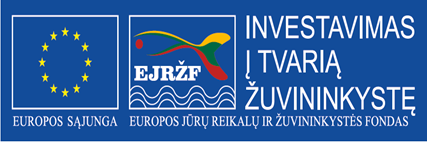 KVIETIMAS TEIKTI VIETOS PROJEKTUS Nr. 3 VIETOS PROJEKTŲ FINANSAVIMO SĄLYGŲ APRAŠAS(BIVP-AKVA-1)1. BENDROJI VIETOS PROJEKTŲ FINANSAVIMO SĄLYGŲ APRAŠO DALIS1. BENDROJI VIETOS PROJEKTŲ FINANSAVIMO SĄLYGŲ APRAŠO DALIS1. BENDROJI VIETOS PROJEKTŲ FINANSAVIMO SĄLYGŲ APRAŠO DALIS1. BENDROJI VIETOS PROJEKTŲ FINANSAVIMO SĄLYGŲ APRAŠO DALIS1. BENDROJI VIETOS PROJEKTŲ FINANSAVIMO SĄLYGŲ APRAŠO DALIS1. BENDROJI VIETOS PROJEKTŲ FINANSAVIMO SĄLYGŲ APRAŠO DALIS1. BENDROJI VIETOS PROJEKTŲ FINANSAVIMO SĄLYGŲ APRAŠO DALIS1. BENDROJI VIETOS PROJEKTŲ FINANSAVIMO SĄLYGŲ APRAŠO DALIS1. BENDROJI VIETOS PROJEKTŲ FINANSAVIMO SĄLYGŲ APRAŠO DALIS1. BENDROJI VIETOS PROJEKTŲ FINANSAVIMO SĄLYGŲ APRAŠO DALIS1. BENDROJI VIETOS PROJEKTŲ FINANSAVIMO SĄLYGŲ APRAŠO DALIS1. BENDROJI VIETOS PROJEKTŲ FINANSAVIMO SĄLYGŲ APRAŠO DALIS1. BENDROJI VIETOS PROJEKTŲ FINANSAVIMO SĄLYGŲ APRAŠO DALIS1. BENDROJI VIETOS PROJEKTŲ FINANSAVIMO SĄLYGŲ APRAŠO DALIS1. BENDROJI VIETOS PROJEKTŲ FINANSAVIMO SĄLYGŲ APRAŠO DALIS1. BENDROJI VIETOS PROJEKTŲ FINANSAVIMO SĄLYGŲ APRAŠO DALIS1. BENDROJI VIETOS PROJEKTŲ FINANSAVIMO SĄLYGŲ APRAŠO DALIS1. BENDROJI VIETOS PROJEKTŲ FINANSAVIMO SĄLYGŲ APRAŠO DALIS1. BENDROJI VIETOS PROJEKTŲ FINANSAVIMO SĄLYGŲ APRAŠO DALIS1. BENDROJI VIETOS PROJEKTŲ FINANSAVIMO SĄLYGŲ APRAŠO DALIS1. BENDROJI VIETOS PROJEKTŲ FINANSAVIMO SĄLYGŲ APRAŠO DALIS1. BENDROJI VIETOS PROJEKTŲ FINANSAVIMO SĄLYGŲ APRAŠO DALIS1. BENDROJI VIETOS PROJEKTŲ FINANSAVIMO SĄLYGŲ APRAŠO DALIS1.1.Vietos projektų finansavimo sąlygų apraše (toliau – FSA) nustatytos vietos projektų tinkamumo finansuoti sąlygos – reikalavimai, kurie taikomi pareiškėjui, siekiančiam gauti paramą vietos projektui įgyvendinti pagal FSA 1.2 papunktyje nurodytą VPS priemonę, susidedantys iš tinkamumo finansuoti sąlygų, pareiškėjų įsipareigojimų, vietos projektų atrankos kriterijų, kitų pareiškėjams ir vietos projektams taikomų reikalavimų. Vietos projektų atrankos ir įgyvendinimo tvarką nustato Žvejybos ir akvakultūros vietos projektų, įgyvendinamų pagal Lietuvos žuvininkystės sektoriaus 2014–2020 metų veiksmų programos priemonę „Vietos plėtros strategijų įgyvendinimas“, administravimo taisyklės, patvirtintos Lietuvos Respublikos žemės ūkio ministro 2017 m. spalio 3 d. įsakymu Nr. 3D-617 „Dėl Žvejybos ir akvakultūros vietos projektų, įgyvendinamų pagal Lietuvos žuvininkystės sektoriaus 2014–2020 metų veiksmų programos priemonę „Vietos plėtros strategijų įgyvendinimas“, administravimo taisyklių patvirtinimo“ (Lietuvos Respublikos žemės ūkio ministro 2017 m. spalio 3 d. įsakymo Nr. 3D-3D-617  redakcija) (toliau – Vietos projektų administravimo taisyklės). FSA nustatytos vietos projektų tinkamumo finansuoti sąlygos turi būti įvykdytos, kad vietos projektas būtų pripažintas tinkamu gauti paramą. Atitiktis vietos projekto tinkamumo finansuoti sąlygoms turi būti išlaikoma visą vietos projekto įgyvendinimo ir kontrolės laikotarpį, išskyrus atvejus, kai Vietos projektų administravimo taisyklėse ir šiame FSA nurodyta kitaip.Vietos projektų finansavimo sąlygų apraše (toliau – FSA) nustatytos vietos projektų tinkamumo finansuoti sąlygos – reikalavimai, kurie taikomi pareiškėjui, siekiančiam gauti paramą vietos projektui įgyvendinti pagal FSA 1.2 papunktyje nurodytą VPS priemonę, susidedantys iš tinkamumo finansuoti sąlygų, pareiškėjų įsipareigojimų, vietos projektų atrankos kriterijų, kitų pareiškėjams ir vietos projektams taikomų reikalavimų. Vietos projektų atrankos ir įgyvendinimo tvarką nustato Žvejybos ir akvakultūros vietos projektų, įgyvendinamų pagal Lietuvos žuvininkystės sektoriaus 2014–2020 metų veiksmų programos priemonę „Vietos plėtros strategijų įgyvendinimas“, administravimo taisyklės, patvirtintos Lietuvos Respublikos žemės ūkio ministro 2017 m. spalio 3 d. įsakymu Nr. 3D-617 „Dėl Žvejybos ir akvakultūros vietos projektų, įgyvendinamų pagal Lietuvos žuvininkystės sektoriaus 2014–2020 metų veiksmų programos priemonę „Vietos plėtros strategijų įgyvendinimas“, administravimo taisyklių patvirtinimo“ (Lietuvos Respublikos žemės ūkio ministro 2017 m. spalio 3 d. įsakymo Nr. 3D-3D-617  redakcija) (toliau – Vietos projektų administravimo taisyklės). FSA nustatytos vietos projektų tinkamumo finansuoti sąlygos turi būti įvykdytos, kad vietos projektas būtų pripažintas tinkamu gauti paramą. Atitiktis vietos projekto tinkamumo finansuoti sąlygoms turi būti išlaikoma visą vietos projekto įgyvendinimo ir kontrolės laikotarpį, išskyrus atvejus, kai Vietos projektų administravimo taisyklėse ir šiame FSA nurodyta kitaip.Vietos projektų finansavimo sąlygų apraše (toliau – FSA) nustatytos vietos projektų tinkamumo finansuoti sąlygos – reikalavimai, kurie taikomi pareiškėjui, siekiančiam gauti paramą vietos projektui įgyvendinti pagal FSA 1.2 papunktyje nurodytą VPS priemonę, susidedantys iš tinkamumo finansuoti sąlygų, pareiškėjų įsipareigojimų, vietos projektų atrankos kriterijų, kitų pareiškėjams ir vietos projektams taikomų reikalavimų. Vietos projektų atrankos ir įgyvendinimo tvarką nustato Žvejybos ir akvakultūros vietos projektų, įgyvendinamų pagal Lietuvos žuvininkystės sektoriaus 2014–2020 metų veiksmų programos priemonę „Vietos plėtros strategijų įgyvendinimas“, administravimo taisyklės, patvirtintos Lietuvos Respublikos žemės ūkio ministro 2017 m. spalio 3 d. įsakymu Nr. 3D-617 „Dėl Žvejybos ir akvakultūros vietos projektų, įgyvendinamų pagal Lietuvos žuvininkystės sektoriaus 2014–2020 metų veiksmų programos priemonę „Vietos plėtros strategijų įgyvendinimas“, administravimo taisyklių patvirtinimo“ (Lietuvos Respublikos žemės ūkio ministro 2017 m. spalio 3 d. įsakymo Nr. 3D-3D-617  redakcija) (toliau – Vietos projektų administravimo taisyklės). FSA nustatytos vietos projektų tinkamumo finansuoti sąlygos turi būti įvykdytos, kad vietos projektas būtų pripažintas tinkamu gauti paramą. Atitiktis vietos projekto tinkamumo finansuoti sąlygoms turi būti išlaikoma visą vietos projekto įgyvendinimo ir kontrolės laikotarpį, išskyrus atvejus, kai Vietos projektų administravimo taisyklėse ir šiame FSA nurodyta kitaip.Vietos projektų finansavimo sąlygų apraše (toliau – FSA) nustatytos vietos projektų tinkamumo finansuoti sąlygos – reikalavimai, kurie taikomi pareiškėjui, siekiančiam gauti paramą vietos projektui įgyvendinti pagal FSA 1.2 papunktyje nurodytą VPS priemonę, susidedantys iš tinkamumo finansuoti sąlygų, pareiškėjų įsipareigojimų, vietos projektų atrankos kriterijų, kitų pareiškėjams ir vietos projektams taikomų reikalavimų. Vietos projektų atrankos ir įgyvendinimo tvarką nustato Žvejybos ir akvakultūros vietos projektų, įgyvendinamų pagal Lietuvos žuvininkystės sektoriaus 2014–2020 metų veiksmų programos priemonę „Vietos plėtros strategijų įgyvendinimas“, administravimo taisyklės, patvirtintos Lietuvos Respublikos žemės ūkio ministro 2017 m. spalio 3 d. įsakymu Nr. 3D-617 „Dėl Žvejybos ir akvakultūros vietos projektų, įgyvendinamų pagal Lietuvos žuvininkystės sektoriaus 2014–2020 metų veiksmų programos priemonę „Vietos plėtros strategijų įgyvendinimas“, administravimo taisyklių patvirtinimo“ (Lietuvos Respublikos žemės ūkio ministro 2017 m. spalio 3 d. įsakymo Nr. 3D-3D-617  redakcija) (toliau – Vietos projektų administravimo taisyklės). FSA nustatytos vietos projektų tinkamumo finansuoti sąlygos turi būti įvykdytos, kad vietos projektas būtų pripažintas tinkamu gauti paramą. Atitiktis vietos projekto tinkamumo finansuoti sąlygoms turi būti išlaikoma visą vietos projekto įgyvendinimo ir kontrolės laikotarpį, išskyrus atvejus, kai Vietos projektų administravimo taisyklėse ir šiame FSA nurodyta kitaip.Vietos projektų finansavimo sąlygų apraše (toliau – FSA) nustatytos vietos projektų tinkamumo finansuoti sąlygos – reikalavimai, kurie taikomi pareiškėjui, siekiančiam gauti paramą vietos projektui įgyvendinti pagal FSA 1.2 papunktyje nurodytą VPS priemonę, susidedantys iš tinkamumo finansuoti sąlygų, pareiškėjų įsipareigojimų, vietos projektų atrankos kriterijų, kitų pareiškėjams ir vietos projektams taikomų reikalavimų. Vietos projektų atrankos ir įgyvendinimo tvarką nustato Žvejybos ir akvakultūros vietos projektų, įgyvendinamų pagal Lietuvos žuvininkystės sektoriaus 2014–2020 metų veiksmų programos priemonę „Vietos plėtros strategijų įgyvendinimas“, administravimo taisyklės, patvirtintos Lietuvos Respublikos žemės ūkio ministro 2017 m. spalio 3 d. įsakymu Nr. 3D-617 „Dėl Žvejybos ir akvakultūros vietos projektų, įgyvendinamų pagal Lietuvos žuvininkystės sektoriaus 2014–2020 metų veiksmų programos priemonę „Vietos plėtros strategijų įgyvendinimas“, administravimo taisyklių patvirtinimo“ (Lietuvos Respublikos žemės ūkio ministro 2017 m. spalio 3 d. įsakymo Nr. 3D-3D-617  redakcija) (toliau – Vietos projektų administravimo taisyklės). FSA nustatytos vietos projektų tinkamumo finansuoti sąlygos turi būti įvykdytos, kad vietos projektas būtų pripažintas tinkamu gauti paramą. Atitiktis vietos projekto tinkamumo finansuoti sąlygoms turi būti išlaikoma visą vietos projekto įgyvendinimo ir kontrolės laikotarpį, išskyrus atvejus, kai Vietos projektų administravimo taisyklėse ir šiame FSA nurodyta kitaip.Vietos projektų finansavimo sąlygų apraše (toliau – FSA) nustatytos vietos projektų tinkamumo finansuoti sąlygos – reikalavimai, kurie taikomi pareiškėjui, siekiančiam gauti paramą vietos projektui įgyvendinti pagal FSA 1.2 papunktyje nurodytą VPS priemonę, susidedantys iš tinkamumo finansuoti sąlygų, pareiškėjų įsipareigojimų, vietos projektų atrankos kriterijų, kitų pareiškėjams ir vietos projektams taikomų reikalavimų. Vietos projektų atrankos ir įgyvendinimo tvarką nustato Žvejybos ir akvakultūros vietos projektų, įgyvendinamų pagal Lietuvos žuvininkystės sektoriaus 2014–2020 metų veiksmų programos priemonę „Vietos plėtros strategijų įgyvendinimas“, administravimo taisyklės, patvirtintos Lietuvos Respublikos žemės ūkio ministro 2017 m. spalio 3 d. įsakymu Nr. 3D-617 „Dėl Žvejybos ir akvakultūros vietos projektų, įgyvendinamų pagal Lietuvos žuvininkystės sektoriaus 2014–2020 metų veiksmų programos priemonę „Vietos plėtros strategijų įgyvendinimas“, administravimo taisyklių patvirtinimo“ (Lietuvos Respublikos žemės ūkio ministro 2017 m. spalio 3 d. įsakymo Nr. 3D-3D-617  redakcija) (toliau – Vietos projektų administravimo taisyklės). FSA nustatytos vietos projektų tinkamumo finansuoti sąlygos turi būti įvykdytos, kad vietos projektas būtų pripažintas tinkamu gauti paramą. Atitiktis vietos projekto tinkamumo finansuoti sąlygoms turi būti išlaikoma visą vietos projekto įgyvendinimo ir kontrolės laikotarpį, išskyrus atvejus, kai Vietos projektų administravimo taisyklėse ir šiame FSA nurodyta kitaip.Vietos projektų finansavimo sąlygų apraše (toliau – FSA) nustatytos vietos projektų tinkamumo finansuoti sąlygos – reikalavimai, kurie taikomi pareiškėjui, siekiančiam gauti paramą vietos projektui įgyvendinti pagal FSA 1.2 papunktyje nurodytą VPS priemonę, susidedantys iš tinkamumo finansuoti sąlygų, pareiškėjų įsipareigojimų, vietos projektų atrankos kriterijų, kitų pareiškėjams ir vietos projektams taikomų reikalavimų. Vietos projektų atrankos ir įgyvendinimo tvarką nustato Žvejybos ir akvakultūros vietos projektų, įgyvendinamų pagal Lietuvos žuvininkystės sektoriaus 2014–2020 metų veiksmų programos priemonę „Vietos plėtros strategijų įgyvendinimas“, administravimo taisyklės, patvirtintos Lietuvos Respublikos žemės ūkio ministro 2017 m. spalio 3 d. įsakymu Nr. 3D-617 „Dėl Žvejybos ir akvakultūros vietos projektų, įgyvendinamų pagal Lietuvos žuvininkystės sektoriaus 2014–2020 metų veiksmų programos priemonę „Vietos plėtros strategijų įgyvendinimas“, administravimo taisyklių patvirtinimo“ (Lietuvos Respublikos žemės ūkio ministro 2017 m. spalio 3 d. įsakymo Nr. 3D-3D-617  redakcija) (toliau – Vietos projektų administravimo taisyklės). FSA nustatytos vietos projektų tinkamumo finansuoti sąlygos turi būti įvykdytos, kad vietos projektas būtų pripažintas tinkamu gauti paramą. Atitiktis vietos projekto tinkamumo finansuoti sąlygoms turi būti išlaikoma visą vietos projekto įgyvendinimo ir kontrolės laikotarpį, išskyrus atvejus, kai Vietos projektų administravimo taisyklėse ir šiame FSA nurodyta kitaip.Vietos projektų finansavimo sąlygų apraše (toliau – FSA) nustatytos vietos projektų tinkamumo finansuoti sąlygos – reikalavimai, kurie taikomi pareiškėjui, siekiančiam gauti paramą vietos projektui įgyvendinti pagal FSA 1.2 papunktyje nurodytą VPS priemonę, susidedantys iš tinkamumo finansuoti sąlygų, pareiškėjų įsipareigojimų, vietos projektų atrankos kriterijų, kitų pareiškėjams ir vietos projektams taikomų reikalavimų. Vietos projektų atrankos ir įgyvendinimo tvarką nustato Žvejybos ir akvakultūros vietos projektų, įgyvendinamų pagal Lietuvos žuvininkystės sektoriaus 2014–2020 metų veiksmų programos priemonę „Vietos plėtros strategijų įgyvendinimas“, administravimo taisyklės, patvirtintos Lietuvos Respublikos žemės ūkio ministro 2017 m. spalio 3 d. įsakymu Nr. 3D-617 „Dėl Žvejybos ir akvakultūros vietos projektų, įgyvendinamų pagal Lietuvos žuvininkystės sektoriaus 2014–2020 metų veiksmų programos priemonę „Vietos plėtros strategijų įgyvendinimas“, administravimo taisyklių patvirtinimo“ (Lietuvos Respublikos žemės ūkio ministro 2017 m. spalio 3 d. įsakymo Nr. 3D-3D-617  redakcija) (toliau – Vietos projektų administravimo taisyklės). FSA nustatytos vietos projektų tinkamumo finansuoti sąlygos turi būti įvykdytos, kad vietos projektas būtų pripažintas tinkamu gauti paramą. Atitiktis vietos projekto tinkamumo finansuoti sąlygoms turi būti išlaikoma visą vietos projekto įgyvendinimo ir kontrolės laikotarpį, išskyrus atvejus, kai Vietos projektų administravimo taisyklėse ir šiame FSA nurodyta kitaip.Vietos projektų finansavimo sąlygų apraše (toliau – FSA) nustatytos vietos projektų tinkamumo finansuoti sąlygos – reikalavimai, kurie taikomi pareiškėjui, siekiančiam gauti paramą vietos projektui įgyvendinti pagal FSA 1.2 papunktyje nurodytą VPS priemonę, susidedantys iš tinkamumo finansuoti sąlygų, pareiškėjų įsipareigojimų, vietos projektų atrankos kriterijų, kitų pareiškėjams ir vietos projektams taikomų reikalavimų. Vietos projektų atrankos ir įgyvendinimo tvarką nustato Žvejybos ir akvakultūros vietos projektų, įgyvendinamų pagal Lietuvos žuvininkystės sektoriaus 2014–2020 metų veiksmų programos priemonę „Vietos plėtros strategijų įgyvendinimas“, administravimo taisyklės, patvirtintos Lietuvos Respublikos žemės ūkio ministro 2017 m. spalio 3 d. įsakymu Nr. 3D-617 „Dėl Žvejybos ir akvakultūros vietos projektų, įgyvendinamų pagal Lietuvos žuvininkystės sektoriaus 2014–2020 metų veiksmų programos priemonę „Vietos plėtros strategijų įgyvendinimas“, administravimo taisyklių patvirtinimo“ (Lietuvos Respublikos žemės ūkio ministro 2017 m. spalio 3 d. įsakymo Nr. 3D-3D-617  redakcija) (toliau – Vietos projektų administravimo taisyklės). FSA nustatytos vietos projektų tinkamumo finansuoti sąlygos turi būti įvykdytos, kad vietos projektas būtų pripažintas tinkamu gauti paramą. Atitiktis vietos projekto tinkamumo finansuoti sąlygoms turi būti išlaikoma visą vietos projekto įgyvendinimo ir kontrolės laikotarpį, išskyrus atvejus, kai Vietos projektų administravimo taisyklėse ir šiame FSA nurodyta kitaip.Vietos projektų finansavimo sąlygų apraše (toliau – FSA) nustatytos vietos projektų tinkamumo finansuoti sąlygos – reikalavimai, kurie taikomi pareiškėjui, siekiančiam gauti paramą vietos projektui įgyvendinti pagal FSA 1.2 papunktyje nurodytą VPS priemonę, susidedantys iš tinkamumo finansuoti sąlygų, pareiškėjų įsipareigojimų, vietos projektų atrankos kriterijų, kitų pareiškėjams ir vietos projektams taikomų reikalavimų. Vietos projektų atrankos ir įgyvendinimo tvarką nustato Žvejybos ir akvakultūros vietos projektų, įgyvendinamų pagal Lietuvos žuvininkystės sektoriaus 2014–2020 metų veiksmų programos priemonę „Vietos plėtros strategijų įgyvendinimas“, administravimo taisyklės, patvirtintos Lietuvos Respublikos žemės ūkio ministro 2017 m. spalio 3 d. įsakymu Nr. 3D-617 „Dėl Žvejybos ir akvakultūros vietos projektų, įgyvendinamų pagal Lietuvos žuvininkystės sektoriaus 2014–2020 metų veiksmų programos priemonę „Vietos plėtros strategijų įgyvendinimas“, administravimo taisyklių patvirtinimo“ (Lietuvos Respublikos žemės ūkio ministro 2017 m. spalio 3 d. įsakymo Nr. 3D-3D-617  redakcija) (toliau – Vietos projektų administravimo taisyklės). FSA nustatytos vietos projektų tinkamumo finansuoti sąlygos turi būti įvykdytos, kad vietos projektas būtų pripažintas tinkamu gauti paramą. Atitiktis vietos projekto tinkamumo finansuoti sąlygoms turi būti išlaikoma visą vietos projekto įgyvendinimo ir kontrolės laikotarpį, išskyrus atvejus, kai Vietos projektų administravimo taisyklėse ir šiame FSA nurodyta kitaip.Vietos projektų finansavimo sąlygų apraše (toliau – FSA) nustatytos vietos projektų tinkamumo finansuoti sąlygos – reikalavimai, kurie taikomi pareiškėjui, siekiančiam gauti paramą vietos projektui įgyvendinti pagal FSA 1.2 papunktyje nurodytą VPS priemonę, susidedantys iš tinkamumo finansuoti sąlygų, pareiškėjų įsipareigojimų, vietos projektų atrankos kriterijų, kitų pareiškėjams ir vietos projektams taikomų reikalavimų. Vietos projektų atrankos ir įgyvendinimo tvarką nustato Žvejybos ir akvakultūros vietos projektų, įgyvendinamų pagal Lietuvos žuvininkystės sektoriaus 2014–2020 metų veiksmų programos priemonę „Vietos plėtros strategijų įgyvendinimas“, administravimo taisyklės, patvirtintos Lietuvos Respublikos žemės ūkio ministro 2017 m. spalio 3 d. įsakymu Nr. 3D-617 „Dėl Žvejybos ir akvakultūros vietos projektų, įgyvendinamų pagal Lietuvos žuvininkystės sektoriaus 2014–2020 metų veiksmų programos priemonę „Vietos plėtros strategijų įgyvendinimas“, administravimo taisyklių patvirtinimo“ (Lietuvos Respublikos žemės ūkio ministro 2017 m. spalio 3 d. įsakymo Nr. 3D-3D-617  redakcija) (toliau – Vietos projektų administravimo taisyklės). FSA nustatytos vietos projektų tinkamumo finansuoti sąlygos turi būti įvykdytos, kad vietos projektas būtų pripažintas tinkamu gauti paramą. Atitiktis vietos projekto tinkamumo finansuoti sąlygoms turi būti išlaikoma visą vietos projekto įgyvendinimo ir kontrolės laikotarpį, išskyrus atvejus, kai Vietos projektų administravimo taisyklėse ir šiame FSA nurodyta kitaip.Vietos projektų finansavimo sąlygų apraše (toliau – FSA) nustatytos vietos projektų tinkamumo finansuoti sąlygos – reikalavimai, kurie taikomi pareiškėjui, siekiančiam gauti paramą vietos projektui įgyvendinti pagal FSA 1.2 papunktyje nurodytą VPS priemonę, susidedantys iš tinkamumo finansuoti sąlygų, pareiškėjų įsipareigojimų, vietos projektų atrankos kriterijų, kitų pareiškėjams ir vietos projektams taikomų reikalavimų. Vietos projektų atrankos ir įgyvendinimo tvarką nustato Žvejybos ir akvakultūros vietos projektų, įgyvendinamų pagal Lietuvos žuvininkystės sektoriaus 2014–2020 metų veiksmų programos priemonę „Vietos plėtros strategijų įgyvendinimas“, administravimo taisyklės, patvirtintos Lietuvos Respublikos žemės ūkio ministro 2017 m. spalio 3 d. įsakymu Nr. 3D-617 „Dėl Žvejybos ir akvakultūros vietos projektų, įgyvendinamų pagal Lietuvos žuvininkystės sektoriaus 2014–2020 metų veiksmų programos priemonę „Vietos plėtros strategijų įgyvendinimas“, administravimo taisyklių patvirtinimo“ (Lietuvos Respublikos žemės ūkio ministro 2017 m. spalio 3 d. įsakymo Nr. 3D-3D-617  redakcija) (toliau – Vietos projektų administravimo taisyklės). FSA nustatytos vietos projektų tinkamumo finansuoti sąlygos turi būti įvykdytos, kad vietos projektas būtų pripažintas tinkamu gauti paramą. Atitiktis vietos projekto tinkamumo finansuoti sąlygoms turi būti išlaikoma visą vietos projekto įgyvendinimo ir kontrolės laikotarpį, išskyrus atvejus, kai Vietos projektų administravimo taisyklėse ir šiame FSA nurodyta kitaip.Vietos projektų finansavimo sąlygų apraše (toliau – FSA) nustatytos vietos projektų tinkamumo finansuoti sąlygos – reikalavimai, kurie taikomi pareiškėjui, siekiančiam gauti paramą vietos projektui įgyvendinti pagal FSA 1.2 papunktyje nurodytą VPS priemonę, susidedantys iš tinkamumo finansuoti sąlygų, pareiškėjų įsipareigojimų, vietos projektų atrankos kriterijų, kitų pareiškėjams ir vietos projektams taikomų reikalavimų. Vietos projektų atrankos ir įgyvendinimo tvarką nustato Žvejybos ir akvakultūros vietos projektų, įgyvendinamų pagal Lietuvos žuvininkystės sektoriaus 2014–2020 metų veiksmų programos priemonę „Vietos plėtros strategijų įgyvendinimas“, administravimo taisyklės, patvirtintos Lietuvos Respublikos žemės ūkio ministro 2017 m. spalio 3 d. įsakymu Nr. 3D-617 „Dėl Žvejybos ir akvakultūros vietos projektų, įgyvendinamų pagal Lietuvos žuvininkystės sektoriaus 2014–2020 metų veiksmų programos priemonę „Vietos plėtros strategijų įgyvendinimas“, administravimo taisyklių patvirtinimo“ (Lietuvos Respublikos žemės ūkio ministro 2017 m. spalio 3 d. įsakymo Nr. 3D-3D-617  redakcija) (toliau – Vietos projektų administravimo taisyklės). FSA nustatytos vietos projektų tinkamumo finansuoti sąlygos turi būti įvykdytos, kad vietos projektas būtų pripažintas tinkamu gauti paramą. Atitiktis vietos projekto tinkamumo finansuoti sąlygoms turi būti išlaikoma visą vietos projekto įgyvendinimo ir kontrolės laikotarpį, išskyrus atvejus, kai Vietos projektų administravimo taisyklėse ir šiame FSA nurodyta kitaip.Vietos projektų finansavimo sąlygų apraše (toliau – FSA) nustatytos vietos projektų tinkamumo finansuoti sąlygos – reikalavimai, kurie taikomi pareiškėjui, siekiančiam gauti paramą vietos projektui įgyvendinti pagal FSA 1.2 papunktyje nurodytą VPS priemonę, susidedantys iš tinkamumo finansuoti sąlygų, pareiškėjų įsipareigojimų, vietos projektų atrankos kriterijų, kitų pareiškėjams ir vietos projektams taikomų reikalavimų. Vietos projektų atrankos ir įgyvendinimo tvarką nustato Žvejybos ir akvakultūros vietos projektų, įgyvendinamų pagal Lietuvos žuvininkystės sektoriaus 2014–2020 metų veiksmų programos priemonę „Vietos plėtros strategijų įgyvendinimas“, administravimo taisyklės, patvirtintos Lietuvos Respublikos žemės ūkio ministro 2017 m. spalio 3 d. įsakymu Nr. 3D-617 „Dėl Žvejybos ir akvakultūros vietos projektų, įgyvendinamų pagal Lietuvos žuvininkystės sektoriaus 2014–2020 metų veiksmų programos priemonę „Vietos plėtros strategijų įgyvendinimas“, administravimo taisyklių patvirtinimo“ (Lietuvos Respublikos žemės ūkio ministro 2017 m. spalio 3 d. įsakymo Nr. 3D-3D-617  redakcija) (toliau – Vietos projektų administravimo taisyklės). FSA nustatytos vietos projektų tinkamumo finansuoti sąlygos turi būti įvykdytos, kad vietos projektas būtų pripažintas tinkamu gauti paramą. Atitiktis vietos projekto tinkamumo finansuoti sąlygoms turi būti išlaikoma visą vietos projekto įgyvendinimo ir kontrolės laikotarpį, išskyrus atvejus, kai Vietos projektų administravimo taisyklėse ir šiame FSA nurodyta kitaip.Vietos projektų finansavimo sąlygų apraše (toliau – FSA) nustatytos vietos projektų tinkamumo finansuoti sąlygos – reikalavimai, kurie taikomi pareiškėjui, siekiančiam gauti paramą vietos projektui įgyvendinti pagal FSA 1.2 papunktyje nurodytą VPS priemonę, susidedantys iš tinkamumo finansuoti sąlygų, pareiškėjų įsipareigojimų, vietos projektų atrankos kriterijų, kitų pareiškėjams ir vietos projektams taikomų reikalavimų. Vietos projektų atrankos ir įgyvendinimo tvarką nustato Žvejybos ir akvakultūros vietos projektų, įgyvendinamų pagal Lietuvos žuvininkystės sektoriaus 2014–2020 metų veiksmų programos priemonę „Vietos plėtros strategijų įgyvendinimas“, administravimo taisyklės, patvirtintos Lietuvos Respublikos žemės ūkio ministro 2017 m. spalio 3 d. įsakymu Nr. 3D-617 „Dėl Žvejybos ir akvakultūros vietos projektų, įgyvendinamų pagal Lietuvos žuvininkystės sektoriaus 2014–2020 metų veiksmų programos priemonę „Vietos plėtros strategijų įgyvendinimas“, administravimo taisyklių patvirtinimo“ (Lietuvos Respublikos žemės ūkio ministro 2017 m. spalio 3 d. įsakymo Nr. 3D-3D-617  redakcija) (toliau – Vietos projektų administravimo taisyklės). FSA nustatytos vietos projektų tinkamumo finansuoti sąlygos turi būti įvykdytos, kad vietos projektas būtų pripažintas tinkamu gauti paramą. Atitiktis vietos projekto tinkamumo finansuoti sąlygoms turi būti išlaikoma visą vietos projekto įgyvendinimo ir kontrolės laikotarpį, išskyrus atvejus, kai Vietos projektų administravimo taisyklėse ir šiame FSA nurodyta kitaip.Vietos projektų finansavimo sąlygų apraše (toliau – FSA) nustatytos vietos projektų tinkamumo finansuoti sąlygos – reikalavimai, kurie taikomi pareiškėjui, siekiančiam gauti paramą vietos projektui įgyvendinti pagal FSA 1.2 papunktyje nurodytą VPS priemonę, susidedantys iš tinkamumo finansuoti sąlygų, pareiškėjų įsipareigojimų, vietos projektų atrankos kriterijų, kitų pareiškėjams ir vietos projektams taikomų reikalavimų. Vietos projektų atrankos ir įgyvendinimo tvarką nustato Žvejybos ir akvakultūros vietos projektų, įgyvendinamų pagal Lietuvos žuvininkystės sektoriaus 2014–2020 metų veiksmų programos priemonę „Vietos plėtros strategijų įgyvendinimas“, administravimo taisyklės, patvirtintos Lietuvos Respublikos žemės ūkio ministro 2017 m. spalio 3 d. įsakymu Nr. 3D-617 „Dėl Žvejybos ir akvakultūros vietos projektų, įgyvendinamų pagal Lietuvos žuvininkystės sektoriaus 2014–2020 metų veiksmų programos priemonę „Vietos plėtros strategijų įgyvendinimas“, administravimo taisyklių patvirtinimo“ (Lietuvos Respublikos žemės ūkio ministro 2017 m. spalio 3 d. įsakymo Nr. 3D-3D-617  redakcija) (toliau – Vietos projektų administravimo taisyklės). FSA nustatytos vietos projektų tinkamumo finansuoti sąlygos turi būti įvykdytos, kad vietos projektas būtų pripažintas tinkamu gauti paramą. Atitiktis vietos projekto tinkamumo finansuoti sąlygoms turi būti išlaikoma visą vietos projekto įgyvendinimo ir kontrolės laikotarpį, išskyrus atvejus, kai Vietos projektų administravimo taisyklėse ir šiame FSA nurodyta kitaip.Vietos projektų finansavimo sąlygų apraše (toliau – FSA) nustatytos vietos projektų tinkamumo finansuoti sąlygos – reikalavimai, kurie taikomi pareiškėjui, siekiančiam gauti paramą vietos projektui įgyvendinti pagal FSA 1.2 papunktyje nurodytą VPS priemonę, susidedantys iš tinkamumo finansuoti sąlygų, pareiškėjų įsipareigojimų, vietos projektų atrankos kriterijų, kitų pareiškėjams ir vietos projektams taikomų reikalavimų. Vietos projektų atrankos ir įgyvendinimo tvarką nustato Žvejybos ir akvakultūros vietos projektų, įgyvendinamų pagal Lietuvos žuvininkystės sektoriaus 2014–2020 metų veiksmų programos priemonę „Vietos plėtros strategijų įgyvendinimas“, administravimo taisyklės, patvirtintos Lietuvos Respublikos žemės ūkio ministro 2017 m. spalio 3 d. įsakymu Nr. 3D-617 „Dėl Žvejybos ir akvakultūros vietos projektų, įgyvendinamų pagal Lietuvos žuvininkystės sektoriaus 2014–2020 metų veiksmų programos priemonę „Vietos plėtros strategijų įgyvendinimas“, administravimo taisyklių patvirtinimo“ (Lietuvos Respublikos žemės ūkio ministro 2017 m. spalio 3 d. įsakymo Nr. 3D-3D-617  redakcija) (toliau – Vietos projektų administravimo taisyklės). FSA nustatytos vietos projektų tinkamumo finansuoti sąlygos turi būti įvykdytos, kad vietos projektas būtų pripažintas tinkamu gauti paramą. Atitiktis vietos projekto tinkamumo finansuoti sąlygoms turi būti išlaikoma visą vietos projekto įgyvendinimo ir kontrolės laikotarpį, išskyrus atvejus, kai Vietos projektų administravimo taisyklėse ir šiame FSA nurodyta kitaip.Vietos projektų finansavimo sąlygų apraše (toliau – FSA) nustatytos vietos projektų tinkamumo finansuoti sąlygos – reikalavimai, kurie taikomi pareiškėjui, siekiančiam gauti paramą vietos projektui įgyvendinti pagal FSA 1.2 papunktyje nurodytą VPS priemonę, susidedantys iš tinkamumo finansuoti sąlygų, pareiškėjų įsipareigojimų, vietos projektų atrankos kriterijų, kitų pareiškėjams ir vietos projektams taikomų reikalavimų. Vietos projektų atrankos ir įgyvendinimo tvarką nustato Žvejybos ir akvakultūros vietos projektų, įgyvendinamų pagal Lietuvos žuvininkystės sektoriaus 2014–2020 metų veiksmų programos priemonę „Vietos plėtros strategijų įgyvendinimas“, administravimo taisyklės, patvirtintos Lietuvos Respublikos žemės ūkio ministro 2017 m. spalio 3 d. įsakymu Nr. 3D-617 „Dėl Žvejybos ir akvakultūros vietos projektų, įgyvendinamų pagal Lietuvos žuvininkystės sektoriaus 2014–2020 metų veiksmų programos priemonę „Vietos plėtros strategijų įgyvendinimas“, administravimo taisyklių patvirtinimo“ (Lietuvos Respublikos žemės ūkio ministro 2017 m. spalio 3 d. įsakymo Nr. 3D-3D-617  redakcija) (toliau – Vietos projektų administravimo taisyklės). FSA nustatytos vietos projektų tinkamumo finansuoti sąlygos turi būti įvykdytos, kad vietos projektas būtų pripažintas tinkamu gauti paramą. Atitiktis vietos projekto tinkamumo finansuoti sąlygoms turi būti išlaikoma visą vietos projekto įgyvendinimo ir kontrolės laikotarpį, išskyrus atvejus, kai Vietos projektų administravimo taisyklėse ir šiame FSA nurodyta kitaip.Vietos projektų finansavimo sąlygų apraše (toliau – FSA) nustatytos vietos projektų tinkamumo finansuoti sąlygos – reikalavimai, kurie taikomi pareiškėjui, siekiančiam gauti paramą vietos projektui įgyvendinti pagal FSA 1.2 papunktyje nurodytą VPS priemonę, susidedantys iš tinkamumo finansuoti sąlygų, pareiškėjų įsipareigojimų, vietos projektų atrankos kriterijų, kitų pareiškėjams ir vietos projektams taikomų reikalavimų. Vietos projektų atrankos ir įgyvendinimo tvarką nustato Žvejybos ir akvakultūros vietos projektų, įgyvendinamų pagal Lietuvos žuvininkystės sektoriaus 2014–2020 metų veiksmų programos priemonę „Vietos plėtros strategijų įgyvendinimas“, administravimo taisyklės, patvirtintos Lietuvos Respublikos žemės ūkio ministro 2017 m. spalio 3 d. įsakymu Nr. 3D-617 „Dėl Žvejybos ir akvakultūros vietos projektų, įgyvendinamų pagal Lietuvos žuvininkystės sektoriaus 2014–2020 metų veiksmų programos priemonę „Vietos plėtros strategijų įgyvendinimas“, administravimo taisyklių patvirtinimo“ (Lietuvos Respublikos žemės ūkio ministro 2017 m. spalio 3 d. įsakymo Nr. 3D-3D-617  redakcija) (toliau – Vietos projektų administravimo taisyklės). FSA nustatytos vietos projektų tinkamumo finansuoti sąlygos turi būti įvykdytos, kad vietos projektas būtų pripažintas tinkamu gauti paramą. Atitiktis vietos projekto tinkamumo finansuoti sąlygoms turi būti išlaikoma visą vietos projekto įgyvendinimo ir kontrolės laikotarpį, išskyrus atvejus, kai Vietos projektų administravimo taisyklėse ir šiame FSA nurodyta kitaip.Vietos projektų finansavimo sąlygų apraše (toliau – FSA) nustatytos vietos projektų tinkamumo finansuoti sąlygos – reikalavimai, kurie taikomi pareiškėjui, siekiančiam gauti paramą vietos projektui įgyvendinti pagal FSA 1.2 papunktyje nurodytą VPS priemonę, susidedantys iš tinkamumo finansuoti sąlygų, pareiškėjų įsipareigojimų, vietos projektų atrankos kriterijų, kitų pareiškėjams ir vietos projektams taikomų reikalavimų. Vietos projektų atrankos ir įgyvendinimo tvarką nustato Žvejybos ir akvakultūros vietos projektų, įgyvendinamų pagal Lietuvos žuvininkystės sektoriaus 2014–2020 metų veiksmų programos priemonę „Vietos plėtros strategijų įgyvendinimas“, administravimo taisyklės, patvirtintos Lietuvos Respublikos žemės ūkio ministro 2017 m. spalio 3 d. įsakymu Nr. 3D-617 „Dėl Žvejybos ir akvakultūros vietos projektų, įgyvendinamų pagal Lietuvos žuvininkystės sektoriaus 2014–2020 metų veiksmų programos priemonę „Vietos plėtros strategijų įgyvendinimas“, administravimo taisyklių patvirtinimo“ (Lietuvos Respublikos žemės ūkio ministro 2017 m. spalio 3 d. įsakymo Nr. 3D-3D-617  redakcija) (toliau – Vietos projektų administravimo taisyklės). FSA nustatytos vietos projektų tinkamumo finansuoti sąlygos turi būti įvykdytos, kad vietos projektas būtų pripažintas tinkamu gauti paramą. Atitiktis vietos projekto tinkamumo finansuoti sąlygoms turi būti išlaikoma visą vietos projekto įgyvendinimo ir kontrolės laikotarpį, išskyrus atvejus, kai Vietos projektų administravimo taisyklėse ir šiame FSA nurodyta kitaip.Vietos projektų finansavimo sąlygų apraše (toliau – FSA) nustatytos vietos projektų tinkamumo finansuoti sąlygos – reikalavimai, kurie taikomi pareiškėjui, siekiančiam gauti paramą vietos projektui įgyvendinti pagal FSA 1.2 papunktyje nurodytą VPS priemonę, susidedantys iš tinkamumo finansuoti sąlygų, pareiškėjų įsipareigojimų, vietos projektų atrankos kriterijų, kitų pareiškėjams ir vietos projektams taikomų reikalavimų. Vietos projektų atrankos ir įgyvendinimo tvarką nustato Žvejybos ir akvakultūros vietos projektų, įgyvendinamų pagal Lietuvos žuvininkystės sektoriaus 2014–2020 metų veiksmų programos priemonę „Vietos plėtros strategijų įgyvendinimas“, administravimo taisyklės, patvirtintos Lietuvos Respublikos žemės ūkio ministro 2017 m. spalio 3 d. įsakymu Nr. 3D-617 „Dėl Žvejybos ir akvakultūros vietos projektų, įgyvendinamų pagal Lietuvos žuvininkystės sektoriaus 2014–2020 metų veiksmų programos priemonę „Vietos plėtros strategijų įgyvendinimas“, administravimo taisyklių patvirtinimo“ (Lietuvos Respublikos žemės ūkio ministro 2017 m. spalio 3 d. įsakymo Nr. 3D-3D-617  redakcija) (toliau – Vietos projektų administravimo taisyklės). FSA nustatytos vietos projektų tinkamumo finansuoti sąlygos turi būti įvykdytos, kad vietos projektas būtų pripažintas tinkamu gauti paramą. Atitiktis vietos projekto tinkamumo finansuoti sąlygoms turi būti išlaikoma visą vietos projekto įgyvendinimo ir kontrolės laikotarpį, išskyrus atvejus, kai Vietos projektų administravimo taisyklėse ir šiame FSA nurodyta kitaip.Vietos projektų finansavimo sąlygų apraše (toliau – FSA) nustatytos vietos projektų tinkamumo finansuoti sąlygos – reikalavimai, kurie taikomi pareiškėjui, siekiančiam gauti paramą vietos projektui įgyvendinti pagal FSA 1.2 papunktyje nurodytą VPS priemonę, susidedantys iš tinkamumo finansuoti sąlygų, pareiškėjų įsipareigojimų, vietos projektų atrankos kriterijų, kitų pareiškėjams ir vietos projektams taikomų reikalavimų. Vietos projektų atrankos ir įgyvendinimo tvarką nustato Žvejybos ir akvakultūros vietos projektų, įgyvendinamų pagal Lietuvos žuvininkystės sektoriaus 2014–2020 metų veiksmų programos priemonę „Vietos plėtros strategijų įgyvendinimas“, administravimo taisyklės, patvirtintos Lietuvos Respublikos žemės ūkio ministro 2017 m. spalio 3 d. įsakymu Nr. 3D-617 „Dėl Žvejybos ir akvakultūros vietos projektų, įgyvendinamų pagal Lietuvos žuvininkystės sektoriaus 2014–2020 metų veiksmų programos priemonę „Vietos plėtros strategijų įgyvendinimas“, administravimo taisyklių patvirtinimo“ (Lietuvos Respublikos žemės ūkio ministro 2017 m. spalio 3 d. įsakymo Nr. 3D-3D-617  redakcija) (toliau – Vietos projektų administravimo taisyklės). FSA nustatytos vietos projektų tinkamumo finansuoti sąlygos turi būti įvykdytos, kad vietos projektas būtų pripažintas tinkamu gauti paramą. Atitiktis vietos projekto tinkamumo finansuoti sąlygoms turi būti išlaikoma visą vietos projekto įgyvendinimo ir kontrolės laikotarpį, išskyrus atvejus, kai Vietos projektų administravimo taisyklėse ir šiame FSA nurodyta kitaip.1.2.FSA taikomas:VPS priemonės „Produktyvios investicijos į akvakultūrą“ Nr. BIVP-AKVA-1 (toliau – VPS priemonė) vietos projektams.VPS priemonės „Produktyvios investicijos į akvakultūrą“ Nr. BIVP-AKVA-1 (toliau – VPS priemonė) vietos projektams.VPS priemonės „Produktyvios investicijos į akvakultūrą“ Nr. BIVP-AKVA-1 (toliau – VPS priemonė) vietos projektams.VPS priemonės „Produktyvios investicijos į akvakultūrą“ Nr. BIVP-AKVA-1 (toliau – VPS priemonė) vietos projektams.VPS priemonės „Produktyvios investicijos į akvakultūrą“ Nr. BIVP-AKVA-1 (toliau – VPS priemonė) vietos projektams.VPS priemonės „Produktyvios investicijos į akvakultūrą“ Nr. BIVP-AKVA-1 (toliau – VPS priemonė) vietos projektams.VPS priemonės „Produktyvios investicijos į akvakultūrą“ Nr. BIVP-AKVA-1 (toliau – VPS priemonė) vietos projektams.VPS priemonės „Produktyvios investicijos į akvakultūrą“ Nr. BIVP-AKVA-1 (toliau – VPS priemonė) vietos projektams.VPS priemonės „Produktyvios investicijos į akvakultūrą“ Nr. BIVP-AKVA-1 (toliau – VPS priemonė) vietos projektams.VPS priemonės „Produktyvios investicijos į akvakultūrą“ Nr. BIVP-AKVA-1 (toliau – VPS priemonė) vietos projektams.VPS priemonės „Produktyvios investicijos į akvakultūrą“ Nr. BIVP-AKVA-1 (toliau – VPS priemonė) vietos projektams.VPS priemonės „Produktyvios investicijos į akvakultūrą“ Nr. BIVP-AKVA-1 (toliau – VPS priemonė) vietos projektams.VPS priemonės „Produktyvios investicijos į akvakultūrą“ Nr. BIVP-AKVA-1 (toliau – VPS priemonė) vietos projektams.VPS priemonės „Produktyvios investicijos į akvakultūrą“ Nr. BIVP-AKVA-1 (toliau – VPS priemonė) vietos projektams.VPS priemonės „Produktyvios investicijos į akvakultūrą“ Nr. BIVP-AKVA-1 (toliau – VPS priemonė) vietos projektams.VPS priemonės „Produktyvios investicijos į akvakultūrą“ Nr. BIVP-AKVA-1 (toliau – VPS priemonė) vietos projektams.VPS priemonės „Produktyvios investicijos į akvakultūrą“ Nr. BIVP-AKVA-1 (toliau – VPS priemonė) vietos projektams.VPS priemonės „Produktyvios investicijos į akvakultūrą“ Nr. BIVP-AKVA-1 (toliau – VPS priemonė) vietos projektams.VPS priemonės „Produktyvios investicijos į akvakultūrą“ Nr. BIVP-AKVA-1 (toliau – VPS priemonė) vietos projektams.VPS priemonės „Produktyvios investicijos į akvakultūrą“ Nr. BIVP-AKVA-1 (toliau – VPS priemonė) vietos projektams.VPS priemonės „Produktyvios investicijos į akvakultūrą“ Nr. BIVP-AKVA-1 (toliau – VPS priemonė) vietos projektams.1.3.FSA taikomas VPS priemonės  paraiškoms, kurios pateiktos ir užregistruotos:nuo vietos projektų paraiškų rinkimo pradžiosnuo vietos projektų paraiškų rinkimo pradžiosnuo vietos projektų paraiškų rinkimo pradžiosnuo vietos projektų paraiškų rinkimo pradžiosnuo vietos projektų paraiškų rinkimo pradžiosnuo vietos projektų paraiškų rinkimo pradžiosnuo vietos projektų paraiškų rinkimo pradžiosnuo vietos projektų paraiškų rinkimo pradžiosnuo vietos projektų paraiškų rinkimo pradžiosnuo vietos projektų paraiškų rinkimo pradžios20118-11-191.3.FSA taikomas VPS priemonės  paraiškoms, kurios pateiktos ir užregistruotos:iki vietos projektų paraiškų rinkimo pabaigosiki vietos projektų paraiškų rinkimo pabaigosiki vietos projektų paraiškų rinkimo pabaigosiki vietos projektų paraiškų rinkimo pabaigosiki vietos projektų paraiškų rinkimo pabaigosiki vietos projektų paraiškų rinkimo pabaigosiki vietos projektų paraiškų rinkimo pabaigosiki vietos projektų paraiškų rinkimo pabaigosiki vietos projektų paraiškų rinkimo pabaigosiki vietos projektų paraiškų rinkimo pabaigos20118-12-201.4.FSA suderinta su Nacionaline mokėjimo agentūra prie Žemės ūkio ministerijos (toliau – Agentūra) raštu:2018-05-07Nr. BR6-3977Nr. BR6-3977Nr. BR6-3977Nr. BR6-3977Nr. BR6-3977Nr. BR6-3977Nr. BR6-3977Nr. BR6-3977Nr. BR6-3977Nr. BR6-3977Nr. BR6-39771.5.FSA patvirtinta VPS vykdytojos:2018-09-14□□□visuotinio narių susirinkimo sprendimu Nr. _____visuotinio narių susirinkimo sprendimu Nr. _____visuotinio narių susirinkimo sprendimu Nr. _____visuotinio narių susirinkimo sprendimu Nr. _____visuotinio narių susirinkimo sprendimu Nr. _____visuotinio narių susirinkimo sprendimu Nr. _____visuotinio narių susirinkimo sprendimu Nr. _____visuotinio narių susirinkimo sprendimu Nr. _____1.5.FSA patvirtinta VPS vykdytojos:2018-09-14xxxkolegialaus valdymo organo sprendimu Nr. 2018-2kolegialaus valdymo organo sprendimu Nr. 2018-2kolegialaus valdymo organo sprendimu Nr. 2018-2kolegialaus valdymo organo sprendimu Nr. 2018-2kolegialaus valdymo organo sprendimu Nr. 2018-2kolegialaus valdymo organo sprendimu Nr. 2018-2kolegialaus valdymo organo sprendimu Nr. 2018-2kolegialaus valdymo organo sprendimu Nr. 2018-21.6.VPS priemonės, kuriai parengtas FSA, pagrindiniai tikslai yra šie:akvakultūros įmonių, visų pirma, labai mažų, mažų ir vidutinių (toliau – MVĮ)plėtra, darbo vietų kūrimas.akvakultūros įmonių, visų pirma, labai mažų, mažų ir vidutinių (toliau – MVĮ)plėtra, darbo vietų kūrimas.akvakultūros įmonių, visų pirma, labai mažų, mažų ir vidutinių (toliau – MVĮ)plėtra, darbo vietų kūrimas.akvakultūros įmonių, visų pirma, labai mažų, mažų ir vidutinių (toliau – MVĮ)plėtra, darbo vietų kūrimas.akvakultūros įmonių, visų pirma, labai mažų, mažų ir vidutinių (toliau – MVĮ)plėtra, darbo vietų kūrimas.akvakultūros įmonių, visų pirma, labai mažų, mažų ir vidutinių (toliau – MVĮ)plėtra, darbo vietų kūrimas.akvakultūros įmonių, visų pirma, labai mažų, mažų ir vidutinių (toliau – MVĮ)plėtra, darbo vietų kūrimas.akvakultūros įmonių, visų pirma, labai mažų, mažų ir vidutinių (toliau – MVĮ)plėtra, darbo vietų kūrimas.akvakultūros įmonių, visų pirma, labai mažų, mažų ir vidutinių (toliau – MVĮ)plėtra, darbo vietų kūrimas.akvakultūros įmonių, visų pirma, labai mažų, mažų ir vidutinių (toliau – MVĮ)plėtra, darbo vietų kūrimas.akvakultūros įmonių, visų pirma, labai mažų, mažų ir vidutinių (toliau – MVĮ)plėtra, darbo vietų kūrimas.akvakultūros įmonių, visų pirma, labai mažų, mažų ir vidutinių (toliau – MVĮ)plėtra, darbo vietų kūrimas.akvakultūros įmonių, visų pirma, labai mažų, mažų ir vidutinių (toliau – MVĮ)plėtra, darbo vietų kūrimas.akvakultūros įmonių, visų pirma, labai mažų, mažų ir vidutinių (toliau – MVĮ)plėtra, darbo vietų kūrimas.akvakultūros įmonių, visų pirma, labai mažų, mažų ir vidutinių (toliau – MVĮ)plėtra, darbo vietų kūrimas.akvakultūros įmonių, visų pirma, labai mažų, mažų ir vidutinių (toliau – MVĮ)plėtra, darbo vietų kūrimas.akvakultūros įmonių, visų pirma, labai mažų, mažų ir vidutinių (toliau – MVĮ)plėtra, darbo vietų kūrimas.akvakultūros įmonių, visų pirma, labai mažų, mažų ir vidutinių (toliau – MVĮ)plėtra, darbo vietų kūrimas.akvakultūros įmonių, visų pirma, labai mažų, mažų ir vidutinių (toliau – MVĮ)plėtra, darbo vietų kūrimas.akvakultūros įmonių, visų pirma, labai mažų, mažų ir vidutinių (toliau – MVĮ)plėtra, darbo vietų kūrimas.akvakultūros įmonių, visų pirma, labai mažų, mažų ir vidutinių (toliau – MVĮ)plėtra, darbo vietų kūrimas.1.7.Pagal VPS priemonę parama teikiama:Pagal priemonę remiamos veiklos: 1.     produktyvios investicijos į akvakultūrą;2. akvakultūros produkcijos ir auginamų rūšių įvairinimas;3. akvakultūros ūkių modernizavimas, įskaitant akvakultūros srities darbuotojų darbo ir saugos sąlygų gerinimą;4. tobulinimas ir modernizavimas, susijęs su gyvūnų sveikata bei gerove, įskaitant įrangos, skirtos ūkiams apsaugoti nuo laukinių plėšrūnų, pirkimą;5. investicijos į akvakultūros produktų kokybės gerinimą ar pridėtinės vertės kūrimą;6. esamų akvakultūros tvenkinių ar lagūnų atkūrimas pašalinant dumblą arba investicijos, skirtos dumblo nusėdimo prevencijai (netaikoma įmonėms, gaunančioms paramą pagal Veiksmų programos antrojo Sąjungos prioriteto „Aplinkosaugos požiūriu tvarios, efektyviai išteklius naudojančios, inovacinės, konkurencingos ir žiniomis grindžiamos akvakultūros skatinimas“ priemonę „Aplinkosaugos funkcijas atliekanti akvakultūra“, jei jų gamtotvarkos plane numatytos su dumblo šalinimu susijusios išlaidos);7. akvakultūros įmonių pajamų įvairinimas, plėtojant papildomą veiklą;8. akvakultūros veiklos įvairinimas investuojant į kitus ekonomikos sektorius.Pagal priemonę remiamos veiklos: 1.     produktyvios investicijos į akvakultūrą;2. akvakultūros produkcijos ir auginamų rūšių įvairinimas;3. akvakultūros ūkių modernizavimas, įskaitant akvakultūros srities darbuotojų darbo ir saugos sąlygų gerinimą;4. tobulinimas ir modernizavimas, susijęs su gyvūnų sveikata bei gerove, įskaitant įrangos, skirtos ūkiams apsaugoti nuo laukinių plėšrūnų, pirkimą;5. investicijos į akvakultūros produktų kokybės gerinimą ar pridėtinės vertės kūrimą;6. esamų akvakultūros tvenkinių ar lagūnų atkūrimas pašalinant dumblą arba investicijos, skirtos dumblo nusėdimo prevencijai (netaikoma įmonėms, gaunančioms paramą pagal Veiksmų programos antrojo Sąjungos prioriteto „Aplinkosaugos požiūriu tvarios, efektyviai išteklius naudojančios, inovacinės, konkurencingos ir žiniomis grindžiamos akvakultūros skatinimas“ priemonę „Aplinkosaugos funkcijas atliekanti akvakultūra“, jei jų gamtotvarkos plane numatytos su dumblo šalinimu susijusios išlaidos);7. akvakultūros įmonių pajamų įvairinimas, plėtojant papildomą veiklą;8. akvakultūros veiklos įvairinimas investuojant į kitus ekonomikos sektorius.Pagal priemonę remiamos veiklos: 1.     produktyvios investicijos į akvakultūrą;2. akvakultūros produkcijos ir auginamų rūšių įvairinimas;3. akvakultūros ūkių modernizavimas, įskaitant akvakultūros srities darbuotojų darbo ir saugos sąlygų gerinimą;4. tobulinimas ir modernizavimas, susijęs su gyvūnų sveikata bei gerove, įskaitant įrangos, skirtos ūkiams apsaugoti nuo laukinių plėšrūnų, pirkimą;5. investicijos į akvakultūros produktų kokybės gerinimą ar pridėtinės vertės kūrimą;6. esamų akvakultūros tvenkinių ar lagūnų atkūrimas pašalinant dumblą arba investicijos, skirtos dumblo nusėdimo prevencijai (netaikoma įmonėms, gaunančioms paramą pagal Veiksmų programos antrojo Sąjungos prioriteto „Aplinkosaugos požiūriu tvarios, efektyviai išteklius naudojančios, inovacinės, konkurencingos ir žiniomis grindžiamos akvakultūros skatinimas“ priemonę „Aplinkosaugos funkcijas atliekanti akvakultūra“, jei jų gamtotvarkos plane numatytos su dumblo šalinimu susijusios išlaidos);7. akvakultūros įmonių pajamų įvairinimas, plėtojant papildomą veiklą;8. akvakultūros veiklos įvairinimas investuojant į kitus ekonomikos sektorius.Pagal priemonę remiamos veiklos: 1.     produktyvios investicijos į akvakultūrą;2. akvakultūros produkcijos ir auginamų rūšių įvairinimas;3. akvakultūros ūkių modernizavimas, įskaitant akvakultūros srities darbuotojų darbo ir saugos sąlygų gerinimą;4. tobulinimas ir modernizavimas, susijęs su gyvūnų sveikata bei gerove, įskaitant įrangos, skirtos ūkiams apsaugoti nuo laukinių plėšrūnų, pirkimą;5. investicijos į akvakultūros produktų kokybės gerinimą ar pridėtinės vertės kūrimą;6. esamų akvakultūros tvenkinių ar lagūnų atkūrimas pašalinant dumblą arba investicijos, skirtos dumblo nusėdimo prevencijai (netaikoma įmonėms, gaunančioms paramą pagal Veiksmų programos antrojo Sąjungos prioriteto „Aplinkosaugos požiūriu tvarios, efektyviai išteklius naudojančios, inovacinės, konkurencingos ir žiniomis grindžiamos akvakultūros skatinimas“ priemonę „Aplinkosaugos funkcijas atliekanti akvakultūra“, jei jų gamtotvarkos plane numatytos su dumblo šalinimu susijusios išlaidos);7. akvakultūros įmonių pajamų įvairinimas, plėtojant papildomą veiklą;8. akvakultūros veiklos įvairinimas investuojant į kitus ekonomikos sektorius.Pagal priemonę remiamos veiklos: 1.     produktyvios investicijos į akvakultūrą;2. akvakultūros produkcijos ir auginamų rūšių įvairinimas;3. akvakultūros ūkių modernizavimas, įskaitant akvakultūros srities darbuotojų darbo ir saugos sąlygų gerinimą;4. tobulinimas ir modernizavimas, susijęs su gyvūnų sveikata bei gerove, įskaitant įrangos, skirtos ūkiams apsaugoti nuo laukinių plėšrūnų, pirkimą;5. investicijos į akvakultūros produktų kokybės gerinimą ar pridėtinės vertės kūrimą;6. esamų akvakultūros tvenkinių ar lagūnų atkūrimas pašalinant dumblą arba investicijos, skirtos dumblo nusėdimo prevencijai (netaikoma įmonėms, gaunančioms paramą pagal Veiksmų programos antrojo Sąjungos prioriteto „Aplinkosaugos požiūriu tvarios, efektyviai išteklius naudojančios, inovacinės, konkurencingos ir žiniomis grindžiamos akvakultūros skatinimas“ priemonę „Aplinkosaugos funkcijas atliekanti akvakultūra“, jei jų gamtotvarkos plane numatytos su dumblo šalinimu susijusios išlaidos);7. akvakultūros įmonių pajamų įvairinimas, plėtojant papildomą veiklą;8. akvakultūros veiklos įvairinimas investuojant į kitus ekonomikos sektorius.Pagal priemonę remiamos veiklos: 1.     produktyvios investicijos į akvakultūrą;2. akvakultūros produkcijos ir auginamų rūšių įvairinimas;3. akvakultūros ūkių modernizavimas, įskaitant akvakultūros srities darbuotojų darbo ir saugos sąlygų gerinimą;4. tobulinimas ir modernizavimas, susijęs su gyvūnų sveikata bei gerove, įskaitant įrangos, skirtos ūkiams apsaugoti nuo laukinių plėšrūnų, pirkimą;5. investicijos į akvakultūros produktų kokybės gerinimą ar pridėtinės vertės kūrimą;6. esamų akvakultūros tvenkinių ar lagūnų atkūrimas pašalinant dumblą arba investicijos, skirtos dumblo nusėdimo prevencijai (netaikoma įmonėms, gaunančioms paramą pagal Veiksmų programos antrojo Sąjungos prioriteto „Aplinkosaugos požiūriu tvarios, efektyviai išteklius naudojančios, inovacinės, konkurencingos ir žiniomis grindžiamos akvakultūros skatinimas“ priemonę „Aplinkosaugos funkcijas atliekanti akvakultūra“, jei jų gamtotvarkos plane numatytos su dumblo šalinimu susijusios išlaidos);7. akvakultūros įmonių pajamų įvairinimas, plėtojant papildomą veiklą;8. akvakultūros veiklos įvairinimas investuojant į kitus ekonomikos sektorius.Pagal priemonę remiamos veiklos: 1.     produktyvios investicijos į akvakultūrą;2. akvakultūros produkcijos ir auginamų rūšių įvairinimas;3. akvakultūros ūkių modernizavimas, įskaitant akvakultūros srities darbuotojų darbo ir saugos sąlygų gerinimą;4. tobulinimas ir modernizavimas, susijęs su gyvūnų sveikata bei gerove, įskaitant įrangos, skirtos ūkiams apsaugoti nuo laukinių plėšrūnų, pirkimą;5. investicijos į akvakultūros produktų kokybės gerinimą ar pridėtinės vertės kūrimą;6. esamų akvakultūros tvenkinių ar lagūnų atkūrimas pašalinant dumblą arba investicijos, skirtos dumblo nusėdimo prevencijai (netaikoma įmonėms, gaunančioms paramą pagal Veiksmų programos antrojo Sąjungos prioriteto „Aplinkosaugos požiūriu tvarios, efektyviai išteklius naudojančios, inovacinės, konkurencingos ir žiniomis grindžiamos akvakultūros skatinimas“ priemonę „Aplinkosaugos funkcijas atliekanti akvakultūra“, jei jų gamtotvarkos plane numatytos su dumblo šalinimu susijusios išlaidos);7. akvakultūros įmonių pajamų įvairinimas, plėtojant papildomą veiklą;8. akvakultūros veiklos įvairinimas investuojant į kitus ekonomikos sektorius.Pagal priemonę remiamos veiklos: 1.     produktyvios investicijos į akvakultūrą;2. akvakultūros produkcijos ir auginamų rūšių įvairinimas;3. akvakultūros ūkių modernizavimas, įskaitant akvakultūros srities darbuotojų darbo ir saugos sąlygų gerinimą;4. tobulinimas ir modernizavimas, susijęs su gyvūnų sveikata bei gerove, įskaitant įrangos, skirtos ūkiams apsaugoti nuo laukinių plėšrūnų, pirkimą;5. investicijos į akvakultūros produktų kokybės gerinimą ar pridėtinės vertės kūrimą;6. esamų akvakultūros tvenkinių ar lagūnų atkūrimas pašalinant dumblą arba investicijos, skirtos dumblo nusėdimo prevencijai (netaikoma įmonėms, gaunančioms paramą pagal Veiksmų programos antrojo Sąjungos prioriteto „Aplinkosaugos požiūriu tvarios, efektyviai išteklius naudojančios, inovacinės, konkurencingos ir žiniomis grindžiamos akvakultūros skatinimas“ priemonę „Aplinkosaugos funkcijas atliekanti akvakultūra“, jei jų gamtotvarkos plane numatytos su dumblo šalinimu susijusios išlaidos);7. akvakultūros įmonių pajamų įvairinimas, plėtojant papildomą veiklą;8. akvakultūros veiklos įvairinimas investuojant į kitus ekonomikos sektorius.Pagal priemonę remiamos veiklos: 1.     produktyvios investicijos į akvakultūrą;2. akvakultūros produkcijos ir auginamų rūšių įvairinimas;3. akvakultūros ūkių modernizavimas, įskaitant akvakultūros srities darbuotojų darbo ir saugos sąlygų gerinimą;4. tobulinimas ir modernizavimas, susijęs su gyvūnų sveikata bei gerove, įskaitant įrangos, skirtos ūkiams apsaugoti nuo laukinių plėšrūnų, pirkimą;5. investicijos į akvakultūros produktų kokybės gerinimą ar pridėtinės vertės kūrimą;6. esamų akvakultūros tvenkinių ar lagūnų atkūrimas pašalinant dumblą arba investicijos, skirtos dumblo nusėdimo prevencijai (netaikoma įmonėms, gaunančioms paramą pagal Veiksmų programos antrojo Sąjungos prioriteto „Aplinkosaugos požiūriu tvarios, efektyviai išteklius naudojančios, inovacinės, konkurencingos ir žiniomis grindžiamos akvakultūros skatinimas“ priemonę „Aplinkosaugos funkcijas atliekanti akvakultūra“, jei jų gamtotvarkos plane numatytos su dumblo šalinimu susijusios išlaidos);7. akvakultūros įmonių pajamų įvairinimas, plėtojant papildomą veiklą;8. akvakultūros veiklos įvairinimas investuojant į kitus ekonomikos sektorius.Pagal priemonę remiamos veiklos: 1.     produktyvios investicijos į akvakultūrą;2. akvakultūros produkcijos ir auginamų rūšių įvairinimas;3. akvakultūros ūkių modernizavimas, įskaitant akvakultūros srities darbuotojų darbo ir saugos sąlygų gerinimą;4. tobulinimas ir modernizavimas, susijęs su gyvūnų sveikata bei gerove, įskaitant įrangos, skirtos ūkiams apsaugoti nuo laukinių plėšrūnų, pirkimą;5. investicijos į akvakultūros produktų kokybės gerinimą ar pridėtinės vertės kūrimą;6. esamų akvakultūros tvenkinių ar lagūnų atkūrimas pašalinant dumblą arba investicijos, skirtos dumblo nusėdimo prevencijai (netaikoma įmonėms, gaunančioms paramą pagal Veiksmų programos antrojo Sąjungos prioriteto „Aplinkosaugos požiūriu tvarios, efektyviai išteklius naudojančios, inovacinės, konkurencingos ir žiniomis grindžiamos akvakultūros skatinimas“ priemonę „Aplinkosaugos funkcijas atliekanti akvakultūra“, jei jų gamtotvarkos plane numatytos su dumblo šalinimu susijusios išlaidos);7. akvakultūros įmonių pajamų įvairinimas, plėtojant papildomą veiklą;8. akvakultūros veiklos įvairinimas investuojant į kitus ekonomikos sektorius.Pagal priemonę remiamos veiklos: 1.     produktyvios investicijos į akvakultūrą;2. akvakultūros produkcijos ir auginamų rūšių įvairinimas;3. akvakultūros ūkių modernizavimas, įskaitant akvakultūros srities darbuotojų darbo ir saugos sąlygų gerinimą;4. tobulinimas ir modernizavimas, susijęs su gyvūnų sveikata bei gerove, įskaitant įrangos, skirtos ūkiams apsaugoti nuo laukinių plėšrūnų, pirkimą;5. investicijos į akvakultūros produktų kokybės gerinimą ar pridėtinės vertės kūrimą;6. esamų akvakultūros tvenkinių ar lagūnų atkūrimas pašalinant dumblą arba investicijos, skirtos dumblo nusėdimo prevencijai (netaikoma įmonėms, gaunančioms paramą pagal Veiksmų programos antrojo Sąjungos prioriteto „Aplinkosaugos požiūriu tvarios, efektyviai išteklius naudojančios, inovacinės, konkurencingos ir žiniomis grindžiamos akvakultūros skatinimas“ priemonę „Aplinkosaugos funkcijas atliekanti akvakultūra“, jei jų gamtotvarkos plane numatytos su dumblo šalinimu susijusios išlaidos);7. akvakultūros įmonių pajamų įvairinimas, plėtojant papildomą veiklą;8. akvakultūros veiklos įvairinimas investuojant į kitus ekonomikos sektorius.Pagal priemonę remiamos veiklos: 1.     produktyvios investicijos į akvakultūrą;2. akvakultūros produkcijos ir auginamų rūšių įvairinimas;3. akvakultūros ūkių modernizavimas, įskaitant akvakultūros srities darbuotojų darbo ir saugos sąlygų gerinimą;4. tobulinimas ir modernizavimas, susijęs su gyvūnų sveikata bei gerove, įskaitant įrangos, skirtos ūkiams apsaugoti nuo laukinių plėšrūnų, pirkimą;5. investicijos į akvakultūros produktų kokybės gerinimą ar pridėtinės vertės kūrimą;6. esamų akvakultūros tvenkinių ar lagūnų atkūrimas pašalinant dumblą arba investicijos, skirtos dumblo nusėdimo prevencijai (netaikoma įmonėms, gaunančioms paramą pagal Veiksmų programos antrojo Sąjungos prioriteto „Aplinkosaugos požiūriu tvarios, efektyviai išteklius naudojančios, inovacinės, konkurencingos ir žiniomis grindžiamos akvakultūros skatinimas“ priemonę „Aplinkosaugos funkcijas atliekanti akvakultūra“, jei jų gamtotvarkos plane numatytos su dumblo šalinimu susijusios išlaidos);7. akvakultūros įmonių pajamų įvairinimas, plėtojant papildomą veiklą;8. akvakultūros veiklos įvairinimas investuojant į kitus ekonomikos sektorius.Pagal priemonę remiamos veiklos: 1.     produktyvios investicijos į akvakultūrą;2. akvakultūros produkcijos ir auginamų rūšių įvairinimas;3. akvakultūros ūkių modernizavimas, įskaitant akvakultūros srities darbuotojų darbo ir saugos sąlygų gerinimą;4. tobulinimas ir modernizavimas, susijęs su gyvūnų sveikata bei gerove, įskaitant įrangos, skirtos ūkiams apsaugoti nuo laukinių plėšrūnų, pirkimą;5. investicijos į akvakultūros produktų kokybės gerinimą ar pridėtinės vertės kūrimą;6. esamų akvakultūros tvenkinių ar lagūnų atkūrimas pašalinant dumblą arba investicijos, skirtos dumblo nusėdimo prevencijai (netaikoma įmonėms, gaunančioms paramą pagal Veiksmų programos antrojo Sąjungos prioriteto „Aplinkosaugos požiūriu tvarios, efektyviai išteklius naudojančios, inovacinės, konkurencingos ir žiniomis grindžiamos akvakultūros skatinimas“ priemonę „Aplinkosaugos funkcijas atliekanti akvakultūra“, jei jų gamtotvarkos plane numatytos su dumblo šalinimu susijusios išlaidos);7. akvakultūros įmonių pajamų įvairinimas, plėtojant papildomą veiklą;8. akvakultūros veiklos įvairinimas investuojant į kitus ekonomikos sektorius.Pagal priemonę remiamos veiklos: 1.     produktyvios investicijos į akvakultūrą;2. akvakultūros produkcijos ir auginamų rūšių įvairinimas;3. akvakultūros ūkių modernizavimas, įskaitant akvakultūros srities darbuotojų darbo ir saugos sąlygų gerinimą;4. tobulinimas ir modernizavimas, susijęs su gyvūnų sveikata bei gerove, įskaitant įrangos, skirtos ūkiams apsaugoti nuo laukinių plėšrūnų, pirkimą;5. investicijos į akvakultūros produktų kokybės gerinimą ar pridėtinės vertės kūrimą;6. esamų akvakultūros tvenkinių ar lagūnų atkūrimas pašalinant dumblą arba investicijos, skirtos dumblo nusėdimo prevencijai (netaikoma įmonėms, gaunančioms paramą pagal Veiksmų programos antrojo Sąjungos prioriteto „Aplinkosaugos požiūriu tvarios, efektyviai išteklius naudojančios, inovacinės, konkurencingos ir žiniomis grindžiamos akvakultūros skatinimas“ priemonę „Aplinkosaugos funkcijas atliekanti akvakultūra“, jei jų gamtotvarkos plane numatytos su dumblo šalinimu susijusios išlaidos);7. akvakultūros įmonių pajamų įvairinimas, plėtojant papildomą veiklą;8. akvakultūros veiklos įvairinimas investuojant į kitus ekonomikos sektorius.Pagal priemonę remiamos veiklos: 1.     produktyvios investicijos į akvakultūrą;2. akvakultūros produkcijos ir auginamų rūšių įvairinimas;3. akvakultūros ūkių modernizavimas, įskaitant akvakultūros srities darbuotojų darbo ir saugos sąlygų gerinimą;4. tobulinimas ir modernizavimas, susijęs su gyvūnų sveikata bei gerove, įskaitant įrangos, skirtos ūkiams apsaugoti nuo laukinių plėšrūnų, pirkimą;5. investicijos į akvakultūros produktų kokybės gerinimą ar pridėtinės vertės kūrimą;6. esamų akvakultūros tvenkinių ar lagūnų atkūrimas pašalinant dumblą arba investicijos, skirtos dumblo nusėdimo prevencijai (netaikoma įmonėms, gaunančioms paramą pagal Veiksmų programos antrojo Sąjungos prioriteto „Aplinkosaugos požiūriu tvarios, efektyviai išteklius naudojančios, inovacinės, konkurencingos ir žiniomis grindžiamos akvakultūros skatinimas“ priemonę „Aplinkosaugos funkcijas atliekanti akvakultūra“, jei jų gamtotvarkos plane numatytos su dumblo šalinimu susijusios išlaidos);7. akvakultūros įmonių pajamų įvairinimas, plėtojant papildomą veiklą;8. akvakultūros veiklos įvairinimas investuojant į kitus ekonomikos sektorius.Pagal priemonę remiamos veiklos: 1.     produktyvios investicijos į akvakultūrą;2. akvakultūros produkcijos ir auginamų rūšių įvairinimas;3. akvakultūros ūkių modernizavimas, įskaitant akvakultūros srities darbuotojų darbo ir saugos sąlygų gerinimą;4. tobulinimas ir modernizavimas, susijęs su gyvūnų sveikata bei gerove, įskaitant įrangos, skirtos ūkiams apsaugoti nuo laukinių plėšrūnų, pirkimą;5. investicijos į akvakultūros produktų kokybės gerinimą ar pridėtinės vertės kūrimą;6. esamų akvakultūros tvenkinių ar lagūnų atkūrimas pašalinant dumblą arba investicijos, skirtos dumblo nusėdimo prevencijai (netaikoma įmonėms, gaunančioms paramą pagal Veiksmų programos antrojo Sąjungos prioriteto „Aplinkosaugos požiūriu tvarios, efektyviai išteklius naudojančios, inovacinės, konkurencingos ir žiniomis grindžiamos akvakultūros skatinimas“ priemonę „Aplinkosaugos funkcijas atliekanti akvakultūra“, jei jų gamtotvarkos plane numatytos su dumblo šalinimu susijusios išlaidos);7. akvakultūros įmonių pajamų įvairinimas, plėtojant papildomą veiklą;8. akvakultūros veiklos įvairinimas investuojant į kitus ekonomikos sektorius.Pagal priemonę remiamos veiklos: 1.     produktyvios investicijos į akvakultūrą;2. akvakultūros produkcijos ir auginamų rūšių įvairinimas;3. akvakultūros ūkių modernizavimas, įskaitant akvakultūros srities darbuotojų darbo ir saugos sąlygų gerinimą;4. tobulinimas ir modernizavimas, susijęs su gyvūnų sveikata bei gerove, įskaitant įrangos, skirtos ūkiams apsaugoti nuo laukinių plėšrūnų, pirkimą;5. investicijos į akvakultūros produktų kokybės gerinimą ar pridėtinės vertės kūrimą;6. esamų akvakultūros tvenkinių ar lagūnų atkūrimas pašalinant dumblą arba investicijos, skirtos dumblo nusėdimo prevencijai (netaikoma įmonėms, gaunančioms paramą pagal Veiksmų programos antrojo Sąjungos prioriteto „Aplinkosaugos požiūriu tvarios, efektyviai išteklius naudojančios, inovacinės, konkurencingos ir žiniomis grindžiamos akvakultūros skatinimas“ priemonę „Aplinkosaugos funkcijas atliekanti akvakultūra“, jei jų gamtotvarkos plane numatytos su dumblo šalinimu susijusios išlaidos);7. akvakultūros įmonių pajamų įvairinimas, plėtojant papildomą veiklą;8. akvakultūros veiklos įvairinimas investuojant į kitus ekonomikos sektorius.Pagal priemonę remiamos veiklos: 1.     produktyvios investicijos į akvakultūrą;2. akvakultūros produkcijos ir auginamų rūšių įvairinimas;3. akvakultūros ūkių modernizavimas, įskaitant akvakultūros srities darbuotojų darbo ir saugos sąlygų gerinimą;4. tobulinimas ir modernizavimas, susijęs su gyvūnų sveikata bei gerove, įskaitant įrangos, skirtos ūkiams apsaugoti nuo laukinių plėšrūnų, pirkimą;5. investicijos į akvakultūros produktų kokybės gerinimą ar pridėtinės vertės kūrimą;6. esamų akvakultūros tvenkinių ar lagūnų atkūrimas pašalinant dumblą arba investicijos, skirtos dumblo nusėdimo prevencijai (netaikoma įmonėms, gaunančioms paramą pagal Veiksmų programos antrojo Sąjungos prioriteto „Aplinkosaugos požiūriu tvarios, efektyviai išteklius naudojančios, inovacinės, konkurencingos ir žiniomis grindžiamos akvakultūros skatinimas“ priemonę „Aplinkosaugos funkcijas atliekanti akvakultūra“, jei jų gamtotvarkos plane numatytos su dumblo šalinimu susijusios išlaidos);7. akvakultūros įmonių pajamų įvairinimas, plėtojant papildomą veiklą;8. akvakultūros veiklos įvairinimas investuojant į kitus ekonomikos sektorius.Pagal priemonę remiamos veiklos: 1.     produktyvios investicijos į akvakultūrą;2. akvakultūros produkcijos ir auginamų rūšių įvairinimas;3. akvakultūros ūkių modernizavimas, įskaitant akvakultūros srities darbuotojų darbo ir saugos sąlygų gerinimą;4. tobulinimas ir modernizavimas, susijęs su gyvūnų sveikata bei gerove, įskaitant įrangos, skirtos ūkiams apsaugoti nuo laukinių plėšrūnų, pirkimą;5. investicijos į akvakultūros produktų kokybės gerinimą ar pridėtinės vertės kūrimą;6. esamų akvakultūros tvenkinių ar lagūnų atkūrimas pašalinant dumblą arba investicijos, skirtos dumblo nusėdimo prevencijai (netaikoma įmonėms, gaunančioms paramą pagal Veiksmų programos antrojo Sąjungos prioriteto „Aplinkosaugos požiūriu tvarios, efektyviai išteklius naudojančios, inovacinės, konkurencingos ir žiniomis grindžiamos akvakultūros skatinimas“ priemonę „Aplinkosaugos funkcijas atliekanti akvakultūra“, jei jų gamtotvarkos plane numatytos su dumblo šalinimu susijusios išlaidos);7. akvakultūros įmonių pajamų įvairinimas, plėtojant papildomą veiklą;8. akvakultūros veiklos įvairinimas investuojant į kitus ekonomikos sektorius.Pagal priemonę remiamos veiklos: 1.     produktyvios investicijos į akvakultūrą;2. akvakultūros produkcijos ir auginamų rūšių įvairinimas;3. akvakultūros ūkių modernizavimas, įskaitant akvakultūros srities darbuotojų darbo ir saugos sąlygų gerinimą;4. tobulinimas ir modernizavimas, susijęs su gyvūnų sveikata bei gerove, įskaitant įrangos, skirtos ūkiams apsaugoti nuo laukinių plėšrūnų, pirkimą;5. investicijos į akvakultūros produktų kokybės gerinimą ar pridėtinės vertės kūrimą;6. esamų akvakultūros tvenkinių ar lagūnų atkūrimas pašalinant dumblą arba investicijos, skirtos dumblo nusėdimo prevencijai (netaikoma įmonėms, gaunančioms paramą pagal Veiksmų programos antrojo Sąjungos prioriteto „Aplinkosaugos požiūriu tvarios, efektyviai išteklius naudojančios, inovacinės, konkurencingos ir žiniomis grindžiamos akvakultūros skatinimas“ priemonę „Aplinkosaugos funkcijas atliekanti akvakultūra“, jei jų gamtotvarkos plane numatytos su dumblo šalinimu susijusios išlaidos);7. akvakultūros įmonių pajamų įvairinimas, plėtojant papildomą veiklą;8. akvakultūros veiklos įvairinimas investuojant į kitus ekonomikos sektorius.Pagal priemonę remiamos veiklos: 1.     produktyvios investicijos į akvakultūrą;2. akvakultūros produkcijos ir auginamų rūšių įvairinimas;3. akvakultūros ūkių modernizavimas, įskaitant akvakultūros srities darbuotojų darbo ir saugos sąlygų gerinimą;4. tobulinimas ir modernizavimas, susijęs su gyvūnų sveikata bei gerove, įskaitant įrangos, skirtos ūkiams apsaugoti nuo laukinių plėšrūnų, pirkimą;5. investicijos į akvakultūros produktų kokybės gerinimą ar pridėtinės vertės kūrimą;6. esamų akvakultūros tvenkinių ar lagūnų atkūrimas pašalinant dumblą arba investicijos, skirtos dumblo nusėdimo prevencijai (netaikoma įmonėms, gaunančioms paramą pagal Veiksmų programos antrojo Sąjungos prioriteto „Aplinkosaugos požiūriu tvarios, efektyviai išteklius naudojančios, inovacinės, konkurencingos ir žiniomis grindžiamos akvakultūros skatinimas“ priemonę „Aplinkosaugos funkcijas atliekanti akvakultūra“, jei jų gamtotvarkos plane numatytos su dumblo šalinimu susijusios išlaidos);7. akvakultūros įmonių pajamų įvairinimas, plėtojant papildomą veiklą;8. akvakultūros veiklos įvairinimas investuojant į kitus ekonomikos sektorius.1.8.Paramos gali kreiptis šie pareiškėjai:Galimi pareiškėjai: Juridiniai asmenys: labai mažos, mažos, vidutinės (kaip apibrėžta reglamento (ES) Nr. 1388/2014 I priedo 2 straipsnyje), užsiimančios arba siekiančios užsiimti akvakultūra.Pareiškėjai turi atitikti šio FSA 4 dalyje „Vietos projektų tinkamumo finansuoti sąlygos ir vietos projektų vykdytojų įsipareigojimai“ nurodytus, pareiškėjui taikomus bendruosius, specialiuosius ir papildomus (jeigu specialieji ir papildomi reikalavimai nustatyti) tinkamumo reikalavimus. Galimi pareiškėjai: Juridiniai asmenys: labai mažos, mažos, vidutinės (kaip apibrėžta reglamento (ES) Nr. 1388/2014 I priedo 2 straipsnyje), užsiimančios arba siekiančios užsiimti akvakultūra.Pareiškėjai turi atitikti šio FSA 4 dalyje „Vietos projektų tinkamumo finansuoti sąlygos ir vietos projektų vykdytojų įsipareigojimai“ nurodytus, pareiškėjui taikomus bendruosius, specialiuosius ir papildomus (jeigu specialieji ir papildomi reikalavimai nustatyti) tinkamumo reikalavimus. Galimi pareiškėjai: Juridiniai asmenys: labai mažos, mažos, vidutinės (kaip apibrėžta reglamento (ES) Nr. 1388/2014 I priedo 2 straipsnyje), užsiimančios arba siekiančios užsiimti akvakultūra.Pareiškėjai turi atitikti šio FSA 4 dalyje „Vietos projektų tinkamumo finansuoti sąlygos ir vietos projektų vykdytojų įsipareigojimai“ nurodytus, pareiškėjui taikomus bendruosius, specialiuosius ir papildomus (jeigu specialieji ir papildomi reikalavimai nustatyti) tinkamumo reikalavimus. Galimi pareiškėjai: Juridiniai asmenys: labai mažos, mažos, vidutinės (kaip apibrėžta reglamento (ES) Nr. 1388/2014 I priedo 2 straipsnyje), užsiimančios arba siekiančios užsiimti akvakultūra.Pareiškėjai turi atitikti šio FSA 4 dalyje „Vietos projektų tinkamumo finansuoti sąlygos ir vietos projektų vykdytojų įsipareigojimai“ nurodytus, pareiškėjui taikomus bendruosius, specialiuosius ir papildomus (jeigu specialieji ir papildomi reikalavimai nustatyti) tinkamumo reikalavimus. Galimi pareiškėjai: Juridiniai asmenys: labai mažos, mažos, vidutinės (kaip apibrėžta reglamento (ES) Nr. 1388/2014 I priedo 2 straipsnyje), užsiimančios arba siekiančios užsiimti akvakultūra.Pareiškėjai turi atitikti šio FSA 4 dalyje „Vietos projektų tinkamumo finansuoti sąlygos ir vietos projektų vykdytojų įsipareigojimai“ nurodytus, pareiškėjui taikomus bendruosius, specialiuosius ir papildomus (jeigu specialieji ir papildomi reikalavimai nustatyti) tinkamumo reikalavimus. Galimi pareiškėjai: Juridiniai asmenys: labai mažos, mažos, vidutinės (kaip apibrėžta reglamento (ES) Nr. 1388/2014 I priedo 2 straipsnyje), užsiimančios arba siekiančios užsiimti akvakultūra.Pareiškėjai turi atitikti šio FSA 4 dalyje „Vietos projektų tinkamumo finansuoti sąlygos ir vietos projektų vykdytojų įsipareigojimai“ nurodytus, pareiškėjui taikomus bendruosius, specialiuosius ir papildomus (jeigu specialieji ir papildomi reikalavimai nustatyti) tinkamumo reikalavimus. Galimi pareiškėjai: Juridiniai asmenys: labai mažos, mažos, vidutinės (kaip apibrėžta reglamento (ES) Nr. 1388/2014 I priedo 2 straipsnyje), užsiimančios arba siekiančios užsiimti akvakultūra.Pareiškėjai turi atitikti šio FSA 4 dalyje „Vietos projektų tinkamumo finansuoti sąlygos ir vietos projektų vykdytojų įsipareigojimai“ nurodytus, pareiškėjui taikomus bendruosius, specialiuosius ir papildomus (jeigu specialieji ir papildomi reikalavimai nustatyti) tinkamumo reikalavimus. Galimi pareiškėjai: Juridiniai asmenys: labai mažos, mažos, vidutinės (kaip apibrėžta reglamento (ES) Nr. 1388/2014 I priedo 2 straipsnyje), užsiimančios arba siekiančios užsiimti akvakultūra.Pareiškėjai turi atitikti šio FSA 4 dalyje „Vietos projektų tinkamumo finansuoti sąlygos ir vietos projektų vykdytojų įsipareigojimai“ nurodytus, pareiškėjui taikomus bendruosius, specialiuosius ir papildomus (jeigu specialieji ir papildomi reikalavimai nustatyti) tinkamumo reikalavimus. Galimi pareiškėjai: Juridiniai asmenys: labai mažos, mažos, vidutinės (kaip apibrėžta reglamento (ES) Nr. 1388/2014 I priedo 2 straipsnyje), užsiimančios arba siekiančios užsiimti akvakultūra.Pareiškėjai turi atitikti šio FSA 4 dalyje „Vietos projektų tinkamumo finansuoti sąlygos ir vietos projektų vykdytojų įsipareigojimai“ nurodytus, pareiškėjui taikomus bendruosius, specialiuosius ir papildomus (jeigu specialieji ir papildomi reikalavimai nustatyti) tinkamumo reikalavimus. Galimi pareiškėjai: Juridiniai asmenys: labai mažos, mažos, vidutinės (kaip apibrėžta reglamento (ES) Nr. 1388/2014 I priedo 2 straipsnyje), užsiimančios arba siekiančios užsiimti akvakultūra.Pareiškėjai turi atitikti šio FSA 4 dalyje „Vietos projektų tinkamumo finansuoti sąlygos ir vietos projektų vykdytojų įsipareigojimai“ nurodytus, pareiškėjui taikomus bendruosius, specialiuosius ir papildomus (jeigu specialieji ir papildomi reikalavimai nustatyti) tinkamumo reikalavimus. Galimi pareiškėjai: Juridiniai asmenys: labai mažos, mažos, vidutinės (kaip apibrėžta reglamento (ES) Nr. 1388/2014 I priedo 2 straipsnyje), užsiimančios arba siekiančios užsiimti akvakultūra.Pareiškėjai turi atitikti šio FSA 4 dalyje „Vietos projektų tinkamumo finansuoti sąlygos ir vietos projektų vykdytojų įsipareigojimai“ nurodytus, pareiškėjui taikomus bendruosius, specialiuosius ir papildomus (jeigu specialieji ir papildomi reikalavimai nustatyti) tinkamumo reikalavimus. Galimi pareiškėjai: Juridiniai asmenys: labai mažos, mažos, vidutinės (kaip apibrėžta reglamento (ES) Nr. 1388/2014 I priedo 2 straipsnyje), užsiimančios arba siekiančios užsiimti akvakultūra.Pareiškėjai turi atitikti šio FSA 4 dalyje „Vietos projektų tinkamumo finansuoti sąlygos ir vietos projektų vykdytojų įsipareigojimai“ nurodytus, pareiškėjui taikomus bendruosius, specialiuosius ir papildomus (jeigu specialieji ir papildomi reikalavimai nustatyti) tinkamumo reikalavimus. Galimi pareiškėjai: Juridiniai asmenys: labai mažos, mažos, vidutinės (kaip apibrėžta reglamento (ES) Nr. 1388/2014 I priedo 2 straipsnyje), užsiimančios arba siekiančios užsiimti akvakultūra.Pareiškėjai turi atitikti šio FSA 4 dalyje „Vietos projektų tinkamumo finansuoti sąlygos ir vietos projektų vykdytojų įsipareigojimai“ nurodytus, pareiškėjui taikomus bendruosius, specialiuosius ir papildomus (jeigu specialieji ir papildomi reikalavimai nustatyti) tinkamumo reikalavimus. Galimi pareiškėjai: Juridiniai asmenys: labai mažos, mažos, vidutinės (kaip apibrėžta reglamento (ES) Nr. 1388/2014 I priedo 2 straipsnyje), užsiimančios arba siekiančios užsiimti akvakultūra.Pareiškėjai turi atitikti šio FSA 4 dalyje „Vietos projektų tinkamumo finansuoti sąlygos ir vietos projektų vykdytojų įsipareigojimai“ nurodytus, pareiškėjui taikomus bendruosius, specialiuosius ir papildomus (jeigu specialieji ir papildomi reikalavimai nustatyti) tinkamumo reikalavimus. Galimi pareiškėjai: Juridiniai asmenys: labai mažos, mažos, vidutinės (kaip apibrėžta reglamento (ES) Nr. 1388/2014 I priedo 2 straipsnyje), užsiimančios arba siekiančios užsiimti akvakultūra.Pareiškėjai turi atitikti šio FSA 4 dalyje „Vietos projektų tinkamumo finansuoti sąlygos ir vietos projektų vykdytojų įsipareigojimai“ nurodytus, pareiškėjui taikomus bendruosius, specialiuosius ir papildomus (jeigu specialieji ir papildomi reikalavimai nustatyti) tinkamumo reikalavimus. Galimi pareiškėjai: Juridiniai asmenys: labai mažos, mažos, vidutinės (kaip apibrėžta reglamento (ES) Nr. 1388/2014 I priedo 2 straipsnyje), užsiimančios arba siekiančios užsiimti akvakultūra.Pareiškėjai turi atitikti šio FSA 4 dalyje „Vietos projektų tinkamumo finansuoti sąlygos ir vietos projektų vykdytojų įsipareigojimai“ nurodytus, pareiškėjui taikomus bendruosius, specialiuosius ir papildomus (jeigu specialieji ir papildomi reikalavimai nustatyti) tinkamumo reikalavimus. Galimi pareiškėjai: Juridiniai asmenys: labai mažos, mažos, vidutinės (kaip apibrėžta reglamento (ES) Nr. 1388/2014 I priedo 2 straipsnyje), užsiimančios arba siekiančios užsiimti akvakultūra.Pareiškėjai turi atitikti šio FSA 4 dalyje „Vietos projektų tinkamumo finansuoti sąlygos ir vietos projektų vykdytojų įsipareigojimai“ nurodytus, pareiškėjui taikomus bendruosius, specialiuosius ir papildomus (jeigu specialieji ir papildomi reikalavimai nustatyti) tinkamumo reikalavimus. Galimi pareiškėjai: Juridiniai asmenys: labai mažos, mažos, vidutinės (kaip apibrėžta reglamento (ES) Nr. 1388/2014 I priedo 2 straipsnyje), užsiimančios arba siekiančios užsiimti akvakultūra.Pareiškėjai turi atitikti šio FSA 4 dalyje „Vietos projektų tinkamumo finansuoti sąlygos ir vietos projektų vykdytojų įsipareigojimai“ nurodytus, pareiškėjui taikomus bendruosius, specialiuosius ir papildomus (jeigu specialieji ir papildomi reikalavimai nustatyti) tinkamumo reikalavimus. Galimi pareiškėjai: Juridiniai asmenys: labai mažos, mažos, vidutinės (kaip apibrėžta reglamento (ES) Nr. 1388/2014 I priedo 2 straipsnyje), užsiimančios arba siekiančios užsiimti akvakultūra.Pareiškėjai turi atitikti šio FSA 4 dalyje „Vietos projektų tinkamumo finansuoti sąlygos ir vietos projektų vykdytojų įsipareigojimai“ nurodytus, pareiškėjui taikomus bendruosius, specialiuosius ir papildomus (jeigu specialieji ir papildomi reikalavimai nustatyti) tinkamumo reikalavimus. Galimi pareiškėjai: Juridiniai asmenys: labai mažos, mažos, vidutinės (kaip apibrėžta reglamento (ES) Nr. 1388/2014 I priedo 2 straipsnyje), užsiimančios arba siekiančios užsiimti akvakultūra.Pareiškėjai turi atitikti šio FSA 4 dalyje „Vietos projektų tinkamumo finansuoti sąlygos ir vietos projektų vykdytojų įsipareigojimai“ nurodytus, pareiškėjui taikomus bendruosius, specialiuosius ir papildomus (jeigu specialieji ir papildomi reikalavimai nustatyti) tinkamumo reikalavimus. Galimi pareiškėjai: Juridiniai asmenys: labai mažos, mažos, vidutinės (kaip apibrėžta reglamento (ES) Nr. 1388/2014 I priedo 2 straipsnyje), užsiimančios arba siekiančios užsiimti akvakultūra.Pareiškėjai turi atitikti šio FSA 4 dalyje „Vietos projektų tinkamumo finansuoti sąlygos ir vietos projektų vykdytojų įsipareigojimai“ nurodytus, pareiškėjui taikomus bendruosius, specialiuosius ir papildomus (jeigu specialieji ir papildomi reikalavimai nustatyti) tinkamumo reikalavimus. 1.9.Galimi vietos projekto pareiškėjo partneriai: Partneriai negalimi.Partneriai negalimi.Partneriai negalimi.Partneriai negalimi.Partneriai negalimi.Partneriai negalimi.Partneriai negalimi.Partneriai negalimi.Partneriai negalimi.Partneriai negalimi.Partneriai negalimi.Partneriai negalimi.Partneriai negalimi.Partneriai negalimi.Partneriai negalimi.Partneriai negalimi.Partneriai negalimi.Partneriai negalimi.Partneriai negalimi.Partneriai negalimi.Partneriai negalimi.1.10.Kvietimui teikti VPS priemonės  vietos projektų paraiškas skiriama:110 650,00 Eur lėšų. 110 650,00 Eur lėšų. 110 650,00 Eur lėšų. 110 650,00 Eur lėšų. 110 650,00 Eur lėšų. 110 650,00 Eur lėšų. 110 650,00 Eur lėšų. 110 650,00 Eur lėšų. 110 650,00 Eur lėšų. 110 650,00 Eur lėšų. 110 650,00 Eur lėšų. 110 650,00 Eur lėšų. 110 650,00 Eur lėšų. 110 650,00 Eur lėšų. 110 650,00 Eur lėšų. 110 650,00 Eur lėšų. 110 650,00 Eur lėšų. 110 650,00 Eur lėšų. 110 650,00 Eur lėšų. 110 650,00 Eur lėšų. 110 650,00 Eur lėšų. 1.11.Didžiausia lėšų vietos projektui paramos suma negali viršyti:110 650,00 Eur.110 650,00 Eur.110 650,00 Eur.110 650,00 Eur.110 650,00 Eur.110 650,00 Eur.110 650,00 Eur.110 650,00 Eur.110 650,00 Eur.110 650,00 Eur.110 650,00 Eur.110 650,00 Eur.110 650,00 Eur.110 650,00 Eur.110 650,00 Eur.110 650,00 Eur.110 650,00 Eur.110 650,00 Eur.110 650,00 Eur.110 650,00 Eur.110 650,00 Eur.1.12.Didžiausia lėšų vietos projektui įgyvendinti lyginamoji dalis:Lėšos vietos projektui įgyvendinti gali sudaryti iki 50 proc. visų tinkamų finansuoti vietos projektų išlaidų.Lėšos vietos projektui įgyvendinti gali sudaryti iki 50 proc. visų tinkamų finansuoti vietos projektų išlaidų.Lėšos vietos projektui įgyvendinti gali sudaryti iki 50 proc. visų tinkamų finansuoti vietos projektų išlaidų.Lėšos vietos projektui įgyvendinti gali sudaryti iki 50 proc. visų tinkamų finansuoti vietos projektų išlaidų.Lėšos vietos projektui įgyvendinti gali sudaryti iki 50 proc. visų tinkamų finansuoti vietos projektų išlaidų.Lėšos vietos projektui įgyvendinti gali sudaryti iki 50 proc. visų tinkamų finansuoti vietos projektų išlaidų.Lėšos vietos projektui įgyvendinti gali sudaryti iki 50 proc. visų tinkamų finansuoti vietos projektų išlaidų.Lėšos vietos projektui įgyvendinti gali sudaryti iki 50 proc. visų tinkamų finansuoti vietos projektų išlaidų.Lėšos vietos projektui įgyvendinti gali sudaryti iki 50 proc. visų tinkamų finansuoti vietos projektų išlaidų.Lėšos vietos projektui įgyvendinti gali sudaryti iki 50 proc. visų tinkamų finansuoti vietos projektų išlaidų.Lėšos vietos projektui įgyvendinti gali sudaryti iki 50 proc. visų tinkamų finansuoti vietos projektų išlaidų.Lėšos vietos projektui įgyvendinti gali sudaryti iki 50 proc. visų tinkamų finansuoti vietos projektų išlaidų.Lėšos vietos projektui įgyvendinti gali sudaryti iki 50 proc. visų tinkamų finansuoti vietos projektų išlaidų.Lėšos vietos projektui įgyvendinti gali sudaryti iki 50 proc. visų tinkamų finansuoti vietos projektų išlaidų.Lėšos vietos projektui įgyvendinti gali sudaryti iki 50 proc. visų tinkamų finansuoti vietos projektų išlaidų.Lėšos vietos projektui įgyvendinti gali sudaryti iki 50 proc. visų tinkamų finansuoti vietos projektų išlaidų.Lėšos vietos projektui įgyvendinti gali sudaryti iki 50 proc. visų tinkamų finansuoti vietos projektų išlaidų.Lėšos vietos projektui įgyvendinti gali sudaryti iki 50 proc. visų tinkamų finansuoti vietos projektų išlaidų.Lėšos vietos projektui įgyvendinti gali sudaryti iki 50 proc. visų tinkamų finansuoti vietos projektų išlaidų.Lėšos vietos projektui įgyvendinti gali sudaryti iki 50 proc. visų tinkamų finansuoti vietos projektų išlaidų.Lėšos vietos projektui įgyvendinti gali sudaryti iki 50 proc. visų tinkamų finansuoti vietos projektų išlaidų.1.13.Tinkamų finansuoti vietos projekto išlaidų, kurių nepadengia lėšos vietos projektui įgyvendinti, dalį pareiškėjas privalo finansuoti:Pareiškėjo nuosavos piniginės lėšos, pareiškėjo skolintos lėšos.Pareiškėjo nuosavos piniginės lėšos, pareiškėjo skolintos lėšos.Pareiškėjo nuosavos piniginės lėšos, pareiškėjo skolintos lėšos.Pareiškėjo nuosavos piniginės lėšos, pareiškėjo skolintos lėšos.Pareiškėjo nuosavos piniginės lėšos, pareiškėjo skolintos lėšos.Pareiškėjo nuosavos piniginės lėšos, pareiškėjo skolintos lėšos.Pareiškėjo nuosavos piniginės lėšos, pareiškėjo skolintos lėšos.Pareiškėjo nuosavos piniginės lėšos, pareiškėjo skolintos lėšos.Pareiškėjo nuosavos piniginės lėšos, pareiškėjo skolintos lėšos.Pareiškėjo nuosavos piniginės lėšos, pareiškėjo skolintos lėšos.Pareiškėjo nuosavos piniginės lėšos, pareiškėjo skolintos lėšos.Pareiškėjo nuosavos piniginės lėšos, pareiškėjo skolintos lėšos.Pareiškėjo nuosavos piniginės lėšos, pareiškėjo skolintos lėšos.Pareiškėjo nuosavos piniginės lėšos, pareiškėjo skolintos lėšos.Pareiškėjo nuosavos piniginės lėšos, pareiškėjo skolintos lėšos.Pareiškėjo nuosavos piniginės lėšos, pareiškėjo skolintos lėšos.Pareiškėjo nuosavos piniginės lėšos, pareiškėjo skolintos lėšos.Pareiškėjo nuosavos piniginės lėšos, pareiškėjo skolintos lėšos.Pareiškėjo nuosavos piniginės lėšos, pareiškėjo skolintos lėšos.Pareiškėjo nuosavos piniginės lėšos, pareiškėjo skolintos lėšos.Pareiškėjo nuosavos piniginės lėšos, pareiškėjo skolintos lėšos.1.14.Vietos projektų finansavimo šaltiniai:EJRŽF ir Lietuvos Respublikos valstybės biudžeto lėšos.EJRŽF ir Lietuvos Respublikos valstybės biudžeto lėšos.EJRŽF ir Lietuvos Respublikos valstybės biudžeto lėšos.EJRŽF ir Lietuvos Respublikos valstybės biudžeto lėšos.EJRŽF ir Lietuvos Respublikos valstybės biudžeto lėšos.EJRŽF ir Lietuvos Respublikos valstybės biudžeto lėšos.EJRŽF ir Lietuvos Respublikos valstybės biudžeto lėšos.EJRŽF ir Lietuvos Respublikos valstybės biudžeto lėšos.EJRŽF ir Lietuvos Respublikos valstybės biudžeto lėšos.EJRŽF ir Lietuvos Respublikos valstybės biudžeto lėšos.EJRŽF ir Lietuvos Respublikos valstybės biudžeto lėšos.EJRŽF ir Lietuvos Respublikos valstybės biudžeto lėšos.EJRŽF ir Lietuvos Respublikos valstybės biudžeto lėšos.EJRŽF ir Lietuvos Respublikos valstybės biudžeto lėšos.EJRŽF ir Lietuvos Respublikos valstybės biudžeto lėšos.EJRŽF ir Lietuvos Respublikos valstybės biudžeto lėšos.EJRŽF ir Lietuvos Respublikos valstybės biudžeto lėšos.EJRŽF ir Lietuvos Respublikos valstybės biudžeto lėšos.EJRŽF ir Lietuvos Respublikos valstybės biudžeto lėšos.EJRŽF ir Lietuvos Respublikos valstybės biudžeto lėšos.EJRŽF ir Lietuvos Respublikos valstybės biudžeto lėšos.2. VIETOS PROJEKTŲ ATRANKOS KRITERIJAI2. VIETOS PROJEKTŲ ATRANKOS KRITERIJAI2. VIETOS PROJEKTŲ ATRANKOS KRITERIJAI2. VIETOS PROJEKTŲ ATRANKOS KRITERIJAI2. VIETOS PROJEKTŲ ATRANKOS KRITERIJAI2. VIETOS PROJEKTŲ ATRANKOS KRITERIJAIVietos projektų pridėtinės vertės (kokybės) vertinimo tvarką nustato Vietos projektų administravimo taisyklių 84–91 punktai. Vietos projektų atrankos kriterijai – vietos projektų pridėtinę vertę nustatantys reikalavimai, kurių reikšmė VPS priemonei įgyvendinti įvertinama taikant žemiau nurodytą balų sistemą. Didžiausia galima surinkti balų suma yra 100 balų. Mažiausia privaloma surinkti balų suma, kad projektas būtų pripažintas kokybišku ir sukuriančiu pridėtinę vertę siekiant VPS tikslų, yra 50 balų.Vietos projektų pridėtinės vertės (kokybės) vertinimo tvarką nustato Vietos projektų administravimo taisyklių 84–91 punktai. Vietos projektų atrankos kriterijai – vietos projektų pridėtinę vertę nustatantys reikalavimai, kurių reikšmė VPS priemonei įgyvendinti įvertinama taikant žemiau nurodytą balų sistemą. Didžiausia galima surinkti balų suma yra 100 balų. Mažiausia privaloma surinkti balų suma, kad projektas būtų pripažintas kokybišku ir sukuriančiu pridėtinę vertę siekiant VPS tikslų, yra 50 balų.Vietos projektų pridėtinės vertės (kokybės) vertinimo tvarką nustato Vietos projektų administravimo taisyklių 84–91 punktai. Vietos projektų atrankos kriterijai – vietos projektų pridėtinę vertę nustatantys reikalavimai, kurių reikšmė VPS priemonei įgyvendinti įvertinama taikant žemiau nurodytą balų sistemą. Didžiausia galima surinkti balų suma yra 100 balų. Mažiausia privaloma surinkti balų suma, kad projektas būtų pripažintas kokybišku ir sukuriančiu pridėtinę vertę siekiant VPS tikslų, yra 50 balų.Vietos projektų pridėtinės vertės (kokybės) vertinimo tvarką nustato Vietos projektų administravimo taisyklių 84–91 punktai. Vietos projektų atrankos kriterijai – vietos projektų pridėtinę vertę nustatantys reikalavimai, kurių reikšmė VPS priemonei įgyvendinti įvertinama taikant žemiau nurodytą balų sistemą. Didžiausia galima surinkti balų suma yra 100 balų. Mažiausia privaloma surinkti balų suma, kad projektas būtų pripažintas kokybišku ir sukuriančiu pridėtinę vertę siekiant VPS tikslų, yra 50 balų.Vietos projektų pridėtinės vertės (kokybės) vertinimo tvarką nustato Vietos projektų administravimo taisyklių 84–91 punktai. Vietos projektų atrankos kriterijai – vietos projektų pridėtinę vertę nustatantys reikalavimai, kurių reikšmė VPS priemonei įgyvendinti įvertinama taikant žemiau nurodytą balų sistemą. Didžiausia galima surinkti balų suma yra 100 balų. Mažiausia privaloma surinkti balų suma, kad projektas būtų pripažintas kokybišku ir sukuriančiu pridėtinę vertę siekiant VPS tikslų, yra 50 balų.Vietos projektų pridėtinės vertės (kokybės) vertinimo tvarką nustato Vietos projektų administravimo taisyklių 84–91 punktai. Vietos projektų atrankos kriterijai – vietos projektų pridėtinę vertę nustatantys reikalavimai, kurių reikšmė VPS priemonei įgyvendinti įvertinama taikant žemiau nurodytą balų sistemą. Didžiausia galima surinkti balų suma yra 100 balų. Mažiausia privaloma surinkti balų suma, kad projektas būtų pripažintas kokybišku ir sukuriančiu pridėtinę vertę siekiant VPS tikslų, yra 50 balų.2.1.Vietos projektų pridėtinės vertės (kokybės) vertinimo metu taikomi šie vietos projektų atrankos kriterijai:Vietos projektų pridėtinės vertės (kokybės) vertinimo metu taikomi šie vietos projektų atrankos kriterijai:Vietos projektų pridėtinės vertės (kokybės) vertinimo metu taikomi šie vietos projektų atrankos kriterijai:Vietos projektų pridėtinės vertės (kokybės) vertinimo metu taikomi šie vietos projektų atrankos kriterijai:Vietos projektų pridėtinės vertės (kokybės) vertinimo metu taikomi šie vietos projektų atrankos kriterijai:Eil. Nr.Vietos projektų atrankos kriterijusDidžiausias galimas surinkti balų skaičiusDidžiausias galimas surinkti balų skaičiusPatikrinamumas(Pateikiamas paaiškinimas, kaip vietos projekto paraiškos vertinimo metu bus vertinama atitiktis atrankos kriterijui, t. y. kokius rašytinius įrodymus turi pateikti pareiškėjas, kad būtų teigiamai įvertinta atitiktis atrankos kriterijui)Kontroliuojamumas(Pateikiamas paaiškinimas, kaip vietos projekto įgyvendinimo metu bus vertinama atitiktis atrankos kriterijui, t. y. kokius rašytinius įrodymus turės pateikti vietos projekto vykdytojas patikrų vietoje metu, kad Agentūra galėtų įsitikinti, jog yra visiškai laikomasi atrankos kriterijaus) IIIIIIIIIIVV1.Įgyvendinus projektą bus padidintas ir kontrolės laikotarpiu išlaikytas darbo vietų skaičius (ataskaitiniais metais buvęs darbuotojų skaičius lyginamas su pirmaisiais metais po projekto įgyvendinimo pabaigos esančiu darbuotojų skaičiumi (vertinama visos darbo vietos ekvivalentu). Didžiausias galimas surinkti balų skaičius – 25.Šis atrankos kriterijus detalizuojamas taip:Atitiktis tinkamumo sąlygai  nustatoma paraiškos vertinimo metu pagal vietos projektų paraiškos 10 lentelėje „Vietos projekto atitiktis vietos projektų atrankos kriterijams“ pagrindimą, 12 lentelės „Projekto priežiūros rodikliai“ pagrindimą ir kartu su paraiška pateiktais dokumentais.Pareiškėjas nurodo darbo vietų skaičių ataskaitiniais metais  ir projekto įgyvendinimo ir kontrolės laikotarpiu prognozuojamu skaičiumi (vertinama visos darbo vietos ekvivalentu) paraiškos 10,12 lentelėse. Prie paraiškos pateikiama ataskaitinių metų vidutinio metinio  darbuotojų skaičiaus pažymą (Vidutinio metų sąrašinio darbuotojų skaičiaus apskaičiavimo metodika nustatyta Smulkiojo ir vidutinio verslo subjekto vidutinio metų sąrašinio darbuotojų skaičiaus nustatymo tvarkos apraše, patvirtintame Lietuvos Respublikos ūkio ministro 2008 m. kovo 31 d. įsakymu Nr. 4-126 „Dėl Smulkiojo ir vidutinio verslo subjekto vidutinio metų sąrašinio darbuotojų skaičiaus nustatymo tvarkos aprašo patvirtinimo“).Atitiktis įsipareigojimams vietos projekto įgyvendinimo metu nustatoma pagal vietos projekto įgyvendinimo  ataskaitoje pateiktą informaciją ir dokumentus.Pateikiama ataskaitinių metų vidutinio metinio  darbuotojų skaičiaus pažymą (Vidutinio metų sąrašinio darbuotojų skaičiaus apskaičiavimo metodika nustatyta Smulkiojo ir vidutinio verslo subjekto vidutinio metų sąrašinio darbuotojų skaičiaus nustatymo tvarkos apraše, patvirtintame Lietuvos Respublikos ūkio ministro 2008 m. kovo 31 d. įsakymu Nr. 4-126 „Dėl Smulkiojo ir vidutinio verslo subjekto vidutinio metų sąrašinio darbuotojų skaičiaus nustatymo tvarkos aprašo patvirtinimo“).Pateikiamos sudarytų galiojančių darbo sutartčių kopijos. (1 darbo vieta – etatas, pagrįstas 8 valandų darbo diena, 40 valandų darbo savaite, dirbant ištisus metus, ir jei asmens darbo užmokesčio arba savarankiška veikla užsiimančio asmens grynųjų pajamų dydis per ataskaitinius metus yra ne mažesnis negu 12 (dvylika) minimalių mėnesinių algų, nustatytų Lietuvos Respublikos Vyriausybės nutarimu).Vietos projekto kontrolės laikotarpiu atitiktis nustatoma pagal užbaigto vietos projekto ataskaitoje pateiktą informaciją ir dokumentus. Pateikiama ataskaitinių metų vidutinio metinio  darbuotojų skaičiaus pažymą (Vidutinio metų sąrašinio darbuotojų skaičiaus apskaičiavimo metodika nustatyta Smulkiojo ir vidutinio verslo subjekto vidutinio metų sąrašinio darbuotojų skaičiaus nustatymo tvarkos apraše, patvirtintame Lietuvos Respublikos ūkio ministro 2008 m. kovo 31 d. įsakymu Nr. 4-126 „Dėl Smulkiojo ir vidutinio verslo subjekto vidutinio metų sąrašinio darbuotojų skaičiaus nustatymo tvarkos aprašo patvirtinimo“).Pateikiamos sudarytų galiojančių darbo sutarčių kopijos. (1 darbo vieta – etatas, pagrįstas 8 valandų darbo diena, 40 valandų darbo savaite, dirbant ištisus metus, ir jei asmens darbo užmokesčio arba savarankiška veikla užsiimančio asmens grynųjų pajamų dydis per ataskaitinius metus yra ne mažesnis negu 12 (dvylika) minimalių mėnesinių algų, nustatytų Lietuvos Respublikos Vyriausybės nutarimu).1.1.pareiškėjams, kurie projekte numato sukurti ir kontrolės laikotarpiu išlaikyti daugiau kaip 3 naujas darbo vietas 25251.2.pareiškėjams, kurie projekte numato sukurti ir kontrolės laikotarpiu išlaikyti daugiau nei 2, tačiau ne daugiau kaip 3 naujas darbo vietas 20201.3.pareiškėjams, kurie projekte numato sukurti ir kontrolės laikotarpiu išlaikyti 2 naujas darbo vietas15152.Darbo vietos kuriamos jaunimui ir jauniems žmonėms iki 40 m. (imtinai)  (priėmimo į darbą metu):Didžiausias galimas surinkti balų skaičius – 25.Šis atrankos kriterijus detalizuojamas taip:Atitiktis tinkamumo sąlygai  nustatoma paraiškos vertinimo metu pagal vietos projektų paraiškos 10 lentelėje „Vietos projekto atitiktis vietos projektų atrankos kriterijams“ ir 12 lentelės „Projekto priežiūros rodikliai“ pagrindimą ir kartu su paraiška pateiktais dokumentais.Sukuriamų darbo vietų skaičiųjaunimui ir jauniems žmonėms iki 40 m. (imtinai, amžius įdarbinimo metu) pareiškėjas nurodo Paraiškos 10 lentelėje. Pareiškėjas nurodo darbo vietų skaičių ataskaitiniais metais  ir projekto įgyvendinimo ir kontrolės laikotarpiu prognozuojamu skaičiumi (vertinama visos darbo vietos ekvivalentu) paraiškos 10,12 lentelėse. Prie paraiškos pateikiama ataskaitinių metų vidutinio metinio  darbuotojų skaičiaus pažymą ir darbuotojų amžius. (Vidutinio metų sąrašinio darbuotojų skaičiaus apskaičiavimo metodika nustatyta Smulkiojo ir vidutinio verslo subjekto vidutinio metų sąrašinio darbuotojų skaičiaus nustatymo tvarkos apraše, patvirtintame Lietuvos Respublikos ūkio ministro 2008 m. kovo 31 d. įsakymu Nr. 4-126 „Dėl Smulkiojo ir vidutinio verslo subjekto vidutinio metų sąrašinio darbuotojų skaičiaus nustatymo tvarkos aprašo patvirtinimo“).Atitiktis tinkamumo sąlygai  nustatoma paraiškos vertinimo metu pagal vietos projektų paraiškos 10 lentelėje „Vietos projekto atitiktis vietos projektų atrankos kriterijams“ ir 12 lentelės „Projekto priežiūros rodikliai“ pagrindimą ir kartu su paraiška pateiktais dokumentais.Sukuriamų darbo vietų skaičiųjaunimui ir jauniems žmonėms iki 40 m. (imtinai, amžius įdarbinimo metu) pareiškėjas nurodo Paraiškos 10 lentelėje. Pareiškėjas nurodo darbo vietų skaičių ataskaitiniais metais  ir projekto įgyvendinimo ir kontrolės laikotarpiu prognozuojamu skaičiumi (vertinama visos darbo vietos ekvivalentu) paraiškos 10,12 lentelėse. Prie paraiškos pateikiama ataskaitinių metų vidutinio metinio  darbuotojų skaičiaus pažymą ir darbuotojų amžius. (Vidutinio metų sąrašinio darbuotojų skaičiaus apskaičiavimo metodika nustatyta Smulkiojo ir vidutinio verslo subjekto vidutinio metų sąrašinio darbuotojų skaičiaus nustatymo tvarkos apraše, patvirtintame Lietuvos Respublikos ūkio ministro 2008 m. kovo 31 d. įsakymu Nr. 4-126 „Dėl Smulkiojo ir vidutinio verslo subjekto vidutinio metų sąrašinio darbuotojų skaičiaus nustatymo tvarkos aprašo patvirtinimo“).Atitiktis įsipareigojimams vietos projekto įgyvendinimo metu nustatoma pagal vietos projekto įgyvendinimo  ataskaitoje pateiktą informaciją ir dokumentus.Pateikiama ataskaitinių metų vidutinio metinio  darbuotojų skaičiaus pažymą ir darbuotojų amžius. (Vidutinio metų sąrašinio darbuotojų skaičiaus apskaičiavimo metodika nustatyta Smulkiojo ir vidutinio verslo subjekto vidutinio metų sąrašinio darbuotojų skaičiaus nustatymo tvarkos apraše, patvirtintame Lietuvos Respublikos ūkio ministro 2008 m. kovo 31 d. įsakymu Nr. 4-126 „Dėl Smulkiojo ir vidutinio verslo subjekto vidutinio metų sąrašinio darbuotojų skaičiaus nustatymo tvarkos aprašo patvirtinimo“).Pateikiamos sudarytų galiojančių darbo sutarčių kopijos. Įdarbinto asmens kodas sudarytoje galiojančioje darbo sutartyje. (1 darbo vieta – etatas, pagrįstas 8 valandų darbo diena, 40 valandų darbo savaite, dirbant ištisus metus, ir jei asmens darbo užmokesčio arba savarankiška veikla užsiimančio asmens grynųjų pajamų dydis per ataskaitinius metus yra ne mažesnis negu 12 (dvylika) minimalių mėnesinių algų, nustatytų Lietuvos Respublikos Vyriausybės nutarimu).Vietos projekto kontrolės laikotarpiu atitiktis nustatoma pagal užbaigto vietos projekto ataskaitoje pateiktą informaciją ir dokumentus. Pateikiama ataskaitinių metų vidutinio metinio  darbuotojų skaičiaus pažymą ir darbuotojų amžius (Vidutinio metų sąrašinio darbuotojų skaičiaus apskaičiavimo metodika nustatyta Smulkiojo ir vidutinio verslo subjekto vidutinio metų sąrašinio darbuotojų skaičiaus nustatymo tvarkos apraše, patvirtintame Lietuvos Respublikos ūkio ministro 2008 m. kovo 31 d. įsakymu Nr. 4-126 „Dėl Smulkiojo ir vidutinio verslo subjekto vidutinio metų sąrašinio darbuotojų skaičiaus nustatymo tvarkos aprašo patvirtinimo“).Pateikiamos sudarytų galiojančių darbo sutarčių kopijos. Įdarbinto asmens kodas sudarytoje galiojančioje darbo sutartyje. (1 darbo vieta – etatas, pagrįstas 8 valandų darbo diena, 40 valandų darbo savaite, dirbant ištisus metus, ir jei asmens darbo užmokesčio arba savarankiška veikla užsiimančio asmens grynųjų pajamų dydis per ataskaitinius metus yra ne mažesnis negu 12 (dvylika) minimalių mėnesinių algų, nustatytų Lietuvos Respublikos Vyriausybės nutarimu).2.1.pareiškėjams, kurie numato sukurti ir kontrolės laikotarpiu išlaikyti daugiau kaip 3 naujas darbo vietas ir priimti į darbą 40 m. (imtinai) ir jaunesnius asmenis 252.2.pareiškėjams, kurie numato sukurti ir kontrolės laikotarpiu išlaikyti daugiau nei 2, tačiau ne daugiau kaip 3 naujas darbo vietas ir priimti į darbą 40 m. (imtinai) ir jaunesnius asmenis 202.2pareiškėjams, kurie numato sukurti ir kontrolės laikotarpiu išlaikyti 2 naujas darbo vietas ir priimti į darbą 40 m. (imtinai) ir jaunesnius asmenis 153.Pareiškėja yra įmonė, kuri yra įregistruota ne mažiau kaip prieš du metus iki paraiškos pateikimo datos ir VĮ Žemės ūkio informacijos ir kaimo verslo centrui pateikė duomenis apie akvakultūros produkciją ataskaitiniais metais, užaugina ir realizuoja savos užaugintos produkcijos ne mažiau kaip po 25  tonas per ataskaitinius ir praėjusius ataskaitinius metus25Atitiktis tinkamumo sąlygai  nustatoma paraiškos vertinimo metu pagal vietos projektų paraiškos 10 lentelėje „Vietos projekto atitiktis vietos projektų atrankos kriterijams“ pagrindimą ir kartu su paraiška pateiktais dokumentais.Pareiškėjas nurodo Paraiškos 10 dalyje. Prie paraiškos pateikiami dokumentai: įstatai, registracijos pažymėjimas ar kiti  juridinio asmens statusą patvirtinantys dokumentai, VĮ Žemės ūkio informacijos ir kaimo verslo centro pažyma apie akvakultūros produkciją ataskaitiniais  užaugintą ir realizuotą savą produkciją.Atitiktis tinkamumo sąlygai  nustatoma paraiškos vertinimo metu pagal vietos projektų paraiškos 10 lentelėje „Vietos projekto atitiktis vietos projektų atrankos kriterijams“ pagrindimą ir kartu su paraiška pateiktais dokumentais.Pareiškėjas nurodo Paraiškos 10 dalyje. Prie paraiškos pateikiami dokumentai: įstatai, registracijos pažymėjimas ar kiti  juridinio asmens statusą patvirtinantys dokumentai, VĮ Žemės ūkio informacijos ir kaimo verslo centro pažyma apie akvakultūros produkciją ataskaitiniais  užaugintą ir realizuotą savą produkciją.Atitiktis projekto atrankos kriterijui vertinama paraiškos pateikimo dienai.4.Pareiškėjui iki paramos paraiškos pateikimo dienos yra suteiktas veterinarinis patvirtinimas ar registravimas, leidžiantis vykdyti akvakultūros veiklą20Atitiktis tinkamumo sąlygai  nustatoma paraiškos vertinimo metu pagal vietos projektų paraiškos 10 lentelėje „Vietos projekto atitiktis vietos projektų atrankos kriterijams“ pagrindimą ir kartu su paraiška pateiktais dokumentais.Pareiškėjas nurodo Paraiškos 10 lentelėje. Prie paraiškos pateikiami dokumentai:- pareiškėjo, kuris užregistruotas ir turintis galiojantį Valstybinės maisto ir veterinarijos tarnybos dokumento veterinarinio patvirtinimo numerį, leidžiantį vykdyti akvakultūros veiklą.Atitiktis tinkamumo sąlygai  nustatoma paraiškos vertinimo metu pagal vietos projektų paraiškos 10 lentelėje „Vietos projekto atitiktis vietos projektų atrankos kriterijams“ pagrindimą ir kartu su paraiška pateiktais dokumentais.Pareiškėjas nurodo Paraiškos 10 lentelėje. Prie paraiškos pateikiami dokumentai:- pareiškėjo, kuris užregistruotas ir turintis galiojantį Valstybinės maisto ir veterinarijos tarnybos dokumento veterinarinio patvirtinimo numerį, leidžiantį vykdyti akvakultūros veiklą.Atitiktis įsipareigojimams vietos projekto įgyvendinimo metu nustatoma pagal vietos projekto įgyvendinimo  ataskaitoje pateiktą informaciją ir dokumentus: -pareiškėjo, kuris užregistruotas ir turintis galiojantį Valstybinės maisto ir veterinarijos tarnybos dokumento veterinarinio patvirtinimo numerį, leidžiantį vykdyti akvakultūros veiklą.Vietos projekto kontrolės laikotarpiu atitiktis nustatoma pagal užbaigto vietos projekto ataskaitoje pateiktą informaciją ir dokumentus:-pareiškėjo, kuris užregistruotas ir turintis galiojantį Valstybinės maisto ir veterinarijos tarnybos dokumento veterinarinio patvirtinimo numerį, leidžiantį vykdyti akvakultūros veiklą.Viso: Viso: 1003. TINKAMUMO SĄLYGOS, TINKAMOMS FINANSUOTI IŠLAIDOMS3. TINKAMUMO SĄLYGOS, TINKAMOMS FINANSUOTI IŠLAIDOMS3. TINKAMUMO SĄLYGOS, TINKAMOMS FINANSUOTI IŠLAIDOMS3. TINKAMUMO SĄLYGOS, TINKAMOMS FINANSUOTI IŠLAIDOMSVietos projektų išlaidų tinkamumo vertinimo tvarką nustato Vietos projektų administravimo taisyklės.Vietos projektų išlaidų tinkamumo vertinimo tvarką nustato Vietos projektų administravimo taisyklės.Vietos projektų išlaidų tinkamumo vertinimo tvarką nustato Vietos projektų administravimo taisyklės.Vietos projektų išlaidų tinkamumo vertinimo tvarką nustato Vietos projektų administravimo taisyklės.3.1.3.1.Bendrosios tinkamumo sąlygos, susijusios su tinkamomis finansuoti išlaidomis, numatytos Vietos projektų  administravimo taisykių 22 punkte.Tinkamos finansuoti išlaidos turi  būti patirtos nuo VPS patvirtinimo dienos iki vietos projekto įgyvendinimo laikotarpio pabaigos, išskyrus vietos projekto bendrąsias išlaidas, kurios gali būti patirtos 1 (vieneri) metai iki vietos projekto įgyvendinimo laikotarpio pabaigos. Vietos projektas nėra tinkamas paramai gauti, jeigu iki vietos projekto paraiškos pateikimo dienos pareiškėjas įsigijo visas vietos projekte numatytas investicijas (neįskaitant bendrųjų ir viešinimo išlaidų, jei tokios numatytos), kurioms prašoma paramos vietos projektui. Vietos projekto įgyvendinimo laikotarpis negali būti ilgesnis nei 36 mėn. nuo vietos projekto vykdymo sutarties pasirašymo dienos. Visos vietos projektų įgyvendinimo išlaidos turi būti patirtos ir pagrįstos išlaidų pagrindimo bei išlaidų apmokėjimo įrodymo dokumentais ne vėliau kaip iki 2023 m. liepos 1 d. Visais atvejais vietos projektų įgyvendinimo išlaidos turi būti patirtos ne vėliau kaip 1 (vienas) mėnuo iki konkrečios VPS įgyvendinimo pabaigos. Bendrosios tinkamumo sąlygos, susijusios su tinkamomis finansuoti išlaidomis, numatytos Vietos projektų  administravimo taisykių 22 punkte.Tinkamos finansuoti išlaidos turi  būti patirtos nuo VPS patvirtinimo dienos iki vietos projekto įgyvendinimo laikotarpio pabaigos, išskyrus vietos projekto bendrąsias išlaidas, kurios gali būti patirtos 1 (vieneri) metai iki vietos projekto įgyvendinimo laikotarpio pabaigos. Vietos projektas nėra tinkamas paramai gauti, jeigu iki vietos projekto paraiškos pateikimo dienos pareiškėjas įsigijo visas vietos projekte numatytas investicijas (neįskaitant bendrųjų ir viešinimo išlaidų, jei tokios numatytos), kurioms prašoma paramos vietos projektui. Vietos projekto įgyvendinimo laikotarpis negali būti ilgesnis nei 36 mėn. nuo vietos projekto vykdymo sutarties pasirašymo dienos. Visos vietos projektų įgyvendinimo išlaidos turi būti patirtos ir pagrįstos išlaidų pagrindimo bei išlaidų apmokėjimo įrodymo dokumentais ne vėliau kaip iki 2023 m. liepos 1 d. Visais atvejais vietos projektų įgyvendinimo išlaidos turi būti patirtos ne vėliau kaip 1 (vienas) mėnuo iki konkrečios VPS įgyvendinimo pabaigos. 3.3. Papildomos tinkamumo sąlygos, susijusios su tinkamomis finansuoti išlaidomis:3.3. Papildomos tinkamumo sąlygos, susijusios su tinkamomis finansuoti išlaidomis:3.3. Papildomos tinkamumo sąlygos, susijusios su tinkamomis finansuoti išlaidomis:3.3. Papildomos tinkamumo sąlygos, susijusios su tinkamomis finansuoti išlaidomis:3.3.1.3.3.1.           Planuojamos vienos darbo vietos (vieno etato) sukūrimo kaina (vertinama paramos lėšų dalis be nuosavo indėlio) negali būti didesnė už 55 325,00 Eur. Jeigu vietos projektu kuriama mažiau arba daugiau kaip viena darbo vieta (etatas), planuojamos darbo vietos kainos pagrįstumui įrodyti taikomas pro rata principas (pvz., jeigu vietos projekte numatoma sukurti ir išlaikyti 1,5 naujos darbo vietos (etato), laikoma, kad didžiausia galima parama 1,5 naujos darbo vietos (etato) sukurti gali siekti iki 82 987,50,00 Eur).           Planuojamos vienos darbo vietos (vieno etato) sukūrimo kaina (vertinama paramos lėšų dalis be nuosavo indėlio) negali būti didesnė už 55 325,00 Eur. Jeigu vietos projektu kuriama mažiau arba daugiau kaip viena darbo vieta (etatas), planuojamos darbo vietos kainos pagrįstumui įrodyti taikomas pro rata principas (pvz., jeigu vietos projekte numatoma sukurti ir išlaikyti 1,5 naujos darbo vietos (etato), laikoma, kad didžiausia galima parama 1,5 naujos darbo vietos (etato) sukurti gali siekti iki 82 987,50,00 Eur).3.3.n.3.3.n.3.4. Tinkamų finansuoti išlaidų sąrašas:3.4. Tinkamų finansuoti išlaidų sąrašas:3.4. Tinkamų finansuoti išlaidų sąrašas:3.4. Tinkamų finansuoti išlaidų sąrašas:IIIIIIIIEil. Nr. Tinkamos išlaidos pavadinimasTinkamos išlaidos pavadinimasGalimas kainos pagrindimo būdas3.4.1.Naujų prekių įsigijimo:Naujų prekių įsigijimo:Naujų prekių įsigijimo:3.4.1.1.Naujos technikos ir įrangos, skirtos projekto reikmėms, įsigijimas ir įrengimas projekto įgyvendinimo vietoje.Naujos technikos ir įrangos, skirtos projekto reikmėms, įsigijimas ir įrengimas projekto įgyvendinimo vietoje.1. neviršyti rinkos kainų (vadovaujantis Administravimo taisyklių 90 punktu). Laikoma, kad iš paramos VPS įgyvendinti prašomos finansuoti išlaidos neviršija rinkos kainų, jeigu vietos projekto išlaidų pagrįstumo vertinimo metu planuojamos išlaidos pagrindžiamos (nurodomi alternatyvūs būdai):1.1. bent 3 (trimis) skirtingų prekių tiekėjų ir (arba) paslaugų teikėjų komerciniais pasiūlymais arba viešai tiekėjų pateikta informacija (internete, reklaminėje medžiagoje ir pan.) (su analogiškais išlaidų pagrindines savybes apibūdinančiais techniniais parametrais, kaip nurodyta šių Taisyklių 22.9 papunktyje), o tinkama finansuoti išlaidų suma nustatoma pagal mažiausią pasiūlytą kainą, jei iki vietos projekto paraiškos pateikimo dienos šių prekių ar paslaugų pirkimai neatlikti. Bent 1 (vienas) komercinis pasiūlymas arba viešai tiekėjų pateikta informacija  turi būti pateiktas iš prekių ar paslaugų teikėjo, kurio buveinės registracijos vieta yra ne ŽRVVG teritorijoje. Pareiškėjas turi imtis visų priemonių įsigyti paslaugas ar prekes kaina, ne didesne kaip rinkoje egzistuojančios kainos, laikydamasis racionalaus lėšų panaudojimo principo. Agentūra, nustatydama tinkamų finansuoti išlaidų dydį, turi teisę palyginti pareiškėjo pateikto komercinio pasiūlymo konkrečiai investicijai kainą su analogiškų rinkose egzistuojančių investicijų kaina, jeigu nėra nustatyti didžiausieji įkainiai. Tuo atveju, kai pareiškėjo pateiktuose komerciniuose pasiūlymuose nurodyta prekės ir (arba) paslaugos, darbų kaina yra daugiau negu 10 proc. didesnė, nei analogiškos rinkoje egzistuojančios prekės ir (arba) paslaugos ar darbų kainos (lyginant prekių ir (arba) paslaugų ar darbų rinkos kainas, šios prekės ir (arba)  paslaugos ar darbai turi atitikti pareiškėjo numatytas privalomas charakteristikas arba jas viršyti, o techniniai parametrai (jei tokie numatyti) turi būti ne daugiau nei 10 proc. mažesni, nei  pareiškėjo numatyti privalomi techniniai parametrai), pareiškėjui siunčiamas paklausimas su prašymu per nustatytą laiką pateikti pasirinktos prekės ir (arba) paslaugos ar darbų kainos pagrindimą. Pareiškėjui pateikus neišsamų, nemotyvuotą pagrindimą, Agentūra tinkamomis finansuoti išlaidomis pripažįsta nustatytą analogiškos prekės ir (arba) paslaugos ar darbų kainą. Agentūra apie tai informuoja pareiškėją ir suderina su juo, ar jis sutinka įgyvendinti vietos projektą su mažesne paramos vietos projektui įgyvendinti suma. Jeigu pareiškėjas per nustatytą laiką nepateikia sutikimo įgyvendinti vietos projekto su mažesne paramos vietos projektui finansuoti suma, vietos projekto paraiška pripažįstama kaip netinkama gauti paramą ir atmetama. Apie tai, nurodant atmetimo priežastis, informuojamas pareiškėjas. Apskaičiuotas tinkamų finansuoti išlaidų dydis ir (arba) didžiausias paramos vietos projektui dydis suapvalinamas iki sveikųjų skaičių;1.2. Ministerijos, Agentūros ar kitų ESIF administruojančių institucijų patvirtintais fiksuotaisiais arba didžiausiais tokių pat prekių ir (arba) paslaugų vienetų įkainiais, taikomais panašaus pobūdžio projektams ir paramos gavėjams (šią informaciją kaupia ir metodinę pagalbą VPS vykdytojas dėl esamų galiojančių įkainių teikia Agentūra šių Taisyklių 100.3 papunkčio nustatyta tvarka).3.4.1.2.N (įskaitant N1 klasės transporto priemones, kurios priskiriamos ir prie G kategorijos ir (arba) O kategorijos transporto priemonių (ne daugiau kaip 2 vienetai), jeigu įrodomas jų techninis poreikis (pagal Motorinių transporto priemonių ir jų priekabų kategorijų ir klasių pagal konstrukciją reikalavimus, patvirtintus Valstybinės kelių transporto inspekcijos prie Susiekimo ministerijos viršininko 2008 m. gruodžio 2 d. įsakymu Nr. 2B-479 „Dėl Motorinių transporto priemonių ir jų priekabų kategorijų ir klasių pagal konstrukciją reikalavimų patvirtinimo“), skirtas projekto reikmėms, įsigijimas ir išlaidos, susijusios su transporto priemonių pritaikymu žuvininkystės reikmėms (komerciniuose pasiūlymuose/išduotoje sąskaitoje faktūroje turi būti nurodoma transporto kategorija bei kėbulo tipo kodas). Jei įsigyjama teisės aktų nustatyta tvarka privaloma registruoti nauja transporto priemonė buvo įregistruota pardavėjo vardu, pareiškėjas turi pateikti to pardavėjo rašytinį patvirtinimą, kad transporto priemonė nebuvo eksploatuota. Parama įsigyti N1 klasės transporto priemonę teikiama tuo atveju, kai joje yra 2 arba 3 sėdimosios vietos, krovinių skyrius atskirtas pertvara ir jame nėra langų (šis reikalavimas netaikomas N1 klasės transporto priemonėms, kurios priskiriamos ir prie G kategorijos). N1 klasės transporto priemonėms ir (arba) N1 klasės transporto priemonėms, kurios priskiriamos ir prie G kategorijos, įsigyti didžiausia tinkamų finansuoti išlaidų (be PVM) suma gali sudaryti 30 000 Eur (kompensuojant išlaidas priklausomai nuo pareiškėjui taikomo paramos intensyvumo).N (įskaitant N1 klasės transporto priemones, kurios priskiriamos ir prie G kategorijos ir (arba) O kategorijos transporto priemonių (ne daugiau kaip 2 vienetai), jeigu įrodomas jų techninis poreikis (pagal Motorinių transporto priemonių ir jų priekabų kategorijų ir klasių pagal konstrukciją reikalavimus, patvirtintus Valstybinės kelių transporto inspekcijos prie Susiekimo ministerijos viršininko 2008 m. gruodžio 2 d. įsakymu Nr. 2B-479 „Dėl Motorinių transporto priemonių ir jų priekabų kategorijų ir klasių pagal konstrukciją reikalavimų patvirtinimo“), skirtas projekto reikmėms, įsigijimas ir išlaidos, susijusios su transporto priemonių pritaikymu žuvininkystės reikmėms (komerciniuose pasiūlymuose/išduotoje sąskaitoje faktūroje turi būti nurodoma transporto kategorija bei kėbulo tipo kodas). Jei įsigyjama teisės aktų nustatyta tvarka privaloma registruoti nauja transporto priemonė buvo įregistruota pardavėjo vardu, pareiškėjas turi pateikti to pardavėjo rašytinį patvirtinimą, kad transporto priemonė nebuvo eksploatuota. Parama įsigyti N1 klasės transporto priemonę teikiama tuo atveju, kai joje yra 2 arba 3 sėdimosios vietos, krovinių skyrius atskirtas pertvara ir jame nėra langų (šis reikalavimas netaikomas N1 klasės transporto priemonėms, kurios priskiriamos ir prie G kategorijos). N1 klasės transporto priemonėms ir (arba) N1 klasės transporto priemonėms, kurios priskiriamos ir prie G kategorijos, įsigyti didžiausia tinkamų finansuoti išlaidų (be PVM) suma gali sudaryti 30 000 Eur (kompensuojant išlaidas priklausomai nuo pareiškėjui taikomo paramos intensyvumo).1. neviršyti rinkos kainų (vadovaujantis Administravimo taisyklių 90 punktu). Laikoma, kad iš paramos VPS įgyvendinti prašomos finansuoti išlaidos neviršija rinkos kainų, jeigu vietos projekto išlaidų pagrįstumo vertinimo metu planuojamos išlaidos pagrindžiamos (nurodomi alternatyvūs būdai):1.1. bent 3 (trimis) skirtingų prekių tiekėjų ir (arba) paslaugų teikėjų komerciniais pasiūlymais arba viešai tiekėjų pateikta informacija (internete, reklaminėje medžiagoje ir pan.) (su analogiškais išlaidų pagrindines savybes apibūdinančiais techniniais parametrais, kaip nurodyta šių Taisyklių 22.9 papunktyje), o tinkama finansuoti išlaidų suma nustatoma pagal mažiausią pasiūlytą kainą, jei iki vietos projekto paraiškos pateikimo dienos šių prekių ar paslaugų pirkimai neatlikti. Bent 1 (vienas) komercinis pasiūlymas arba viešai tiekėjų pateikta informacija  turi būti pateiktas iš prekių ar paslaugų teikėjo, kurio buveinės registracijos vieta yra ne ŽRVVG teritorijoje. Pareiškėjas turi imtis visų priemonių įsigyti paslaugas ar prekes kaina, ne didesne kaip rinkoje egzistuojančios kainos, laikydamasis racionalaus lėšų panaudojimo principo. Agentūra, nustatydama tinkamų finansuoti išlaidų dydį, turi teisę palyginti pareiškėjo pateikto komercinio pasiūlymo konkrečiai investicijai kainą su analogiškų rinkose egzistuojančių investicijų kaina, jeigu nėra nustatyti didžiausieji įkainiai. Tuo atveju, kai pareiškėjo pateiktuose komerciniuose pasiūlymuose nurodyta prekės ir (arba) paslaugos, darbų kaina yra daugiau negu 10 proc. didesnė, nei analogiškos rinkoje egzistuojančios prekės ir (arba) paslaugos ar darbų kainos (lyginant prekių ir (arba) paslaugų ar darbų rinkos kainas, šios prekės ir (arba)  paslaugos ar darbai turi atitikti pareiškėjo numatytas privalomas charakteristikas arba jas viršyti, o techniniai parametrai (jei tokie numatyti) turi būti ne daugiau nei 10 proc. mažesni, nei  pareiškėjo numatyti privalomi techniniai parametrai), pareiškėjui siunčiamas paklausimas su prašymu per nustatytą laiką pateikti pasirinktos prekės ir (arba) paslaugos ar darbų kainos pagrindimą. Pareiškėjui pateikus neišsamų, nemotyvuotą pagrindimą, Agentūra tinkamomis finansuoti išlaidomis pripažįsta nustatytą analogiškos prekės ir (arba) paslaugos ar darbų kainą. Agentūra apie tai informuoja pareiškėją ir suderina su juo, ar jis sutinka įgyvendinti vietos projektą su mažesne paramos vietos projektui įgyvendinti suma. Jeigu pareiškėjas per nustatytą laiką nepateikia sutikimo įgyvendinti vietos projekto su mažesne paramos vietos projektui finansuoti suma, vietos projekto paraiška pripažįstama kaip netinkama gauti paramą ir atmetama. Apie tai, nurodant atmetimo priežastis, informuojamas pareiškėjas. Apskaičiuotas tinkamų finansuoti išlaidų dydis ir (arba) didžiausias paramos vietos projektui dydis suapvalinamas iki sveikųjų skaičių;1.2. Ministerijos, Agentūros ar kitų ESIF administruojančių institucijų patvirtintais fiksuotaisiais arba didžiausiais tokių pat prekių ir (arba) paslaugų vienetų įkainiais, taikomais panašaus pobūdžio projektams ir paramos gavėjams (šią informaciją kaupia ir metodinę pagalbą VPS vykdytojas dėl esamų galiojančių įkainių teikia Agentūra šių Taisyklių 100.3 papunkčio nustatyta tvarka);1.3. Skirtas vietos projekto reikmėms (komerciniuose pasiūlymuose / išduotoje sąskaitoje faktūroje turi būti nurodoma transporto kategorija bei kėbulo tipo kodas). Jei įsigyjama teisės aktų nustatyta tvarka privaloma registruoti nauja transporto priemonė buvo įregistruota pardavėjo vardu, pareiškėjas turi pateikti to pardavėjo rašytinį patvirtinimą, kad transporto priemonė nebuvo eksploatuota.3.4.2.Darbų ir paslaugų įsigijimo:Darbų ir paslaugų įsigijimo:3.4.2.1.projekte numatytai veiklai vykdyti skirtų gamybinių ir kitų būtinų statinių naujo statinio statyba, statinio rekonstravimas, statinio kapitalinis remontas ir (arba) statinio ir technologinių inžinerinių sistemų įrengimasprojekte numatytai veiklai vykdyti skirtų gamybinių ir kitų būtinų statinių naujo statinio statyba, statinio rekonstravimas, statinio kapitalinis remontas ir (arba) statinio ir technologinių inžinerinių sistemų įrengimas1. neviršyti rinkos kainų (vadovaujantis Administravimo taisyklių 90 punktu). Laikoma, kad iš paramos VPS įgyvendinti prašomos finansuoti išlaidos neviršija rinkos kainų, jeigu vietos projekto išlaidų pagrįstumo vertinimo metu planuojamos išlaidos pagrindžiamos (nurodomi alternatyvūs būdai):1.1. bent 3 (trimis) skirtingų prekių tiekėjų ir (arba) paslaugų teikėjų komerciniais pasiūlymais arba viešai tiekėjų pateikta informacija (internete, reklaminėje medžiagoje ir pan.) (su analogiškais išlaidų pagrindines savybes apibūdinančiais techniniais parametrais, kaip nurodyta šių Taisyklių 22.9 papunktyje), o tinkama finansuoti išlaidų suma nustatoma pagal mažiausią pasiūlytą kainą, jei iki vietos projekto paraiškos pateikimo dienos šių prekių ar paslaugų pirkimai neatlikti. Bent 1 (vienas) komercinis pasiūlymas arba viešai tiekėjų pateikta informacija  turi būti pateiktas iš prekių ar paslaugų teikėjo, kurio buveinės registracijos vieta yra ne ŽRVVG teritorijoje. Pareiškėjas turi imtis visų priemonių įsigyti paslaugas ar prekes kaina, ne didesne kaip rinkoje egzistuojančios kainos, laikydamasis racionalaus lėšų panaudojimo principo. Agentūra, nustatydama tinkamų finansuoti išlaidų dydį, turi teisę palyginti pareiškėjo pateikto komercinio pasiūlymo konkrečiai investicijai kainą su analogiškų rinkose egzistuojančių investicijų kaina, jeigu nėra nustatyti didžiausieji įkainiai. Tuo atveju, kai pareiškėjo pateiktuose komerciniuose pasiūlymuose nurodyta prekės ir (arba) paslaugos, darbų kaina yra daugiau negu 10 proc. didesnė, nei analogiškos rinkoje egzistuojančios prekės ir (arba) paslaugos ar darbų kainos (lyginant prekių ir (arba) paslaugų ar darbų rinkos kainas, šios prekės ir (arba)  paslaugos ar darbai turi atitikti pareiškėjo numatytas privalomas charakteristikas arba jas viršyti, o techniniai parametrai (jei tokie numatyti) turi būti ne daugiau nei 10 proc. mažesni, nei  pareiškėjo numatyti privalomi techniniai parametrai), pareiškėjui siunčiamas paklausimas su prašymu per nustatytą laiką pateikti pasirinktos prekės ir (arba) paslaugos ar darbų kainos pagrindimą. Pareiškėjui pateikus neišsamų, nemotyvuotą pagrindimą, Agentūra tinkamomis finansuoti išlaidomis pripažįsta nustatytą analogiškos prekės ir (arba) paslaugos ar darbų kainą. Agentūra apie tai informuoja pareiškėją ir suderina su juo, ar jis sutinka įgyvendinti vietos projektą su mažesne paramos vietos projektui įgyvendinti suma. Jeigu pareiškėjas per nustatytą laiką nepateikia sutikimo įgyvendinti vietos projekto su mažesne paramos vietos projektui finansuoti suma, vietos projekto paraiška pripažįstama kaip netinkama gauti paramą ir atmetama. Apie tai, nurodant atmetimo priežastis, informuojamas pareiškėjas. Apskaičiuotas tinkamų finansuoti išlaidų dydis ir (arba) didžiausias paramos vietos projektui dydis suapvalinamas iki sveikųjų skaičių;1.2. Ministerijos, Agentūros ar kitų ESIF administruojančių institucijų patvirtintais fiksuotaisiais arba didžiausiais tokių pat prekių ir (arba) paslaugų vienetų įkainiais, taikomais panašaus pobūdžio projektams ir paramos gavėjams (šią informaciją kaupia ir metodinę pagalbą VPS vykdytojas dėl esamų galiojančių įkainių teikia Agentūra šių Taisyklių 100.3 papunkčio nustatyta tvarka).3.4.3.Vietos projekto bendrosios išlaidos (įskaitant viešinimo priemonių, nurodytų Vietos projektų administravimo taisyklių 148 punkte, įsigijimo):Vietos projekto bendrosios išlaidos (įskaitant viešinimo priemonių, nurodytų Vietos projektų administravimo taisyklių 148 punkte, įsigijimo):Vietos projekto bendrosios išlaidos negali viršyti 10 proc. kitų tinkamų finansuoti vietos projekto išlaidų (skaičiuojama nuo visų tinkamų finansuoti išlaidų, išskyrus bendrąsias)3.4.3.1.atlyginimas architektams, inžinieriams ir konsultantams už konsultacijas, susijusias su aplinkosauginiu ir ekonominiu tvarumu, įskaitant galimybių studijų, verslo planų ir kitų su jais susijusių dokumentų rengimą, kai šios išlaidos skiriamos  nekilnojamam turtui statyti ir (arba) įsigyti, įskaitant ilgalaikę nuomą, ir gerinti, naujiems įrenginiams ir įrangai, įskaitant techniką, pirkti ir (arba) išperkamajai nuomai.atlyginimas architektams, inžinieriams ir konsultantams už konsultacijas, susijusias su aplinkosauginiu ir ekonominiu tvarumu, įskaitant galimybių studijų, verslo planų ir kitų su jais susijusių dokumentų rengimą, kai šios išlaidos skiriamos  nekilnojamam turtui statyti ir (arba) įsigyti, įskaitant ilgalaikę nuomą, ir gerinti, naujiems įrenginiams ir įrangai, įskaitant techniką, pirkti ir (arba) išperkamajai nuomai.1. neviršyti rinkos kainų (vadovaujantis Administravimo taisyklių 90 punktu). Laikoma, kad iš paramos VPS įgyvendinti prašomos finansuoti išlaidos neviršija rinkos kainų, jeigu vietos projekto išlaidų pagrįstumo vertinimo metu planuojamos išlaidos pagrindžiamos (nurodomi alternatyvūs būdai):1.1. bent 3 (trimis) skirtingų prekių tiekėjų ir (arba) paslaugų teikėjų komerciniais pasiūlymais arba viešai tiekėjų pateikta informacija (internete, reklaminėje medžiagoje ir pan.) (su analogiškais išlaidų pagrindines savybes apibūdinančiais techniniais parametrais, kaip nurodyta šių Taisyklių 22.9 papunktyje), o tinkama finansuoti išlaidų suma nustatoma pagal mažiausią pasiūlytą kainą, jei iki vietos projekto paraiškos pateikimo dienos šių prekių ar paslaugų pirkimai neatlikti. Bent 1 (vienas) komercinis pasiūlymas arba viešai tiekėjų pateikta informacija  turi būti pateiktas iš prekių ar paslaugų teikėjo, kurio buveinės registracijos vieta yra ne ŽRVVG teritorijoje. Pareiškėjas turi imtis visų priemonių įsigyti paslaugas ar prekes kaina, ne didesne kaip rinkoje egzistuojančios kainos, laikydamasis racionalaus lėšų panaudojimo principo. Agentūra, nustatydama tinkamų finansuoti išlaidų dydį, turi teisę palyginti pareiškėjo pateikto komercinio pasiūlymo konkrečiai investicijai kainą su analogiškų rinkose egzistuojančių investicijų kaina, jeigu nėra nustatyti didžiausieji įkainiai. Tuo atveju, kai pareiškėjo pateiktuose komerciniuose pasiūlymuose nurodyta prekės ir (arba) paslaugos, darbų kaina yra daugiau negu 10 proc. didesnė, nei analogiškos rinkoje egzistuojančios prekės ir (arba) paslaugos ar darbų kainos (lyginant prekių ir (arba) paslaugų ar darbų rinkos kainas, šios prekės ir (arba)  paslaugos ar darbai turi atitikti pareiškėjo numatytas privalomas charakteristikas arba jas viršyti, o techniniai parametrai (jei tokie numatyti) turi būti ne daugiau nei 10 proc. mažesni, nei  pareiškėjo numatyti privalomi techniniai parametrai), pareiškėjui siunčiamas paklausimas su prašymu per nustatytą laiką pateikti pasirinktos prekės ir (arba) paslaugos ar darbų kainos pagrindimą. Pareiškėjui pateikus neišsamų, nemotyvuotą pagrindimą, Agentūra tinkamomis finansuoti išlaidomis pripažįsta nustatytą analogiškos prekės ir (arba) paslaugos ar darbų kainą. Agentūra apie tai informuoja pareiškėją ir suderina su juo, ar jis sutinka įgyvendinti vietos projektą su mažesne paramos vietos projektui įgyvendinti suma. Jeigu pareiškėjas per nustatytą laiką nepateikia sutikimo įgyvendinti vietos projekto su mažesne paramos vietos projektui finansuoti suma, vietos projekto paraiška pripažįstama kaip netinkama gauti paramą ir atmetama. Apie tai, nurodant atmetimo priežastis, informuojamas pareiškėjas. Apskaičiuotas tinkamų finansuoti išlaidų dydis ir (arba) didžiausias paramos vietos projektui dydis suapvalinamas iki sveikųjų skaičių;1.2. Ministerijos, Agentūros ar kitų ESIF administruojančių institucijų patvirtintais fiksuotaisiais arba didžiausiais tokių pat prekių ir (arba) paslaugų vienetų įkainiais, taikomais panašaus pobūdžio projektams ir paramos gavėjams (šią informaciją kaupia ir metodinę pagalbą VPS vykdytojas dėl esamų galiojančių įkainių teikia Agentūra šių Taisyklių 100.3 papunkčio nustatyta tvarka).3.4.3.2.vietos projekto viešinimo išlaidos (vietos projektų viešinimas atliekamas pagal Suteiktos paramos pagal Lietuvos žuvininkystės sektoriaus 2014–2020 metų veiksmų programą viešinimo taisykles, patvirtintas Lietuvos Respublikos žemės ūkio ministro 2016 m. vasario 25 d. įsakymu Nr. 3D-89 „Dėl Suteiktos paramos pagal Lietuvos žuvininkystės sektoriaus 2014–2020 metų veiksmų programą viešinimo taisyklių patvirtinimo“)vietos projekto viešinimo išlaidos (vietos projektų viešinimas atliekamas pagal Suteiktos paramos pagal Lietuvos žuvininkystės sektoriaus 2014–2020 metų veiksmų programą viešinimo taisykles, patvirtintas Lietuvos Respublikos žemės ūkio ministro 2016 m. vasario 25 d. įsakymu Nr. 3D-89 „Dėl Suteiktos paramos pagal Lietuvos žuvininkystės sektoriaus 2014–2020 metų veiksmų programą viešinimo taisyklių patvirtinimo“)1. neviršyti rinkos kainų (vadovaujantis Administravimo taisyklių 90 punktu). Laikoma, kad iš paramos VPS įgyvendinti prašomos finansuoti išlaidos neviršija rinkos kainų, jeigu vietos projekto išlaidų pagrįstumo vertinimo metu planuojamos išlaidos pagrindžiamos (nurodomi alternatyvūs būdai):1.1. bent 3 (trimis) skirtingų prekių tiekėjų ir (arba) paslaugų teikėjų komerciniais pasiūlymais arba viešai tiekėjų pateikta informacija (internete, reklaminėje medžiagoje ir pan.) (su analogiškais išlaidų pagrindines savybes apibūdinančiais techniniais parametrais, kaip nurodyta šių Taisyklių 22.9 papunktyje), o tinkama finansuoti išlaidų suma nustatoma pagal mažiausią pasiūlytą kainą, jei iki vietos projekto paraiškos pateikimo dienos šių prekių ar paslaugų pirkimai neatlikti. Bent 1 (vienas) komercinis pasiūlymas arba viešai tiekėjų pateikta informacija  turi būti pateiktas iš prekių ar paslaugų teikėjo, kurio buveinės registracijos vieta yra ne ŽRVVG teritorijoje. Pareiškėjas turi imtis visų priemonių įsigyti paslaugas ar prekes kaina, ne didesne kaip rinkoje egzistuojančios kainos, laikydamasis racionalaus lėšų panaudojimo principo. Agentūra, nustatydama tinkamų finansuoti išlaidų dydį, turi teisę palyginti pareiškėjo pateikto komercinio pasiūlymo konkrečiai investicijai kainą su analogiškų rinkose egzistuojančių investicijų kaina, jeigu nėra nustatyti didžiausieji įkainiai. Tuo atveju, kai pareiškėjo pateiktuose komerciniuose pasiūlymuose nurodyta prekės ir (arba) paslaugos, darbų kaina yra daugiau negu 10 proc. didesnė, nei analogiškos rinkoje egzistuojančios prekės ir (arba) paslaugos ar darbų kainos (lyginant prekių ir (arba) paslaugų ar darbų rinkos kainas, šios prekės ir (arba)  paslaugos ar darbai turi atitikti pareiškėjo numatytas privalomas charakteristikas arba jas viršyti, o techniniai parametrai (jei tokie numatyti) turi būti ne daugiau nei 10 proc. mažesni, nei  pareiškėjo numatyti privalomi techniniai parametrai), pareiškėjui siunčiamas paklausimas su prašymu per nustatytą laiką pateikti pasirinktos prekės ir (arba) paslaugos ar darbų kainos pagrindimą. Pareiškėjui pateikus neišsamų, nemotyvuotą pagrindimą, Agentūra tinkamomis finansuoti išlaidomis pripažįsta nustatytą analogiškos prekės ir (arba) paslaugos ar darbų kainą. Agentūra apie tai informuoja pareiškėją ir suderina su juo, ar jis sutinka įgyvendinti vietos projektą su mažesne paramos vietos projektui įgyvendinti suma. Jeigu pareiškėjas per nustatytą laiką nepateikia sutikimo įgyvendinti vietos projekto su mažesne paramos vietos projektui finansuoti suma, vietos projekto paraiška pripažįstama kaip netinkama gauti paramą ir atmetama. Apie tai, nurodant atmetimo priežastis, informuojamas pareiškėjas. Apskaičiuotas tinkamų finansuoti išlaidų dydis ir (arba) didžiausias paramos vietos projektui dydis suapvalinamas iki sveikųjų skaičių;1.2. Ministerijos, Agentūros ar kitų ESIF administruojančių institucijų patvirtintais fiksuotaisiais arba didžiausiais tokių pat prekių ir (arba) paslaugų vienetų įkainiais, taikomais panašaus pobūdžio projektams ir paramos gavėjams (šią informaciją kaupia ir metodinę pagalbą VPS vykdytojas dėl esamų galiojančių įkainių teikia Agentūra šių Taisyklių 100.3 papunkčio nustatyta tvarka).3.5. Netinkamos finansuoti išlaidos yra nurodytos Vietos projektų administravimo taisyklių 26 punkte ir yra šios:3.5. Netinkamos finansuoti išlaidos yra nurodytos Vietos projektų administravimo taisyklių 26 punkte ir yra šios:3.5. Netinkamos finansuoti išlaidos yra nurodytos Vietos projektų administravimo taisyklių 26 punkte ir yra šios:3.5. Netinkamos finansuoti išlaidos yra nurodytos Vietos projektų administravimo taisyklių 26 punkte ir yra šios:3.5.1. neatitinkančios Vietos projektų administravimo taisyklių 25 punkte nurodytų tinkamų finansuoti išlaidų kategorijų ir neišvardytos FSA;3.5.2. neišvardytos vietos projekto paraiškoje (po vietos projekto paraiškos pateikimo dienos neleidžiama įtraukti naujų išlaidų ar jas keisti kitomis);3.5.3. išlaidų dalis, viršijanti tinkamų finansuoti išlaidų įkainį (kai toks yra nustatytas);3.5.4. nepagrįstai didelės išlaidos;3.5.5. nekilnojamojo turto įsigijimo išlaidos;3.5.6. naudotų prekių įsigijimo išlaidos;3.5.7. baudos, nuobaudos ir bylinėjimosi išlaidos;3.5.8. išlaidos, nepagrįstos faktine gautų prekių, atliktų darbų ar suteiktų paslaugų verte; 3.5.9. išlaidos, kurios finansuotos (apmokėtos) iš Lietuvos Respublikos valstybės biudžeto ir (arba) savivaldybių biudžetų, kitų piniginių išteklių, kuriais disponuoja valstybė ir (arba) savivaldybės, ES struktūrinių fondų, kitų ES finansinės paramos priemonių ar kitos tarptautinės paramos lėšų ir kurioms apmokėti skyrus paramos VPS įgyvendinti lėšų jos būtų pripažintos tinkamomis finansuoti ir apmokėtos daugiau nei vieną kartą (jeigu vietos projekto vykdytojo – viešojo juridinio asmens veikla finansuojama iš Lietuvos Respublikos valstybės ir (arba) savivaldybių biudžetų, ir jis iki vietos projekto patvirtinimo patiria vietos projekto bendrųjų išlaidų, jos gali būti pripažintos tinkamomis tuomet, jeigu buvo apmokėtos iš Lietuvos Respublikos valstybės ir (arba) savivaldybių biudžetų asignavimų, kurie skirti projektams finansuoti);3.5.10. PVM, kurį vietos projekto vykdytojas (išskyrus vietos projektų vykdytojus, nurodytus Vietos projektų administravimo taisyklių 25.4 papunktyje) pagal Lietuvos Respublikos pridėtinės vertės mokesčio įstatymą turi ar galėtų turėti galimybę įtraukti į PVM ataskaitą (net jei tokio PVM vietos projektų vykdytojas į atskaitą neįtraukė), yra netinkamas finansuoti iš paramos lėšų.3.5.11. baldai ir biuro įranga;3.5.12. trumpalaikio turto įsigijimo išlaidos;3.5.13. susijusios su nuoma (išskyrus turtui išperkamąja nuoma/lizingu (finansine nuoma) įsigyti, kai išperkamąja nuoma įsigytas turtas tampa paramos gavėjo nuosavybe iki projekto įgyvendinimo pabaigos)3.5.14. draudimo įmokos;3.5.15. gyvūnų įsigijimo išlaidos;3.5.16. palūkanų mokėjimo ir išlaidos, susijusios su išperkamosios nuomos/lizingo (finansinės nuomos) sutarties administravimu, pavyzdžiui, nuomotojo pelnas, palūkanų refinansavimo, pridėtinės išlaidos.3.5.1. neatitinkančios Vietos projektų administravimo taisyklių 25 punkte nurodytų tinkamų finansuoti išlaidų kategorijų ir neišvardytos FSA;3.5.2. neišvardytos vietos projekto paraiškoje (po vietos projekto paraiškos pateikimo dienos neleidžiama įtraukti naujų išlaidų ar jas keisti kitomis);3.5.3. išlaidų dalis, viršijanti tinkamų finansuoti išlaidų įkainį (kai toks yra nustatytas);3.5.4. nepagrįstai didelės išlaidos;3.5.5. nekilnojamojo turto įsigijimo išlaidos;3.5.6. naudotų prekių įsigijimo išlaidos;3.5.7. baudos, nuobaudos ir bylinėjimosi išlaidos;3.5.8. išlaidos, nepagrįstos faktine gautų prekių, atliktų darbų ar suteiktų paslaugų verte; 3.5.9. išlaidos, kurios finansuotos (apmokėtos) iš Lietuvos Respublikos valstybės biudžeto ir (arba) savivaldybių biudžetų, kitų piniginių išteklių, kuriais disponuoja valstybė ir (arba) savivaldybės, ES struktūrinių fondų, kitų ES finansinės paramos priemonių ar kitos tarptautinės paramos lėšų ir kurioms apmokėti skyrus paramos VPS įgyvendinti lėšų jos būtų pripažintos tinkamomis finansuoti ir apmokėtos daugiau nei vieną kartą (jeigu vietos projekto vykdytojo – viešojo juridinio asmens veikla finansuojama iš Lietuvos Respublikos valstybės ir (arba) savivaldybių biudžetų, ir jis iki vietos projekto patvirtinimo patiria vietos projekto bendrųjų išlaidų, jos gali būti pripažintos tinkamomis tuomet, jeigu buvo apmokėtos iš Lietuvos Respublikos valstybės ir (arba) savivaldybių biudžetų asignavimų, kurie skirti projektams finansuoti);3.5.10. PVM, kurį vietos projekto vykdytojas (išskyrus vietos projektų vykdytojus, nurodytus Vietos projektų administravimo taisyklių 25.4 papunktyje) pagal Lietuvos Respublikos pridėtinės vertės mokesčio įstatymą turi ar galėtų turėti galimybę įtraukti į PVM ataskaitą (net jei tokio PVM vietos projektų vykdytojas į atskaitą neįtraukė), yra netinkamas finansuoti iš paramos lėšų.3.5.11. baldai ir biuro įranga;3.5.12. trumpalaikio turto įsigijimo išlaidos;3.5.13. susijusios su nuoma (išskyrus turtui išperkamąja nuoma/lizingu (finansine nuoma) įsigyti, kai išperkamąja nuoma įsigytas turtas tampa paramos gavėjo nuosavybe iki projekto įgyvendinimo pabaigos)3.5.14. draudimo įmokos;3.5.15. gyvūnų įsigijimo išlaidos;3.5.16. palūkanų mokėjimo ir išlaidos, susijusios su išperkamosios nuomos/lizingo (finansinės nuomos) sutarties administravimu, pavyzdžiui, nuomotojo pelnas, palūkanų refinansavimo, pridėtinės išlaidos.3.5.1. neatitinkančios Vietos projektų administravimo taisyklių 25 punkte nurodytų tinkamų finansuoti išlaidų kategorijų ir neišvardytos FSA;3.5.2. neišvardytos vietos projekto paraiškoje (po vietos projekto paraiškos pateikimo dienos neleidžiama įtraukti naujų išlaidų ar jas keisti kitomis);3.5.3. išlaidų dalis, viršijanti tinkamų finansuoti išlaidų įkainį (kai toks yra nustatytas);3.5.4. nepagrįstai didelės išlaidos;3.5.5. nekilnojamojo turto įsigijimo išlaidos;3.5.6. naudotų prekių įsigijimo išlaidos;3.5.7. baudos, nuobaudos ir bylinėjimosi išlaidos;3.5.8. išlaidos, nepagrįstos faktine gautų prekių, atliktų darbų ar suteiktų paslaugų verte; 3.5.9. išlaidos, kurios finansuotos (apmokėtos) iš Lietuvos Respublikos valstybės biudžeto ir (arba) savivaldybių biudžetų, kitų piniginių išteklių, kuriais disponuoja valstybė ir (arba) savivaldybės, ES struktūrinių fondų, kitų ES finansinės paramos priemonių ar kitos tarptautinės paramos lėšų ir kurioms apmokėti skyrus paramos VPS įgyvendinti lėšų jos būtų pripažintos tinkamomis finansuoti ir apmokėtos daugiau nei vieną kartą (jeigu vietos projekto vykdytojo – viešojo juridinio asmens veikla finansuojama iš Lietuvos Respublikos valstybės ir (arba) savivaldybių biudžetų, ir jis iki vietos projekto patvirtinimo patiria vietos projekto bendrųjų išlaidų, jos gali būti pripažintos tinkamomis tuomet, jeigu buvo apmokėtos iš Lietuvos Respublikos valstybės ir (arba) savivaldybių biudžetų asignavimų, kurie skirti projektams finansuoti);3.5.10. PVM, kurį vietos projekto vykdytojas (išskyrus vietos projektų vykdytojus, nurodytus Vietos projektų administravimo taisyklių 25.4 papunktyje) pagal Lietuvos Respublikos pridėtinės vertės mokesčio įstatymą turi ar galėtų turėti galimybę įtraukti į PVM ataskaitą (net jei tokio PVM vietos projektų vykdytojas į atskaitą neįtraukė), yra netinkamas finansuoti iš paramos lėšų.3.5.11. baldai ir biuro įranga;3.5.12. trumpalaikio turto įsigijimo išlaidos;3.5.13. susijusios su nuoma (išskyrus turtui išperkamąja nuoma/lizingu (finansine nuoma) įsigyti, kai išperkamąja nuoma įsigytas turtas tampa paramos gavėjo nuosavybe iki projekto įgyvendinimo pabaigos)3.5.14. draudimo įmokos;3.5.15. gyvūnų įsigijimo išlaidos;3.5.16. palūkanų mokėjimo ir išlaidos, susijusios su išperkamosios nuomos/lizingo (finansinės nuomos) sutarties administravimu, pavyzdžiui, nuomotojo pelnas, palūkanų refinansavimo, pridėtinės išlaidos.3.5.1. neatitinkančios Vietos projektų administravimo taisyklių 25 punkte nurodytų tinkamų finansuoti išlaidų kategorijų ir neišvardytos FSA;3.5.2. neišvardytos vietos projekto paraiškoje (po vietos projekto paraiškos pateikimo dienos neleidžiama įtraukti naujų išlaidų ar jas keisti kitomis);3.5.3. išlaidų dalis, viršijanti tinkamų finansuoti išlaidų įkainį (kai toks yra nustatytas);3.5.4. nepagrįstai didelės išlaidos;3.5.5. nekilnojamojo turto įsigijimo išlaidos;3.5.6. naudotų prekių įsigijimo išlaidos;3.5.7. baudos, nuobaudos ir bylinėjimosi išlaidos;3.5.8. išlaidos, nepagrįstos faktine gautų prekių, atliktų darbų ar suteiktų paslaugų verte; 3.5.9. išlaidos, kurios finansuotos (apmokėtos) iš Lietuvos Respublikos valstybės biudžeto ir (arba) savivaldybių biudžetų, kitų piniginių išteklių, kuriais disponuoja valstybė ir (arba) savivaldybės, ES struktūrinių fondų, kitų ES finansinės paramos priemonių ar kitos tarptautinės paramos lėšų ir kurioms apmokėti skyrus paramos VPS įgyvendinti lėšų jos būtų pripažintos tinkamomis finansuoti ir apmokėtos daugiau nei vieną kartą (jeigu vietos projekto vykdytojo – viešojo juridinio asmens veikla finansuojama iš Lietuvos Respublikos valstybės ir (arba) savivaldybių biudžetų, ir jis iki vietos projekto patvirtinimo patiria vietos projekto bendrųjų išlaidų, jos gali būti pripažintos tinkamomis tuomet, jeigu buvo apmokėtos iš Lietuvos Respublikos valstybės ir (arba) savivaldybių biudžetų asignavimų, kurie skirti projektams finansuoti);3.5.10. PVM, kurį vietos projekto vykdytojas (išskyrus vietos projektų vykdytojus, nurodytus Vietos projektų administravimo taisyklių 25.4 papunktyje) pagal Lietuvos Respublikos pridėtinės vertės mokesčio įstatymą turi ar galėtų turėti galimybę įtraukti į PVM ataskaitą (net jei tokio PVM vietos projektų vykdytojas į atskaitą neįtraukė), yra netinkamas finansuoti iš paramos lėšų.3.5.11. baldai ir biuro įranga;3.5.12. trumpalaikio turto įsigijimo išlaidos;3.5.13. susijusios su nuoma (išskyrus turtui išperkamąja nuoma/lizingu (finansine nuoma) įsigyti, kai išperkamąja nuoma įsigytas turtas tampa paramos gavėjo nuosavybe iki projekto įgyvendinimo pabaigos)3.5.14. draudimo įmokos;3.5.15. gyvūnų įsigijimo išlaidos;3.5.16. palūkanų mokėjimo ir išlaidos, susijusios su išperkamosios nuomos/lizingo (finansinės nuomos) sutarties administravimu, pavyzdžiui, nuomotojo pelnas, palūkanų refinansavimo, pridėtinės išlaidos.4. VIETOS PROJEKTŲ TINKAMUMO FINANSUOTI SĄLYGOS IR VIETOS PROJEKTŲ VYKDYTOJŲ ĮSIPAREIGOJIMAI 4. VIETOS PROJEKTŲ TINKAMUMO FINANSUOTI SĄLYGOS IR VIETOS PROJEKTŲ VYKDYTOJŲ ĮSIPAREIGOJIMAI 4. VIETOS PROJEKTŲ TINKAMUMO FINANSUOTI SĄLYGOS IR VIETOS PROJEKTŲ VYKDYTOJŲ ĮSIPAREIGOJIMAI 4. VIETOS PROJEKTŲ TINKAMUMO FINANSUOTI SĄLYGOS IR VIETOS PROJEKTŲ VYKDYTOJŲ ĮSIPAREIGOJIMAI 4. VIETOS PROJEKTŲ TINKAMUMO FINANSUOTI SĄLYGOS IR VIETOS PROJEKTŲ VYKDYTOJŲ ĮSIPAREIGOJIMAI Šioje FSA dalyje nurodytos tinkamumo finansuoti sąlygos pareiškėjui, vietos projektui, tinkamam nuosavam indėliui. Taip pat vietos projektų vykdytojų įsipareigojimai – vietos projekto vykdytojų sutikimas prisiimti pareigas, susijusias su parama vietos projektui įgyvendinti, ir jų laikytis iki vietos projekto įgyvendinimo kontrolės laikotarpio pabaigos.Šioje FSA dalyje nurodytos tinkamumo finansuoti sąlygos pareiškėjui, vietos projektui, tinkamam nuosavam indėliui. Taip pat vietos projektų vykdytojų įsipareigojimai – vietos projekto vykdytojų sutikimas prisiimti pareigas, susijusias su parama vietos projektui įgyvendinti, ir jų laikytis iki vietos projekto įgyvendinimo kontrolės laikotarpio pabaigos.Šioje FSA dalyje nurodytos tinkamumo finansuoti sąlygos pareiškėjui, vietos projektui, tinkamam nuosavam indėliui. Taip pat vietos projektų vykdytojų įsipareigojimai – vietos projekto vykdytojų sutikimas prisiimti pareigas, susijusias su parama vietos projektui įgyvendinti, ir jų laikytis iki vietos projekto įgyvendinimo kontrolės laikotarpio pabaigos.Šioje FSA dalyje nurodytos tinkamumo finansuoti sąlygos pareiškėjui, vietos projektui, tinkamam nuosavam indėliui. Taip pat vietos projektų vykdytojų įsipareigojimai – vietos projekto vykdytojų sutikimas prisiimti pareigas, susijusias su parama vietos projektui įgyvendinti, ir jų laikytis iki vietos projekto įgyvendinimo kontrolės laikotarpio pabaigos.Šioje FSA dalyje nurodytos tinkamumo finansuoti sąlygos pareiškėjui, vietos projektui, tinkamam nuosavam indėliui. Taip pat vietos projektų vykdytojų įsipareigojimai – vietos projekto vykdytojų sutikimas prisiimti pareigas, susijusias su parama vietos projektui įgyvendinti, ir jų laikytis iki vietos projekto įgyvendinimo kontrolės laikotarpio pabaigos.4.1.Vietos projektų tinkamumo vertinimo tvarką nustato Vietos projektų administravimo taisyklių 97–99 punktai.Vietos projektų tinkamumo vertinimo tvarką nustato Vietos projektų administravimo taisyklių 97–99 punktai.Vietos projektų tinkamumo vertinimo tvarką nustato Vietos projektų administravimo taisyklių 97–99 punktai.Vietos projektų tinkamumo vertinimo tvarką nustato Vietos projektų administravimo taisyklių 97–99 punktai.4.2.Tinkamumo finansuoti sąlygos:Tinkamumo finansuoti sąlygos:Tinkamumo finansuoti sąlygos:Tinkamumo finansuoti sąlygos:4.2.1.Bendrosios tinkamumo sąlygos pareiškėjui, numatytos Vietos projektų  administravimo taisyklių 16.1 papunktyje.Bendrosios tinkamumo sąlygos pareiškėjui, numatytos Vietos projektų  administravimo taisyklių 16.1 papunktyje.Bendrosios tinkamumo sąlygos pareiškėjui, numatytos Vietos projektų  administravimo taisyklių 16.1 papunktyje.Bendrosios tinkamumo sąlygos pareiškėjui, numatytos Vietos projektų  administravimo taisyklių 16.1 papunktyje.4.2.2.Specialiosios tinkamumo sąlygos pareiškėjui:Specialiosios tinkamumo sąlygos pareiškėjui:Specialiosios tinkamumo sąlygos pareiškėjui:Specialiosios tinkamumo sąlygos pareiškėjui:Eil. Nr.Vietos projektų finansavimo sąlyga Vietos projektų finansavimo sąlyga Patikrinamumas(Pateikiamas paaiškinimas, kaip vietos projekto paraiškos vertinimo metu bus vertinama atitiktis finansavimo sąlygai, t. y. kokius rašytinius įrodymus turi pateikti pareiškėjas, kad būtų teigiamai įvertinta atitiktis finansavimo sąlygai)Kontroliuojamumas (kai taikoma)(Pateikiamas paaiškinimas, kaip vietos projekto įgyvendinimo metu ir vietos projekto kontrolės laikotarpio metu bus vertinama atitiktis finansavimo sąlygai, t. y. kokius rašytinius įrodymus turės pateikti vietos projekto vykdytojas patikrų vietoje ir ex-post patikrų metu, kad Agentūra galėtų įsitikinti, jog yra visiškai laikomasi finansavimo sąlygų) IIIIIIIIIV4.2.2.1.Projektą teikia subjektas, įvardytas tinkamu pareiškėjuProjektą teikia subjektas, įvardytas tinkamu pareiškėjuAtitiktis tinkamumo sąlygai paraiškos vertinimo metu nustatoma pagal Pareiškėjo paraiškoje ir pridedamuose dokumentuose pateiktus duomenis ir pagal Lietuvos Respublikos Juridinių asmenų registro išrašą. Įmonės registracijos vietą įrodantys dokumentai.Tikrinama tik paraiškos vertinimo metu.4.2.2.2.Projektas įgyvendinamas ŽRVVG teritorijojeProjektas įgyvendinamas ŽRVVG teritorijojeAtitiktis tinkamumo sąlygai paraiškos vertinimo metu nustatoma pagal Pareiškėjo paraiškoje ir pridedamuose dokumentuose pateiktus duomenis ir pagal Lietuvos Respublikos Juridinių asmenų registro išrašą. Pareiškėjas projekto įgyvendinimo vietą nurodo vietos projekto paraiškos 9 dalyje „Vietos projekto idėjos aprašymas“.Atitiktis tinkamumo sąlygai vietos projekto įgyvendinimo metu ir vietos projekto kontrolės laikotarpio metu nustatoma pagal vietos projekto įgyvendinimo ataskaitos duomenis ir pagal Lietuvos Respublikos Juridinių asmenų registro išrašą.4.2.2.3.Projektas atitinka numatytą priemonės tikslą ir remiamas veiklasProjektas atitinka numatytą priemonės tikslą ir remiamas veiklasAtitiktis tinkamumo sąlygai paraiškos vertinimo metu nustatoma pagal Pareiškėjo paraiškoje pateiktą projekto atitiktį numatytos priemonės tikslui ir remiamoms veikloms vietos projekto paraiškos 9 dalyje „Vietos projekto idėjos aprašymas“.Atitiktis tinkamumo sąlygai vietos projekto įgyvendinimo metu ir vietos projekto kontrolės laikotarpio metu nustatoma pagal vietos projekto įgyvendinimo ataskaitos duomenis.4.2.2.4.Projekto veikla ir išlaidos yra susijusios su remiama priemonės veiklaProjekto veikla ir išlaidos yra susijusios su remiama priemonės veiklaAtitiktis tinkamumo sąlygai paraiškos vertinimo metu nustatoma pagal Pareiškėjo paraiškoje pateiktą projekto atitiktį numatytos priemonės remtinai veiklai vietos projekto paraiškos 9 dalyje „Vietos projekto idėjos aprašymas“ ir išlaidas susijusias su remiama priemonės veikla vietos projekto paraiškos 11 dalyje „Tinkamos finansuoti vietos projekto išlaidos“.Atitiktis tinkamumo sąlygai vietos projekto įgyvendinimo metu ir vietos projekto kontrolės laikotarpio metu nustatoma pagal vietos projekto įgyvendinimo ataskaitos duomenis.4.2.2.5.Pareiškėjas paraiškoje bei verslo plane įrodo, kad atitinka ir projekto įgyvendinimo metu bei projekto kontrolės laikotarpiu atitiks ekonominio gyvybingumo rodiklius, nustatytus Ūkio subjektų, siekiančių pasinaudoti parama pagal Lietuvos žuvininkystės sektoriaus 2014–2020 metų veiksmų programos priemones, ekonominio gyvybingumo nustatymo taisyklėse, patvirtintose Lietuvos Respublikos žemės ūkio ministro 2015 m. lapkričio 24 d. įsakymu Nr. 3D-864 „Dėl ūkio subjektų, siekiančių pasinaudoti parama pagal Lietuvos žuvininkystės sektoriaus 2014–2020 metų veiksmų programos priemones, ekonominio gyvybingumo nustatymo taisyklių patvirtinimo“Pareiškėjas paraiškoje bei verslo plane įrodo, kad atitinka ir projekto įgyvendinimo metu bei projekto kontrolės laikotarpiu atitiks ekonominio gyvybingumo rodiklius, nustatytus Ūkio subjektų, siekiančių pasinaudoti parama pagal Lietuvos žuvininkystės sektoriaus 2014–2020 metų veiksmų programos priemones, ekonominio gyvybingumo nustatymo taisyklėse, patvirtintose Lietuvos Respublikos žemės ūkio ministro 2015 m. lapkričio 24 d. įsakymu Nr. 3D-864 „Dėl ūkio subjektų, siekiančių pasinaudoti parama pagal Lietuvos žuvininkystės sektoriaus 2014–2020 metų veiksmų programos priemones, ekonominio gyvybingumo nustatymo taisyklių patvirtinimo“Atitiktis tinkamumo sąlygai paraiškos vertinimo metu nustatoma pagal Pareiškėjo pateiktus duomenis verslo plano XI dalyje „Informacija apie įmonės ekonominio gyvybingumo rodiklius“. Atitiktis tinkamumo sąlygai vietos projekto įgyvendinimo metu ir vietos projekto kontrolės laikotarpio metu nustatoma pagal vietos projekto įgyvendinimo ataskaitos duomenis ir pridedamus dokumentus.4.2.2.6.Projektu kuriamos darbo vietos.Projektu kuriamos darbo vietos.Atitiktis tinkamumo sąlygai  nustatoma paraiškos vertinimo metu pagal vietos projektų paraiškos 10 lentelėje „Vietos projekto atitiktis vietos projektų atrankos kriterijams“ pagrindimą, 12 lentelės „Projekto priežiūros rodikliai“ pagrindimą ir kartu su paraiška pateiktais dokumentais.Pareiškėjas nurodo darbo vietų skaičių ataskaitiniais metais  ir projekto įgyvendinimo ir kontrolės laikotarpiu prognozuojamu skaičiumi (vertinama visos darbo vietos ekvivalentu) paraiškos 10,12 lentelėse. Prie paraiškos pateikiama ataskaitinių metų vidutinio metinio  darbuotojų skaičiaus pažymą (Vidutinio metų sąrašinio darbuotojų skaičiaus apskaičiavimo metodika nustatyta Smulkiojo ir vidutinio verslo subjekto vidutinio metų sąrašinio darbuotojų skaičiaus nustatymo tvarkos apraše, patvirtintame Lietuvos Respublikos ūkio ministro 2008 m. kovo 31 d. įsakymu Nr. 4-126 „Dėl Smulkiojo ir vidutinio verslo subjekto vidutinio metų sąrašinio darbuotojų skaičiaus nustatymo tvarkos aprašo patvirtinimo“).Atitiktis įsipareigojimams vietos projekto įgyvendinimo metu nustatoma pagal vietos projekto įgyvendinimo  ataskaitoje pateiktą informaciją ir dokumentus.Pateikiama ataskaitinių metų vidutinio metinio  darbuotojų skaičiaus pažymą (Vidutinio metų sąrašinio darbuotojų skaičiaus apskaičiavimo metodika nustatyta Smulkiojo ir vidutinio verslo subjekto vidutinio metų sąrašinio darbuotojų skaičiaus nustatymo tvarkos apraše, patvirtintame Lietuvos Respublikos ūkio ministro 2008 m. kovo 31 d. įsakymu Nr. 4-126 „Dėl Smulkiojo ir vidutinio verslo subjekto vidutinio metų sąrašinio darbuotojų skaičiaus nustatymo tvarkos aprašo patvirtinimo“).Pateikiamos sudarytų galiojančių darbo sutartčių kopijos. (1 darbo vieta – etatas, pagrįstas 8 valandų darbo diena, 40 valandų darbo savaite, dirbant ištisus metus, ir jei asmens darbo užmokesčio arba savarankiška veikla užsiimančio asmens grynųjų pajamų dydis per ataskaitinius metus yra ne mažesnis negu 12 (dvylika) minimalių mėnesinių algų, nustatytų Lietuvos Respublikos Vyriausybės nutarimu).Vietos projekto kontrolės laikotarpiu atitiktis nustatoma pagal užbaigto vietos projekto ataskaitoje pateiktą informaciją ir dokumentus. Pateikiama ataskaitinių metų vidutinio metinio  darbuotojų skaičiaus pažymą (Vidutinio metų sąrašinio darbuotojų skaičiaus apskaičiavimo metodika nustatyta Smulkiojo ir vidutinio verslo subjekto vidutinio metų sąrašinio darbuotojų skaičiaus nustatymo tvarkos apraše, patvirtintame Lietuvos Respublikos ūkio ministro 2008 m. kovo 31 d. įsakymu Nr. 4-126 „Dėl Smulkiojo ir vidutinio verslo subjekto vidutinio metų sąrašinio darbuotojų skaičiaus nustatymo tvarkos aprašo patvirtinimo“).Pateikiamos sudarytų galiojančių darbo sutarčių kopijos. (1 darbo vieta – etatas, pagrįstas 8 valandų darbo diena, 40 valandų darbo savaite, dirbant ištisus metus, ir jei asmens darbo užmokesčio arba savarankiška veikla užsiimančio asmens grynųjų pajamų dydis per ataskaitinius metus yra ne mažesnis negu 12 (dvylika) minimalių mėnesinių algų, nustatytų Lietuvos Respublikos Vyriausybės nutarimu).4.2.2.7.Vienas pareiškėjas pagal šią priemonę vieno paraiškų kvietimo metu negali teikti daugiau nei vieno projekto.Vienas pareiškėjas pagal šią priemonę vieno paraiškų kvietimo metu negali teikti daugiau nei vieno projekto.Vienas pareiškėjas pagal šią priemonę vieno paraiškų kvietimo metu negali teikti daugiau nei vieno projekto.Tikrinama paraiškos teikimo metu.4.2.4.Bendrosios tinkamumo sąlygos, vietos projektui numatytos Vietos projektų  administravimo taisyklių 21.1 papunktyjeBendrosios tinkamumo sąlygos, vietos projektui numatytos Vietos projektų  administravimo taisyklių 21.1 papunktyjeBendrosios tinkamumo sąlygos, vietos projektui numatytos Vietos projektų  administravimo taisyklių 21.1 papunktyjeBendrosios tinkamumo sąlygos, vietos projektui numatytos Vietos projektų  administravimo taisyklių 21.1 papunktyje4.2.5.Papildomos tinkamumo sąlygos, susijusios su vietos projektu:Papildomos tinkamumo sąlygos, susijusios su vietos projektu:Papildomos tinkamumo sąlygos, susijusios su vietos projektu:Papildomos tinkamumo sąlygos, susijusios su vietos projektu:4.2.5.1.Jeigu pagal VPS priemonę remiama veikla, susijusi su verslo kūrimu arba plėtra, taikomos šios papildomos tinkamumo finansuoti sąlygos:1. Su vietos projekto paraiška turi būti pateiktas vietos projekto verslo planas, parengtas pagal FSA 2 priedo formą.  Akvakultūros sektoriuje veiklą pradedantis pareiškėjas kartu su paramos paraiška turi pateikti „galimybių studiją“, parengtą pagal FSA  3 priede nustatytą formą, jeigu investicijų suma viršija 50 000 Eur be pridėtinės vertės mokesčio (toliau – PVM).;2. Vietos projekte numatytas verslas turi atitikti veiklas, kurios nurodytos FSA 1.7 papunktyje ir negali būti susijęs su veiklos sritimis, kurios nurodytos Vietos projektų administravimo taisyklių 21.1.8 papunktyje. Jeigu pagal VPS priemonę remiama veikla, susijusi su verslo kūrimu arba plėtra, taikomos šios papildomos tinkamumo finansuoti sąlygos:1. Su vietos projekto paraiška turi būti pateiktas vietos projekto verslo planas, parengtas pagal FSA 2 priedo formą.  Akvakultūros sektoriuje veiklą pradedantis pareiškėjas kartu su paramos paraiška turi pateikti „galimybių studiją“, parengtą pagal FSA  3 priede nustatytą formą, jeigu investicijų suma viršija 50 000 Eur be pridėtinės vertės mokesčio (toliau – PVM).;2. Vietos projekte numatytas verslas turi atitikti veiklas, kurios nurodytos FSA 1.7 papunktyje ir negali būti susijęs su veiklos sritimis, kurios nurodytos Vietos projektų administravimo taisyklių 21.1.8 papunktyje. Jeigu pagal VPS priemonę remiama veikla, susijusi su verslo kūrimu arba plėtra, taikomos šios papildomos tinkamumo finansuoti sąlygos:1. Su vietos projekto paraiška turi būti pateiktas vietos projekto verslo planas, parengtas pagal FSA 2 priedo formą.  Akvakultūros sektoriuje veiklą pradedantis pareiškėjas kartu su paramos paraiška turi pateikti „galimybių studiją“, parengtą pagal FSA  3 priede nustatytą formą, jeigu investicijų suma viršija 50 000 Eur be pridėtinės vertės mokesčio (toliau – PVM).;2. Vietos projekte numatytas verslas turi atitikti veiklas, kurios nurodytos FSA 1.7 papunktyje ir negali būti susijęs su veiklos sritimis, kurios nurodytos Vietos projektų administravimo taisyklių 21.1.8 papunktyje. Jeigu pagal VPS priemonę remiama veikla, susijusi su verslo kūrimu arba plėtra, taikomos šios papildomos tinkamumo finansuoti sąlygos:1. Su vietos projekto paraiška turi būti pateiktas vietos projekto verslo planas, parengtas pagal FSA 2 priedo formą.  Akvakultūros sektoriuje veiklą pradedantis pareiškėjas kartu su paramos paraiška turi pateikti „galimybių studiją“, parengtą pagal FSA  3 priede nustatytą formą, jeigu investicijų suma viršija 50 000 Eur be pridėtinės vertės mokesčio (toliau – PVM).;2. Vietos projekte numatytas verslas turi atitikti veiklas, kurios nurodytos FSA 1.7 papunktyje ir negali būti susijęs su veiklos sritimis, kurios nurodytos Vietos projektų administravimo taisyklių 21.1.8 papunktyje. 4.2.7.Bendrosios tinkamumo sąlygos nuosavam indėliui, numatytos Vietos projektų  administravimo taisyklių 30 punkteBendrosios tinkamumo sąlygos nuosavam indėliui, numatytos Vietos projektų  administravimo taisyklių 30 punkteBendrosios tinkamumo sąlygos nuosavam indėliui, numatytos Vietos projektų  administravimo taisyklių 30 punkteBendrosios tinkamumo sąlygos nuosavam indėliui, numatytos Vietos projektų  administravimo taisyklių 30 punkte4.3.Vietos projekto vykdytojo įsipareigojimai:Vietos projekto vykdytojo įsipareigojimai:Vietos projekto vykdytojo įsipareigojimai:Vietos projekto vykdytojo įsipareigojimai:4.3.1.Bendrieji vietos projekto vykdytojo įsipareigojimai, numatyti Vietos projektų  administravimo taisyklių 33 punkteBendrieji vietos projekto vykdytojo įsipareigojimai, numatyti Vietos projektų  administravimo taisyklių 33 punkteBendrieji vietos projekto vykdytojo įsipareigojimai, numatyti Vietos projektų  administravimo taisyklių 33 punkteBendrieji vietos projekto vykdytojo įsipareigojimai, numatyti Vietos projektų  administravimo taisyklių 33 punkte4.3.2.Papildomi vietos projekto vykdytojo įsipareigojimai, numatyti Vietos projektų  administravimo taisyklių 39–44 punktuosePapildomi vietos projekto vykdytojo įsipareigojimai, numatyti Vietos projektų  administravimo taisyklių 39–44 punktuosePapildomi vietos projekto vykdytojo įsipareigojimai, numatyti Vietos projektų  administravimo taisyklių 39–44 punktuosePapildomi vietos projekto vykdytojo įsipareigojimai, numatyti Vietos projektų  administravimo taisyklių 39–44 punktuose4.3.2.1.Nuo naujos darbo vietos sukūrimo momento iki projekto kontrolės laikotarpio pabaigos vietos projektų vykdytojas įsipareigoja išlaikyti naujai sukurtas darbo vietas. Naujos darbo vietos sukūrimo ir išlaikymo rodiklis vertinamas vadovaujantis Lietuvos Respublikos žemės ūkio ministro 2017 m. lapkričio 9 d. įsakymu Nr. 3D-718 „Dėl Projektų, įgyvendinamų pagal Lietuvos kaimo plėtros 2014–2020 metų programos priemones, rodiklio „Naujos darbo vietos sukūrimas ir išlaikymas“ pasiekimo vertinimo metodikos patvirtinimo“.Nuo naujos darbo vietos sukūrimo momento iki projekto kontrolės laikotarpio pabaigos vietos projektų vykdytojas įsipareigoja išlaikyti naujai sukurtas darbo vietas. Naujos darbo vietos sukūrimo ir išlaikymo rodiklis vertinamas vadovaujantis Lietuvos Respublikos žemės ūkio ministro 2017 m. lapkričio 9 d. įsakymu Nr. 3D-718 „Dėl Projektų, įgyvendinamų pagal Lietuvos kaimo plėtros 2014–2020 metų programos priemones, rodiklio „Naujos darbo vietos sukūrimas ir išlaikymas“ pasiekimo vertinimo metodikos patvirtinimo“.Nuo naujos darbo vietos sukūrimo momento iki projekto kontrolės laikotarpio pabaigos vietos projektų vykdytojas įsipareigoja išlaikyti naujai sukurtas darbo vietas. Naujos darbo vietos sukūrimo ir išlaikymo rodiklis vertinamas vadovaujantis Lietuvos Respublikos žemės ūkio ministro 2017 m. lapkričio 9 d. įsakymu Nr. 3D-718 „Dėl Projektų, įgyvendinamų pagal Lietuvos kaimo plėtros 2014–2020 metų programos priemones, rodiklio „Naujos darbo vietos sukūrimas ir išlaikymas“ pasiekimo vertinimo metodikos patvirtinimo“.Nuo naujos darbo vietos sukūrimo momento iki projekto kontrolės laikotarpio pabaigos vietos projektų vykdytojas įsipareigoja išlaikyti naujai sukurtas darbo vietas. Naujos darbo vietos sukūrimo ir išlaikymo rodiklis vertinamas vadovaujantis Lietuvos Respublikos žemės ūkio ministro 2017 m. lapkričio 9 d. įsakymu Nr. 3D-718 „Dėl Projektų, įgyvendinamų pagal Lietuvos kaimo plėtros 2014–2020 metų programos priemones, rodiklio „Naujos darbo vietos sukūrimas ir išlaikymas“ pasiekimo vertinimo metodikos patvirtinimo“.4.3.2.2.Pradėti vietos projekto įgyvendinimo darbus ne vėliau kaip per 6 (šešis) mėnesius nuo paramos sutarties pasirašymo dienos.Pradėti vietos projekto įgyvendinimo darbus ne vėliau kaip per 6 (šešis) mėnesius nuo paramos sutarties pasirašymo dienos.Pradėti vietos projekto įgyvendinimo darbus ne vėliau kaip per 6 (šešis) mėnesius nuo paramos sutarties pasirašymo dienos.Pradėti vietos projekto įgyvendinimo darbus ne vėliau kaip per 6 (šešis) mėnesius nuo paramos sutarties pasirašymo dienos.5. SU VIETOS PROJEKTO PARAIŠKA TEIKIAMI DOKUMENTAI5. SU VIETOS PROJEKTO PARAIŠKA TEIKIAMI DOKUMENTAI5. SU VIETOS PROJEKTO PARAIŠKA TEIKIAMI DOKUMENTAI5. SU VIETOS PROJEKTO PARAIŠKA TEIKIAMI DOKUMENTAI5. SU VIETOS PROJEKTO PARAIŠKA TEIKIAMI DOKUMENTAIKartu su užpildyta vietos projekto paraiška (jeigu žemiau nurodytuose papunkčiuose ir Vietos projektų administravimo taisyklėse nenurodyta kitaip) pareiškėjas privalo pateikti šiuos dokumentus (turi būti pateikiamas originalas arba kopija, patvirtinta pareiškėjo parašu (kiekvienas lapas) arba notaro Lietuvos Respublikos notariato įstatymo nustatyta tvarka):Kartu su užpildyta vietos projekto paraiška (jeigu žemiau nurodytuose papunkčiuose ir Vietos projektų administravimo taisyklėse nenurodyta kitaip) pareiškėjas privalo pateikti šiuos dokumentus (turi būti pateikiamas originalas arba kopija, patvirtinta pareiškėjo parašu (kiekvienas lapas) arba notaro Lietuvos Respublikos notariato įstatymo nustatyta tvarka):Kartu su užpildyta vietos projekto paraiška (jeigu žemiau nurodytuose papunkčiuose ir Vietos projektų administravimo taisyklėse nenurodyta kitaip) pareiškėjas privalo pateikti šiuos dokumentus (turi būti pateikiamas originalas arba kopija, patvirtinta pareiškėjo parašu (kiekvienas lapas) arba notaro Lietuvos Respublikos notariato įstatymo nustatyta tvarka):Kartu su užpildyta vietos projekto paraiška (jeigu žemiau nurodytuose papunkčiuose ir Vietos projektų administravimo taisyklėse nenurodyta kitaip) pareiškėjas privalo pateikti šiuos dokumentus (turi būti pateikiamas originalas arba kopija, patvirtinta pareiškėjo parašu (kiekvienas lapas) arba notaro Lietuvos Respublikos notariato įstatymo nustatyta tvarka):Kartu su užpildyta vietos projekto paraiška (jeigu žemiau nurodytuose papunkčiuose ir Vietos projektų administravimo taisyklėse nenurodyta kitaip) pareiškėjas privalo pateikti šiuos dokumentus (turi būti pateikiamas originalas arba kopija, patvirtinta pareiškėjo parašu (kiekvienas lapas) arba notaro Lietuvos Respublikos notariato įstatymo nustatyta tvarka):5.1. Turi būti pateikti šie dokumentai: 5.1. Turi būti pateikti šie dokumentai: 1. Dokumentai, pagrindžiantys atitiktį vietos projektų atrankos kriterijams: 1.1. Pateikiamas ataskaitiniais metais buvęs darbuotojų skaičius;1.2. Įstatai, registracijos pažymėjimas ar kiti  juridinio asmens statusą patvirtinantys dokumentai;1.3. VĮ Žemės ūkio informacijos ir kaimo verslo centro pažyma apie akvakultūros produkciją ataskaitiniais  metais, užaugintą ir realizuotą savą produkciją.1.4. Pareiškėjo, kuris užregistruotas ir turintis galiojantį Valstybinės maisto ir veterinarijos tarnybos dokumento veterinarinio patvirtinimo numerį, leidžiantį vykdyti akvakultūros veiklą.2. Dokumentai, pagrindžiantys tinkamas vietos projekto išlaidas:2.1. Komerciniai tiekėjų pasiūlymai arba interneto tinklapiuose esančių kainų kompiuterio ekrano nuotraukos (anglų k. „PrintScreen“), jei iki vietos projekto paraiškos pateikimo dienos šių prekių ar paslaugų pirkimai neatlikti. 2.2. Kiti dokumentai, leidžiantys objektyviai palyginti kainas.1. Dokumentai, pagrindžiantys atitiktį vietos projektų atrankos kriterijams: 1.1. Pateikiamas ataskaitiniais metais buvęs darbuotojų skaičius;1.2. Įstatai, registracijos pažymėjimas ar kiti  juridinio asmens statusą patvirtinantys dokumentai;1.3. VĮ Žemės ūkio informacijos ir kaimo verslo centro pažyma apie akvakultūros produkciją ataskaitiniais  metais, užaugintą ir realizuotą savą produkciją.1.4. Pareiškėjo, kuris užregistruotas ir turintis galiojantį Valstybinės maisto ir veterinarijos tarnybos dokumento veterinarinio patvirtinimo numerį, leidžiantį vykdyti akvakultūros veiklą.2. Dokumentai, pagrindžiantys tinkamas vietos projekto išlaidas:2.1. Komerciniai tiekėjų pasiūlymai arba interneto tinklapiuose esančių kainų kompiuterio ekrano nuotraukos (anglų k. „PrintScreen“), jei iki vietos projekto paraiškos pateikimo dienos šių prekių ar paslaugų pirkimai neatlikti. 2.2. Kiti dokumentai, leidžiantys objektyviai palyginti kainas.1. Dokumentai, pagrindžiantys atitiktį vietos projektų atrankos kriterijams: 1.1. Pateikiamas ataskaitiniais metais buvęs darbuotojų skaičius;1.2. Įstatai, registracijos pažymėjimas ar kiti  juridinio asmens statusą patvirtinantys dokumentai;1.3. VĮ Žemės ūkio informacijos ir kaimo verslo centro pažyma apie akvakultūros produkciją ataskaitiniais  metais, užaugintą ir realizuotą savą produkciją.1.4. Pareiškėjo, kuris užregistruotas ir turintis galiojantį Valstybinės maisto ir veterinarijos tarnybos dokumento veterinarinio patvirtinimo numerį, leidžiantį vykdyti akvakultūros veiklą.2. Dokumentai, pagrindžiantys tinkamas vietos projekto išlaidas:2.1. Komerciniai tiekėjų pasiūlymai arba interneto tinklapiuose esančių kainų kompiuterio ekrano nuotraukos (anglų k. „PrintScreen“), jei iki vietos projekto paraiškos pateikimo dienos šių prekių ar paslaugų pirkimai neatlikti. 2.2. Kiti dokumentai, leidžiantys objektyviai palyginti kainas.5.1. Turi būti pateikti šie dokumentai: 5.1. Turi būti pateikti šie dokumentai: 3. Dokumentai, pagrindžiantys pareiškėjo  tinkamumą:3.1. Pareiškėjo rašytinis patvirtinimas, kad laikosi Reglamento (ES) Nr. 508/2014 10 straipsnio 1 dalies d punkte ir Reglamento (ES) Nr. 508/2014 10 straipsnio 3 dalyje nurodytų kriterijų ir nėra įvykdęs su Europos žuvininkystės fondu arba Europos jūrų reikalų ir žuvininkystės fondu susijusio sukčiavimo;3.2. Pareiškėjo  rašytinis prašymas nušalinti nuo vietos projektų atrankos (apimantis FSA rengimo (taikoma tuo atveju, jeigu pagal konkrečią VPS priemonę ar veiklos sritį yra suplanuota įgyvendinti vieną vietos projektą arba kai yra faktinės aplinkybės, įrodančios interesų konfliktą), vietos projektų paraiškų vertinimo, vietos projektų tvirtinimo etapus) (taikoma, kai vietos projekto paraišką teikia ar paraišką teikiančio pareiškėjo yra ŽRVVG kolegialaus valdymo organo narys, ŽRVVG darbuotojas arba šiems išvardintiems asmenims artimi asmenys ir dėl to kyla interesų konfliktas ir (arba) atsiranda asmeninis suinteresuotumas, kaip apibrėžta Lietuvos Respublikos viešųjų ir privačių interesų derinimo valstybės tarnyboje įstatymo 2 straipsnio 4 ir 6 dalyse);3.3. Išrašas iš Registrų centro, įrodantis, kad pareiškėjas yra registruotas VPS vykdytojos, kuriai teikiama vietos projekto paraiška, teritorijoje.4. Dokumentai, pagrindžiantys vietos projekto tinkamumą:4.1. Vietos projekto verslo planas, parengtas pagal FSA 2 priedo formą (taikoma, jeigu vietos projekte numatytos investicijos naujo verslo kūrimui arba esamo verslo plėtrai). Akvakultūros sektoriuje veiklą pradedantis pareiškėjas kartu su paramos paraiška turi pateikti „galimybių studiją“, parengtą pagal FSA  3 priede nustatytą formą, jeigu investicijų suma viršija 50 000 Eur be pridėtinės vertės mokesčio (toliau – PVM);4.2. Statinio techninis projektas arba projektiniai pasiūlymai ir statinio statybos kainos apskaičiavimas (projekto statinio statybos skaičiuojamosios kainos nustatymo dalis), parengti pagal Statybos techniniame reglamente STR 1.04.04:2017 „Statinio projektavimas, projekto ekspertizė“, patvirtintame Lietuvos Respublikos aplinkos ministro 2016 m. lapkričio 7 d. įsakymu Nr. D1-738, nurodytus reikalavimus (taikoma, jei vietos projekte numatyti statinio statybos (naujo statinio statyba, statinio rekonstravimas, statinio kapitalinis remontas) ar statinio ir technologinių inžinerinių sistemų įrengimo darbai ir šiems darbams prašoma paramos)(jei taikoma);4.3. Dokumentai, įrodantys, kad vietos projekto vykdytojui suteikta teisė valdyti, naudoti ir disponuoti nekilnojamuoju turtu bei leista atlikti vietos projekte numatytas investicijas (taikoma, kai vietos projekte numatytos investicijos į nekilnojamąjį turtą ir jis nuosavybės teise nepriklauso vietos projekto vykdytojui. Turi būti pateikti dokumentai, atitinkantys Vietos projektų administravimo taisyklių 21.1.6.1, 21.1.6.2 papunktyje nurodytus reikalavimus);4.4. Visų nekilnojamojo turto savininkų rašytiniai sutikimai dėl vietos projekte numatytų investicijų ir pritarimai plėtoti vietos projekto verslo plane numatytą veiklą ne trumpiau kaip 8 metus nuo vietos projekto paraiškos pateikimo dienos (taikoma, kai nekilnojamasis turtas, į kurį investuojama (išskyrus naujai statomus pastatus ir (arba) statinius), nuosavybės teise priklauso pareiškėjui su kitais asmenimis)(jei taikoma);4.5. Juridinio asmens steigimo dokumentai, įrodantys, kad jo steigėju ir vietos projekto paraiškos pateikimo dieną vieninteliu dalyviu yra vienas fizinis asmuo;4.6. Praėjusiųjų ir ataskaitinių metų laikotarpio finansinės atskaitomybės dokumentai;5. Dokumentai, pagrindžiantys nuosavo indėlio tinkamumą:5.1. Dokumentai, įrodantys, kad pareiškėjas turi pakankamai nuosavų lėšų prisidėti prie vietos projekto įgyvendinimo (taikoma, kai pareiškėjas prie vietos projekto įgyvendinimo prisideda nuosavomis piniginėmis lėšomis). Įrodymo dokumentai turi būti išduoti arba sukurti (pvz., naudojant el. bankininkystės sistemą) patikimo subjekto – finansų institucijų (bankų, kredito unijų);5.2. Dokumentai, kuriais įrodoma, kad pareiškėjas turi galimybę gauti paskolą, arba dokumentai, įrodantys, kad pareiškėjas paskolą gavo (taikoma, kai pareiškėjas prie vietos projekto įgyvendinimo prisideda skolintomis lėšomis. Kartu su paraiška turi būti pateiktas finansinės institucijos (pvz., banko, kredito unijos) raštas, kuriuo patvirtinama paskolos suteikimo galimybė vietos projekte numatytoms investicijoms (paskolos sutartis turės būti pasirašyta ir pateikta su pirmu mokėjimo prašymu); arba, jeigu pareiškėjas yra gavęs paskolą, kartu su vietos projekto paraiška turi būti pateikiama su patikimu subjektu – finansine institucija (banku, kredito unija) pasirašyta paskolos sutartis) (jei taikoma);6. Kiti dokumentai:6.1. Smulkiojo ir vidutinio verslo subjekto statuso deklaracija, užpildyta pagal Lietuvos Respublikos ūkio ministro 2008 m. kovo 26 d. įsakymu Nr. 4-119 „Dėl Smulkiojo ir vidutinio verslo subjekto statuso deklaravimo tvarkos aprašo ir Smulkiojo ir vidutinio verslo subjekto statuso deklaracijos formos patvirtinimo“ patvirtintas formas, paskelbtas vietos veiklos grupės interneto svetainėje adresu www.pietvakariu-zrvvg.lt (taikoma Vietos projektų administravimo taisyklių 27 papunktyje nurodytiems atvejams);6.2. „Vienos įmonės“ deklaracija pagal 2013 m. gruodžio 18 d. Europos Komisijos reglamentą (ES) Nr. 1407/2013 dėl Sutarties dėl Europos Sąjungos veikimo 107 ir 108 straipsnių taikymo de minimis pagalbai (OL 2013 L 352, p. 1), užpildyta  pagal ŽRVVG interneto svetainėje adresu  www.pietvakariu-zrvvg.lt paskelbtą formą. (Taikoma pagrįsti, kad parama vietos projektui įgyvendinti skiriama nepažeidžiant ES teisės normų, susijusių su nereikšmingos (de minimis) pagalbos, kaip nurodyta Vietos projektų administravimo taisyklių 27 papunktyje).6.3. Įgaliojimas teikti vietos projekto paraišką (taikoma tuo atveju, jeigu paraišką teikia ne pareiškėjo – juridinio asmens – vadovas (kai pareiškėjas yra juridinis asmuo) arba ne pareiškėjas pats (kai pareiškėjas yra fizinis asmuo), bet įgaliotas asmuo. Tokiu atveju turi būti pateiktas tinkamas įgaliojimas. Juridinio asmens įgaliojimas laikomas tinkamu, jeigu jis pasirašytas juridinio asmens vadovo ir ant jo uždėtas to juridinio asmens antspaudas, jeigu jis antspaudą privalo turėti. Fizinio asmens įgaliojimas laikomas tinkamu, jeigu jis patvirtintas notaro. Įgaliojime turi būti nurodytas asmuo, turintis teisę pateikti vietos projekto paraišką, įgaliojimo galiojimo terminas, informacija, kad įgaliojimas asmeniui suteikiamas tik pateikti vietos projekto paraišką).3. Dokumentai, pagrindžiantys pareiškėjo  tinkamumą:3.1. Pareiškėjo rašytinis patvirtinimas, kad laikosi Reglamento (ES) Nr. 508/2014 10 straipsnio 1 dalies d punkte ir Reglamento (ES) Nr. 508/2014 10 straipsnio 3 dalyje nurodytų kriterijų ir nėra įvykdęs su Europos žuvininkystės fondu arba Europos jūrų reikalų ir žuvininkystės fondu susijusio sukčiavimo;3.2. Pareiškėjo  rašytinis prašymas nušalinti nuo vietos projektų atrankos (apimantis FSA rengimo (taikoma tuo atveju, jeigu pagal konkrečią VPS priemonę ar veiklos sritį yra suplanuota įgyvendinti vieną vietos projektą arba kai yra faktinės aplinkybės, įrodančios interesų konfliktą), vietos projektų paraiškų vertinimo, vietos projektų tvirtinimo etapus) (taikoma, kai vietos projekto paraišką teikia ar paraišką teikiančio pareiškėjo yra ŽRVVG kolegialaus valdymo organo narys, ŽRVVG darbuotojas arba šiems išvardintiems asmenims artimi asmenys ir dėl to kyla interesų konfliktas ir (arba) atsiranda asmeninis suinteresuotumas, kaip apibrėžta Lietuvos Respublikos viešųjų ir privačių interesų derinimo valstybės tarnyboje įstatymo 2 straipsnio 4 ir 6 dalyse);3.3. Išrašas iš Registrų centro, įrodantis, kad pareiškėjas yra registruotas VPS vykdytojos, kuriai teikiama vietos projekto paraiška, teritorijoje.4. Dokumentai, pagrindžiantys vietos projekto tinkamumą:4.1. Vietos projekto verslo planas, parengtas pagal FSA 2 priedo formą (taikoma, jeigu vietos projekte numatytos investicijos naujo verslo kūrimui arba esamo verslo plėtrai). Akvakultūros sektoriuje veiklą pradedantis pareiškėjas kartu su paramos paraiška turi pateikti „galimybių studiją“, parengtą pagal FSA  3 priede nustatytą formą, jeigu investicijų suma viršija 50 000 Eur be pridėtinės vertės mokesčio (toliau – PVM);4.2. Statinio techninis projektas arba projektiniai pasiūlymai ir statinio statybos kainos apskaičiavimas (projekto statinio statybos skaičiuojamosios kainos nustatymo dalis), parengti pagal Statybos techniniame reglamente STR 1.04.04:2017 „Statinio projektavimas, projekto ekspertizė“, patvirtintame Lietuvos Respublikos aplinkos ministro 2016 m. lapkričio 7 d. įsakymu Nr. D1-738, nurodytus reikalavimus (taikoma, jei vietos projekte numatyti statinio statybos (naujo statinio statyba, statinio rekonstravimas, statinio kapitalinis remontas) ar statinio ir technologinių inžinerinių sistemų įrengimo darbai ir šiems darbams prašoma paramos)(jei taikoma);4.3. Dokumentai, įrodantys, kad vietos projekto vykdytojui suteikta teisė valdyti, naudoti ir disponuoti nekilnojamuoju turtu bei leista atlikti vietos projekte numatytas investicijas (taikoma, kai vietos projekte numatytos investicijos į nekilnojamąjį turtą ir jis nuosavybės teise nepriklauso vietos projekto vykdytojui. Turi būti pateikti dokumentai, atitinkantys Vietos projektų administravimo taisyklių 21.1.6.1, 21.1.6.2 papunktyje nurodytus reikalavimus);4.4. Visų nekilnojamojo turto savininkų rašytiniai sutikimai dėl vietos projekte numatytų investicijų ir pritarimai plėtoti vietos projekto verslo plane numatytą veiklą ne trumpiau kaip 8 metus nuo vietos projekto paraiškos pateikimo dienos (taikoma, kai nekilnojamasis turtas, į kurį investuojama (išskyrus naujai statomus pastatus ir (arba) statinius), nuosavybės teise priklauso pareiškėjui su kitais asmenimis)(jei taikoma);4.5. Juridinio asmens steigimo dokumentai, įrodantys, kad jo steigėju ir vietos projekto paraiškos pateikimo dieną vieninteliu dalyviu yra vienas fizinis asmuo;4.6. Praėjusiųjų ir ataskaitinių metų laikotarpio finansinės atskaitomybės dokumentai;5. Dokumentai, pagrindžiantys nuosavo indėlio tinkamumą:5.1. Dokumentai, įrodantys, kad pareiškėjas turi pakankamai nuosavų lėšų prisidėti prie vietos projekto įgyvendinimo (taikoma, kai pareiškėjas prie vietos projekto įgyvendinimo prisideda nuosavomis piniginėmis lėšomis). Įrodymo dokumentai turi būti išduoti arba sukurti (pvz., naudojant el. bankininkystės sistemą) patikimo subjekto – finansų institucijų (bankų, kredito unijų);5.2. Dokumentai, kuriais įrodoma, kad pareiškėjas turi galimybę gauti paskolą, arba dokumentai, įrodantys, kad pareiškėjas paskolą gavo (taikoma, kai pareiškėjas prie vietos projekto įgyvendinimo prisideda skolintomis lėšomis. Kartu su paraiška turi būti pateiktas finansinės institucijos (pvz., banko, kredito unijos) raštas, kuriuo patvirtinama paskolos suteikimo galimybė vietos projekte numatytoms investicijoms (paskolos sutartis turės būti pasirašyta ir pateikta su pirmu mokėjimo prašymu); arba, jeigu pareiškėjas yra gavęs paskolą, kartu su vietos projekto paraiška turi būti pateikiama su patikimu subjektu – finansine institucija (banku, kredito unija) pasirašyta paskolos sutartis) (jei taikoma);6. Kiti dokumentai:6.1. Smulkiojo ir vidutinio verslo subjekto statuso deklaracija, užpildyta pagal Lietuvos Respublikos ūkio ministro 2008 m. kovo 26 d. įsakymu Nr. 4-119 „Dėl Smulkiojo ir vidutinio verslo subjekto statuso deklaravimo tvarkos aprašo ir Smulkiojo ir vidutinio verslo subjekto statuso deklaracijos formos patvirtinimo“ patvirtintas formas, paskelbtas vietos veiklos grupės interneto svetainėje adresu www.pietvakariu-zrvvg.lt (taikoma Vietos projektų administravimo taisyklių 27 papunktyje nurodytiems atvejams);6.2. „Vienos įmonės“ deklaracija pagal 2013 m. gruodžio 18 d. Europos Komisijos reglamentą (ES) Nr. 1407/2013 dėl Sutarties dėl Europos Sąjungos veikimo 107 ir 108 straipsnių taikymo de minimis pagalbai (OL 2013 L 352, p. 1), užpildyta  pagal ŽRVVG interneto svetainėje adresu  www.pietvakariu-zrvvg.lt paskelbtą formą. (Taikoma pagrįsti, kad parama vietos projektui įgyvendinti skiriama nepažeidžiant ES teisės normų, susijusių su nereikšmingos (de minimis) pagalbos, kaip nurodyta Vietos projektų administravimo taisyklių 27 papunktyje).6.3. Įgaliojimas teikti vietos projekto paraišką (taikoma tuo atveju, jeigu paraišką teikia ne pareiškėjo – juridinio asmens – vadovas (kai pareiškėjas yra juridinis asmuo) arba ne pareiškėjas pats (kai pareiškėjas yra fizinis asmuo), bet įgaliotas asmuo. Tokiu atveju turi būti pateiktas tinkamas įgaliojimas. Juridinio asmens įgaliojimas laikomas tinkamu, jeigu jis pasirašytas juridinio asmens vadovo ir ant jo uždėtas to juridinio asmens antspaudas, jeigu jis antspaudą privalo turėti. Fizinio asmens įgaliojimas laikomas tinkamu, jeigu jis patvirtintas notaro. Įgaliojime turi būti nurodytas asmuo, turintis teisę pateikti vietos projekto paraišką, įgaliojimo galiojimo terminas, informacija, kad įgaliojimas asmeniui suteikiamas tik pateikti vietos projekto paraišką).3. Dokumentai, pagrindžiantys pareiškėjo  tinkamumą:3.1. Pareiškėjo rašytinis patvirtinimas, kad laikosi Reglamento (ES) Nr. 508/2014 10 straipsnio 1 dalies d punkte ir Reglamento (ES) Nr. 508/2014 10 straipsnio 3 dalyje nurodytų kriterijų ir nėra įvykdęs su Europos žuvininkystės fondu arba Europos jūrų reikalų ir žuvininkystės fondu susijusio sukčiavimo;3.2. Pareiškėjo  rašytinis prašymas nušalinti nuo vietos projektų atrankos (apimantis FSA rengimo (taikoma tuo atveju, jeigu pagal konkrečią VPS priemonę ar veiklos sritį yra suplanuota įgyvendinti vieną vietos projektą arba kai yra faktinės aplinkybės, įrodančios interesų konfliktą), vietos projektų paraiškų vertinimo, vietos projektų tvirtinimo etapus) (taikoma, kai vietos projekto paraišką teikia ar paraišką teikiančio pareiškėjo yra ŽRVVG kolegialaus valdymo organo narys, ŽRVVG darbuotojas arba šiems išvardintiems asmenims artimi asmenys ir dėl to kyla interesų konfliktas ir (arba) atsiranda asmeninis suinteresuotumas, kaip apibrėžta Lietuvos Respublikos viešųjų ir privačių interesų derinimo valstybės tarnyboje įstatymo 2 straipsnio 4 ir 6 dalyse);3.3. Išrašas iš Registrų centro, įrodantis, kad pareiškėjas yra registruotas VPS vykdytojos, kuriai teikiama vietos projekto paraiška, teritorijoje.4. Dokumentai, pagrindžiantys vietos projekto tinkamumą:4.1. Vietos projekto verslo planas, parengtas pagal FSA 2 priedo formą (taikoma, jeigu vietos projekte numatytos investicijos naujo verslo kūrimui arba esamo verslo plėtrai). Akvakultūros sektoriuje veiklą pradedantis pareiškėjas kartu su paramos paraiška turi pateikti „galimybių studiją“, parengtą pagal FSA  3 priede nustatytą formą, jeigu investicijų suma viršija 50 000 Eur be pridėtinės vertės mokesčio (toliau – PVM);4.2. Statinio techninis projektas arba projektiniai pasiūlymai ir statinio statybos kainos apskaičiavimas (projekto statinio statybos skaičiuojamosios kainos nustatymo dalis), parengti pagal Statybos techniniame reglamente STR 1.04.04:2017 „Statinio projektavimas, projekto ekspertizė“, patvirtintame Lietuvos Respublikos aplinkos ministro 2016 m. lapkričio 7 d. įsakymu Nr. D1-738, nurodytus reikalavimus (taikoma, jei vietos projekte numatyti statinio statybos (naujo statinio statyba, statinio rekonstravimas, statinio kapitalinis remontas) ar statinio ir technologinių inžinerinių sistemų įrengimo darbai ir šiems darbams prašoma paramos)(jei taikoma);4.3. Dokumentai, įrodantys, kad vietos projekto vykdytojui suteikta teisė valdyti, naudoti ir disponuoti nekilnojamuoju turtu bei leista atlikti vietos projekte numatytas investicijas (taikoma, kai vietos projekte numatytos investicijos į nekilnojamąjį turtą ir jis nuosavybės teise nepriklauso vietos projekto vykdytojui. Turi būti pateikti dokumentai, atitinkantys Vietos projektų administravimo taisyklių 21.1.6.1, 21.1.6.2 papunktyje nurodytus reikalavimus);4.4. Visų nekilnojamojo turto savininkų rašytiniai sutikimai dėl vietos projekte numatytų investicijų ir pritarimai plėtoti vietos projekto verslo plane numatytą veiklą ne trumpiau kaip 8 metus nuo vietos projekto paraiškos pateikimo dienos (taikoma, kai nekilnojamasis turtas, į kurį investuojama (išskyrus naujai statomus pastatus ir (arba) statinius), nuosavybės teise priklauso pareiškėjui su kitais asmenimis)(jei taikoma);4.5. Juridinio asmens steigimo dokumentai, įrodantys, kad jo steigėju ir vietos projekto paraiškos pateikimo dieną vieninteliu dalyviu yra vienas fizinis asmuo;4.6. Praėjusiųjų ir ataskaitinių metų laikotarpio finansinės atskaitomybės dokumentai;5. Dokumentai, pagrindžiantys nuosavo indėlio tinkamumą:5.1. Dokumentai, įrodantys, kad pareiškėjas turi pakankamai nuosavų lėšų prisidėti prie vietos projekto įgyvendinimo (taikoma, kai pareiškėjas prie vietos projekto įgyvendinimo prisideda nuosavomis piniginėmis lėšomis). Įrodymo dokumentai turi būti išduoti arba sukurti (pvz., naudojant el. bankininkystės sistemą) patikimo subjekto – finansų institucijų (bankų, kredito unijų);5.2. Dokumentai, kuriais įrodoma, kad pareiškėjas turi galimybę gauti paskolą, arba dokumentai, įrodantys, kad pareiškėjas paskolą gavo (taikoma, kai pareiškėjas prie vietos projekto įgyvendinimo prisideda skolintomis lėšomis. Kartu su paraiška turi būti pateiktas finansinės institucijos (pvz., banko, kredito unijos) raštas, kuriuo patvirtinama paskolos suteikimo galimybė vietos projekte numatytoms investicijoms (paskolos sutartis turės būti pasirašyta ir pateikta su pirmu mokėjimo prašymu); arba, jeigu pareiškėjas yra gavęs paskolą, kartu su vietos projekto paraiška turi būti pateikiama su patikimu subjektu – finansine institucija (banku, kredito unija) pasirašyta paskolos sutartis) (jei taikoma);6. Kiti dokumentai:6.1. Smulkiojo ir vidutinio verslo subjekto statuso deklaracija, užpildyta pagal Lietuvos Respublikos ūkio ministro 2008 m. kovo 26 d. įsakymu Nr. 4-119 „Dėl Smulkiojo ir vidutinio verslo subjekto statuso deklaravimo tvarkos aprašo ir Smulkiojo ir vidutinio verslo subjekto statuso deklaracijos formos patvirtinimo“ patvirtintas formas, paskelbtas vietos veiklos grupės interneto svetainėje adresu www.pietvakariu-zrvvg.lt (taikoma Vietos projektų administravimo taisyklių 27 papunktyje nurodytiems atvejams);6.2. „Vienos įmonės“ deklaracija pagal 2013 m. gruodžio 18 d. Europos Komisijos reglamentą (ES) Nr. 1407/2013 dėl Sutarties dėl Europos Sąjungos veikimo 107 ir 108 straipsnių taikymo de minimis pagalbai (OL 2013 L 352, p. 1), užpildyta  pagal ŽRVVG interneto svetainėje adresu  www.pietvakariu-zrvvg.lt paskelbtą formą. (Taikoma pagrįsti, kad parama vietos projektui įgyvendinti skiriama nepažeidžiant ES teisės normų, susijusių su nereikšmingos (de minimis) pagalbos, kaip nurodyta Vietos projektų administravimo taisyklių 27 papunktyje).6.3. Įgaliojimas teikti vietos projekto paraišką (taikoma tuo atveju, jeigu paraišką teikia ne pareiškėjo – juridinio asmens – vadovas (kai pareiškėjas yra juridinis asmuo) arba ne pareiškėjas pats (kai pareiškėjas yra fizinis asmuo), bet įgaliotas asmuo. Tokiu atveju turi būti pateiktas tinkamas įgaliojimas. Juridinio asmens įgaliojimas laikomas tinkamu, jeigu jis pasirašytas juridinio asmens vadovo ir ant jo uždėtas to juridinio asmens antspaudas, jeigu jis antspaudą privalo turėti. Fizinio asmens įgaliojimas laikomas tinkamu, jeigu jis patvirtintas notaro. Įgaliojime turi būti nurodytas asmuo, turintis teisę pateikti vietos projekto paraišką, įgaliojimo galiojimo terminas, informacija, kad įgaliojimas asmeniui suteikiamas tik pateikti vietos projekto paraišką).5.2. 5.2. ŽRVVG pareiškėjui gali leisti pateikti kitus papildomus dokumentus, kurie, pareiškėjo manymu, gali būti svarbūs vertinant vietos projektą.ŽRVVG pareiškėjui gali leisti pateikti kitus papildomus dokumentus, kurie, pareiškėjo manymu, gali būti svarbūs vertinant vietos projektą.ŽRVVG pareiškėjui gali leisti pateikti kitus papildomus dokumentus, kurie, pareiškėjo manymu, gali būti svarbūs vertinant vietos projektą.6. VIETOS PROJEKTŲ FINANSAVIMO SĄLYGŲ APRAŠO PRIEDAI:6. VIETOS PROJEKTŲ FINANSAVIMO SĄLYGŲ APRAŠO PRIEDAI:6. VIETOS PROJEKTŲ FINANSAVIMO SĄLYGŲ APRAŠO PRIEDAI:6. VIETOS PROJEKTŲ FINANSAVIMO SĄLYGŲ APRAŠO PRIEDAI:6. VIETOS PROJEKTŲ FINANSAVIMO SĄLYGŲ APRAŠO PRIEDAI:6. VIETOS PROJEKTŲ FINANSAVIMO SĄLYGŲ APRAŠO PRIEDAI:6.1. Šio FSA priedai yra:1 priedas „Vietos projekto paraiškos forma“.2 priedas „Vietos projekto verslo plano forma“;3 priedas „Pietvakarių Lietuvos žuvininkystės regiono vietos veiklos grupės vietos plėtros  2016–2023 m. strategiją“ pirmo prioriteto  „Žuvininkystės sektoriaus ekonominės veiklos skatinimas, plėtojant akvakultūros verslą, kuriant darbo vietas“ priemonės „Produktyvios investicijos į akvakultūrą“ Nr. BIVP-AKVA-1 galimybių studija“.6.1. Šio FSA priedai yra:1 priedas „Vietos projekto paraiškos forma“.2 priedas „Vietos projekto verslo plano forma“;3 priedas „Pietvakarių Lietuvos žuvininkystės regiono vietos veiklos grupės vietos plėtros  2016–2023 m. strategiją“ pirmo prioriteto  „Žuvininkystės sektoriaus ekonominės veiklos skatinimas, plėtojant akvakultūros verslą, kuriant darbo vietas“ priemonės „Produktyvios investicijos į akvakultūrą“ Nr. BIVP-AKVA-1 galimybių studija“.6.1. Šio FSA priedai yra:1 priedas „Vietos projekto paraiškos forma“.2 priedas „Vietos projekto verslo plano forma“;3 priedas „Pietvakarių Lietuvos žuvininkystės regiono vietos veiklos grupės vietos plėtros  2016–2023 m. strategiją“ pirmo prioriteto  „Žuvininkystės sektoriaus ekonominės veiklos skatinimas, plėtojant akvakultūros verslą, kuriant darbo vietas“ priemonės „Produktyvios investicijos į akvakultūrą“ Nr. BIVP-AKVA-1 galimybių studija“.6.1. Šio FSA priedai yra:1 priedas „Vietos projekto paraiškos forma“.2 priedas „Vietos projekto verslo plano forma“;3 priedas „Pietvakarių Lietuvos žuvininkystės regiono vietos veiklos grupės vietos plėtros  2016–2023 m. strategiją“ pirmo prioriteto  „Žuvininkystės sektoriaus ekonominės veiklos skatinimas, plėtojant akvakultūros verslą, kuriant darbo vietas“ priemonės „Produktyvios investicijos į akvakultūrą“ Nr. BIVP-AKVA-1 galimybių studija“.6.1. Šio FSA priedai yra:1 priedas „Vietos projekto paraiškos forma“.2 priedas „Vietos projekto verslo plano forma“;3 priedas „Pietvakarių Lietuvos žuvininkystės regiono vietos veiklos grupės vietos plėtros  2016–2023 m. strategiją“ pirmo prioriteto  „Žuvininkystės sektoriaus ekonominės veiklos skatinimas, plėtojant akvakultūros verslą, kuriant darbo vietas“ priemonės „Produktyvios investicijos į akvakultūrą“ Nr. BIVP-AKVA-1 galimybių studija“.6.1. Šio FSA priedai yra:1 priedas „Vietos projekto paraiškos forma“.2 priedas „Vietos projekto verslo plano forma“;3 priedas „Pietvakarių Lietuvos žuvininkystės regiono vietos veiklos grupės vietos plėtros  2016–2023 m. strategiją“ pirmo prioriteto  „Žuvininkystės sektoriaus ekonominės veiklos skatinimas, plėtojant akvakultūros verslą, kuriant darbo vietas“ priemonės „Produktyvios investicijos į akvakultūrą“ Nr. BIVP-AKVA-1 galimybių studija“.